ЗАКОН НЕНЕЦКОГО АВТОНОМНОГО ОКРУГАО РЕФЕРЕНДУМЕ НЕНЕЦКОГО АВТОНОМНОГО ОКРУГАПринятСобранием депутатовНенецкого автономного округа(Постановление от 20 мая 2005 года N 101)Настоящий закон в соответствии с федеральным законодательством регулирует отношения, связанные с назначением, подготовкой и проведением референдума Ненецкого автономного округа.Глава I. ОБЩИЕ ПОЛОЖЕНИЯСтатья 1. Правовая основа проведения референдума Ненецкого автономного округаРеферендум Ненецкого автономного округа (далее также - референдум) проводится в соответствии с Конституцией Российской Федерации, Федеральным конституционным законом от 17 декабря 2001 года N 6-ФКЗ "О порядке принятия в Российскую Федерацию и образовании в ее составе нового субъекта Российской Федерации (далее - Федеральный конституционный закон), Федеральным законом от 12 июня 2002 года N 67-ФЗ "Об основных гарантиях избирательных прав и права на участие в референдуме граждан Российской Федерации" (далее - Федеральный закон), другими федеральными законами, Уставом Ненецкого автономного округа, настоящим законом и другими окружными законами.(в ред. законов НАО от 19.05.2006 N 710-ОЗ, от 15.06.2012 N 41-ОЗ, от 12.02.2014 N 1-ОЗ)Статья 2. Основные термины и понятия(в ред. закона НАО от 19.05.2006 N 710-ОЗ)1. Основные термины и понятия, используемые в настоящем законе, применяются в том же значении, что и в Федеральном законе.2. В случае проведения референдума Ненецкого автономного округа по вопросу об образовании в составе Российской Федерации нового субъекта в соответствии с Федеральным конституционным законом период кампании окружного референдума исчисляется со дня официального опубликования решения о назначении референдума Ненецкого автономного округа.Статья 3. Общие принципы проведения референдума1. Референдум проводится на всей территории округа.2. Граждане Российской Федерации участвуют в референдуме на основе всеобщего равного и прямого волеизъявления при тайном голосовании.3. Гражданин Российской Федерации голосует на референдуме за вынесенный на референдум вопрос или против него непосредственно.4. Участие гражданина Российской Федерации в референдуме является добровольным и свободным. Никто не вправе воздействовать на гражданина Российской Федерации с целью принуждения его к участию или неучастию в референдуме, а также на его свободное волеизъявление.5. Деятельность комиссий референдума при подготовке и проведении референдума, подсчете голосов и установлении итогов голосования, определении результатов референдума осуществляется открыто и гласно.6. Референдум может проводиться одновременно с проведением выборов в органы государственной власти и органы местного самоуправления муниципальных образований Ненецкого автономного округа.Статья 4. Пределы действия настоящего законаНастоящий закон имеет прямое действие и применяется на всей территории Ненецкого автономного округа.Статья 5. Право граждан на участие в референдуме1. Каждый гражданин Российской Федерации, проживающий на территории Ненецкого автономного округа и достигший на день проведения референдума 18 лет, имеет право голосовать на референдуме, участвовать в предусмотренных федеральным и окружным законодательством и проводимых законными методами иных действиях по подготовке и проведению назначенного референдума. До назначения референдума в действиях по подготовке и проведению референдума имеет право принимать участие гражданин Российской Федерации, достигший возраста 18 лет.(в ред. закона НАО от 04.07.2016 N 222-ОЗ)2. Пребывание гражданина вне места его жительства во время проведения на данной территории референдума не может служить основанием для лишения его права на участие в референдуме.3. В референдуме не участвуют граждане, признанные судом недееспособными или содержащиеся в местах лишения свободы по приговору суда.4. Гражданин Российской Федерации вправе участвовать в референдуме независимо от пола, расы, национальности, языка, происхождения, имущественного и должностного положения, места жительства, отношения к религии, убеждений, принадлежности к общественным объединениям, рода и характера занятий, а также других обстоятельств.Статья 6. Вопросы референдума1. На референдум могут быть вынесены только вопросы, находящиеся в ведении Ненецкого автономного округа или в совместном ведении Российской Федерации и Ненецкого автономного округа, если указанные вопросы не урегулированы Конституцией Российской Федерации, федеральными законами.2. В соответствии с Федеральным законом на референдум не могут быть вынесены следующие вопросы:а) о досрочном прекращении или продлении срока полномочий органов государственной власти округа, о приостановлении осуществления ими своих полномочий, а также о проведении досрочных выборов в органы государственной власти округа либо об отсрочке указанных выборов;б) о персональном составе органов государственной власти округа;в) об избрании депутатов и должностных лиц, об утверждении, о назначении на должность и об освобождении от должности должностных лиц, а также о даче согласия на их назначение на должность и освобождение от должности;г) о принятии или об изменении окружного бюджета, исполнении и изменении финансовых обязательств Ненецкого автономного округа;д) о принятии чрезвычайных и срочных мер по обеспечению здоровья и безопасности населения.3. Вопросы, выносимые на референдум, не должны ограничивать или отменять общепризнанные права и свободы человека и гражданина, конституционные гарантии реализации таких прав и свобод.4. Вопрос референдума должен быть сформулирован таким образом, чтобы исключалась возможность множественного толкования, то есть на него можно было дать только однозначный ответ, а также исключалась неопределенность правовых последствий принятого на референдуме решения.5. Вопросы, выносимые на референдум, не должны противоречить законодательству Российской Федерации.6. Установление иных ограничений для вопросов, выносимых на референдум, за исключением указанных в Федеральном законе, не допускается.Статья 7. Обстоятельства, исключающие назначение и проведение референдума1. Референдум не назначается и не проводится в условиях военного или чрезвычайного положения, введенного на территории Российской Федерации, на всей территории либо части территории округа, а также в течение трех месяцев после отмены военного или чрезвычайного положения.2. Повторный референдум с такой же по смыслу формулировкой вопроса не проводится в течение двух лет со дня официального опубликования результатов референдума, за исключением случаев, предусмотренных Федеральным конституционным законом.(в ред. закона НАО от 19.05.2006 N 710-ОЗ)3. Орган государственной власти округа, уполномоченный в соответствии с Уставом Ненецкого автономного округа, настоящим законом принимать решение о назначении референдума, вправе отказать в назначении референдума только в случае нарушения при выдвижении инициативы проведения референдума нормативных правовых актов, регулирующих подготовку и проведение референдума.Глава II. НАЗНАЧЕНИЕ РЕФЕРЕНДУМАСтатья 8. Инициатива проведения референдума1. Инициатива проведения референдума принадлежит гражданам Российской Федерации, имеющим право на участие в референдуме.1.1. Инициатива проведения референдума по вопросу об образовании в составе Российской Федерации нового субъекта в случае, если в соответствии с Федеральным конституционным законом заинтересованным субъектом Российской Федерации является округ, принадлежит губернатору Ненецкого автономного округа (далее - губернатор округа).(п. 1.1 введен законом НАО от 19.05.2006 N 710-ОЗ; в ред. закона НАО от 12.02.2014 N 1-ОЗ)2. Для выдвижения инициативы проведения референдума и сбора подписей граждан Российской Федерации в ее поддержку может быть образована инициативная группа по проведению референдума. Указанную инициативную группу вправе образовать гражданин или группа граждан Российской Федерации, имеющие право на участие в референдуме. Выдвинуть инициативу проведения референдума может также избирательное объединение, иное общественное объединение, устав которого предусматривает участие в выборах и (или) референдумах и которое зарегистрировано в порядке, определенном федеральным законодательством, территориальным органом уполномоченного федерального органа в области государственной регистрации общественных объединений, действующим в Ненецком автономном округе или на более высоком уровне не позднее чем за один год до дня образования инициативной группы по проведению референдума.3. Для назначения референдума инициативная группа по проведению референдума, образованная в соответствии с частью 2 настоящей статьи, должна представить в Избирательную комиссию Ненецкого автономного округа (далее также - Избирательная комиссия округа) подписи участников референдума в поддержку инициативы его проведения.(в ред. законов НАО от 24.05.2011 N 30-ОЗ, от 03.06.2013 N 30-ОЗ, от 12.02.2014 N 1-ОЗ, от 05.07.2023 N 424-ОЗ)Статья 9. Статус членов инициативной группы по проведению референдума и иных групп участников референдума1. Члены и уполномоченные представители инициативной группы по проведению референдума не вправе использовать преимущества своего должностного или служебного положения в целях выдвижения и поддержки инициативы проведения референдума, получения того или иного ответа на вопрос референдума.2. После регистрации Избирательной комиссией округа инициативной группы по проведению референдума, а в случае проведения референдума округа по вопросу об образовании в составе Российской Федерации нового субъекта в соответствии с Федеральным конституционным законом - после официального опубликования решения о назначении референдума округа, руководящие органы общественных объединений, указанных в части 2 статьи 8 настоящего закона, руководящие органы их региональных отделений и иных структурных подразделений, устав которых предусматривает участие в выборах и (или) в референдумах и которые зарегистрированы в порядке, предусмотренном федеральным законодательством, не позднее чем за шесть месяцев до дня обращения с инициативой о проведении референдума, могут создавать иные группы участников референдума. Руководящие органы политических партий, их региональных отделений и иных структурных подразделений могут создавать группы для информации участников референдума и проведения агитации. Положения настоящего закона, регулирующие деятельность инициативной группы по проведению референдума после ее регистрации, ее членов и уполномоченных представителей, распространяются также на иные группы участников референдума, их членов и уполномоченных представителей.(в ред. законов НАО от 19.05.2006 N 710-ОЗ, от 03.06.2013 N 30-ОЗ, от 05.07.2023 N 424-ОЗ)2.2. В случае проведения референдума округа по вопросу об образовании в составе Российской Федерации нового субъекта в соответствии с Федеральным конституционным законом губернатор округа вправе участвовать в деятельности иной группы участников референдума округа в порядке, установленном Федеральным законом и настоящим законом.(п. 2.2 введен законом НАО от 19.05.2006 N 710-ОЗ; в ред. закона НАО от 12.02.2014 N 1-ОЗ)3. Иные группы участников референдума регистрируются Избирательной комиссией округа, и их уполномоченным представителям выдается регистрационное удостоверение по форме, установленной указанной комиссией.(в ред. закона НАО от 03.06.2013 N 30-ОЗ)Статья 10. Назначение референдума1. Назначение и проведение референдума обязательно, если соблюдены порядок и сроки выдвижения инициативы проведения референдума и ее реализации, установленные Федеральным законом, Уставом Ненецкого автономного округа и настоящим законом.2. Принятие органом государственной власти округа решения по существу вопроса, который может быть вынесен на референдум, не является обстоятельством, исключающим возможность проведения референдума по данному вопросу.2.1. В случае выдвижения инициативы проведения референдума округа губернатором округа в порядке, предусмотренном Федеральным конституционным законом и статьей 11.1 настоящего закона, части 1 - 3 настоящей статьи не применяются. В этом случае Собрание депутатов Ненецкого автономного округа рассматривает представленные губернатором округа документы, указанные в статье 11.1 настоящего закона, и принимает по ним решение не позднее чем через 30 дней со дня их поступления в Собрание депутатов Ненецкого автономного округа.(п. 2.1 введен законом НАО от 19.05.2006 N 710-ОЗ; в ред. законов НАО от 12.02.2014 N 1-ОЗ, от 05.07.2023 N 424-ОЗ)3. Решение о назначении референдума принимается в форме постановления Собранием депутатов Ненецкого автономного округа (далее - окружное Собрание депутатов) в соответствии с Федеральным законом, Уставом Ненецкого автономного округа и настоящим законом. В решении о назначении референдума указываются дата его проведения, вопрос референдума или проект выносимого на референдум окружного закона или иного нормативного правового акта. Окружное Собрание депутатов принимает решение о назначении референдума не позднее 20 дней после представления ему документов, необходимых для назначения референдума, в порядке, предусмотренном настоящим законом.3.1. Если окружным Собранием депутатов в установленные частью 2.1 настоящей статьи сроки не будет принято решение о назначении референдума округа по вопросу об образовании в составе Российской Федерации нового субъекта, решение о назначении референдума округа по этому вопросу принимается Избирательной комиссией Ненецкого автономного округа не позднее чем через 10 дней со дня истечения срока, установленного частью 2.1 настоящей статьи.(п. 3.1 введен законом НАО от 19.05.2006 N 710-ОЗ; в ред. законов НАО от 03.06.2013 N 30-ОЗ, от 05.07.2023 N 424-ОЗ)4. Голосование на референдуме может быть назначено только на воскресенье. Не допускается назначение голосования на предпраздничный и нерабочий праздничный дни, на день, следующий за нерабочим праздничным днем, а также на воскресенье, которое в установленном порядке объявлено рабочим днем. Решение о проведении референдума должно быть официально опубликовано органом, принявшим его, не менее чем за 60 дней до дня голосования.5. Голосование на референдуме не позднее чем за 25 дней до дня проведения референдума может быть перенесено органом государственной власти округа, назначившим референдум, на более поздний срок (но не более чем на 90 дней) в целях его совмещения с днем голосования на назначенных выборах в органы государственной власти или органы местного самоуправления либо с днем голосования на ином назначенном референдуме.6. Решение о назначении референдума, а также о перенесении даты голосования в соответствии с пунктом 5 настоящей статьи подлежит официальному опубликованию в средствах массовой информации органом государственной власти округа, принявшим его, не позднее чем через 5 дней со дня его принятия.Статья 11. Порядок реализации инициативы проведения референдума гражданами Российской Федерации, имеющими право на участие в референдуме(в ред. закона НАО от 19.05.2006 N 710-ОЗ)1. Каждый гражданин Российской Федерации или группа граждан, имеющие право на участие в референдуме, вправе образовать инициативную группу по проведению референдума в количестве не менее 20 человек, имеющих право на участие в референдуме, для выдвижения инициативы проведения референдума. Если инициатором проведения референдума выступают политическая партия, общественное объединение, указанные в части 2 статьи 8 настоящего закона, то руководящие органы этой политической партии, общественного объединения либо руководящие органы их региональных отделений или иных структурных подразделений в качестве инициативной группы по проведению референдума выступают независимо от своей численности.(в ред. закона НАО от 05.07.2023 N 424-ОЗ)2. Инициативная группа по проведению референдума обращается в Избирательную комиссию округа, которая со дня обращения инициативной группы действует в качестве комиссии референдума, с ходатайством о регистрации группы.(в ред. закона НАО от 03.06.2013 N 30-ОЗ)3. В ходатайстве инициативной группы по проведению референдума указываются:а) формулировка вопроса (вопросов) либо текст проекта окружного закона или иного нормативного правового акта, предлагаемых для вынесения на референдум;б) фамилия, имя, отчество, дата и место рождения, серия, номер и дата выдачи паспорта или документа, заменяющего паспорт гражданина, с указанием наименования или кода выдавшего его органа, а также адрес места жительства каждого члена инициативной группы и лиц, уполномоченных действовать от имени инициативной группы. Ходатайство инициативной группы должно быть подписано всеми членами указанной группы, а в случае выдвижения инициативы проведения референдума избирательным объединением, иным общественным объединением ходатайство должно быть подписано всеми членами руководящего органа этого избирательного объединения, иного общественного объединения либо руководящего органа его регионального отделения или иного структурного подразделения (соответственно уровню референдума), поддержавшими решение о выдвижении инициативы проведения референдума.(в ред. закона НАО от 08.12.2014 N 24-ОЗ)4. К ходатайству должен быть приложен протокол собрания инициативной группы по проведению референдума, на котором было принято решение о выдвижении инициативы проведения референдума.5. Избирательная комиссия округа в течение 15 дней со дня поступления ходатайства инициативной группы по проведению референдума обязана рассмотреть ходатайство и приложенные к нему документы и принять решение:а) в случае соответствия ходатайства инициативной группы по проведению референдума и приложенных к нему документов требованиям Федерального закона, Устава Ненецкого автономного округа и настоящего закона - о направлении их в окружное Собрание депутатов;б) в противном случае - об отказе в регистрации инициативной группы.6. Окружное Собрание депутатов в течение 20 дней со дня поступления ходатайства инициативной группы по проведению референдума и приложенных к нему документов обязано проверить соответствие вопроса (вопросов) референдума или проекта окружного закона, иного нормативного правового акта, предлагаемых для вынесения на референдум, требованиям статьи 6 настоящего закона.7. Окружное Собрание депутатов не позднее чем через пять дней со дня поступления ходатайства инициативной группы по проведению референдума и приложенных к нему документов обязано уведомить об этой инициативе Президента Российской Федерации, Совет Федерации Федерального Собрания Российской Федерации, Государственную Думу Федерального Собрания Российской Федерации, Правительство Российской Федерации и Центральную избирательную комиссию Российской Федерации.8. Если окружное Собрание депутатов признает, что вопрос, выносимый на референдум, отвечает требованиям статьи 6 настоящего закона, оно направляет ходатайство инициативной группы по проведению референдума и приложенные к нему документы вместе со своим решением в Избирательную комиссию округа, которая, в случае положительного решения, осуществляет регистрацию инициативной группы по проведению референдума, выдает ей регистрационное свидетельство с утвержденной формулировкой вопроса (вопросов), проекта окружного закона или иного нормативного правового акта, предлагаемых для вынесения на референдум, а также сообщает об этом в средства массовой информации. Решение о регистрации инициативной группы по проведению референдума принимается в пятнадцатидневный срок со дня признания окружным Собранием депутатов соответствия вопроса, выносимого на референдум, требованиям статьи 6 настоящего закона. Регистрационное свидетельство, форма которого утверждается Избирательной комиссией округа, действительно в течение 30 дней. Регистрационное свидетельство выдается инициативной группе в день принятия решения о регистрации инициативной группы по проведению референдума и действует со дня, следующего за днем регистрации - инициативной группы по проведению референдума. В случае принятия Избирательной комиссией округа решения о направлении документов в окружное Собрание депутатов в соответствии с частью 11 статьи 12 настоящего закона для назначения референдума регистрационное свидетельство продлевается на срок, установленный Избирательной комиссией округа.(в ред. законов НАО от 03.06.2013 N 30-ОЗ, от 05.07.2023 N 424-ОЗ)9. В случае признания окружным Собранием депутатов вопроса не отвечающим требованиям статьи 6 настоящего закона Избирательная комиссия округа отказывает в регистрации инициативной группы по проведению референдума.(в ред. закона НАО от 03.06.2013 N 30-ОЗ)10. В случае отказа в регистрации инициативной группы по проведению референдума лицам, уполномоченным действовать от имени инициативной группы, выдается решение Избирательной комиссии округа, в котором указываются основания отказа. Данное решение должно быть выдано инициативной группе не позднее чем через два дня со дня принятия данного решения.(в ред. закона НАО от 03.06.2013 N 30-ОЗ)11. Основанием отказа в регистрации инициативной группы по проведению референдума может быть только нарушение инициативной группой Конституции Российской Федерации, федеральных законов, Устава Ненецкого автономного округа, настоящего закона и иных окружных законов. Отказ в регистрации может быть обжалован в порядке, установленном федеральными законами, в суд.12. В случае возникновения спора о компетенции в связи с выдвижением инициативы проведения референдума по предложению Президента Российской Федерации, Совета Федерации Федерального Собрания Российской Федерации, Государственной Думы Федерального Собрания Российской Федерации, Правительства Российской Федерации может быть создана согласительная комиссия, в которую от Ненецкого автономного округа входят представители окружного Собрания депутатов, Избирательной комиссии округа, инициативной группы по проведению референдума.(в ред. закона НАО от 03.06.2013 N 30-ОЗ)Статья 11.1. Порядок реализации инициативы проведения референдума губернатором округа(в ред. закона НАО от 12.02.2014 N 1-ОЗ)(введена законом НАО от 19.05.2006 N 710-ОЗ)1. В целях реализации инициативы проведения референдума округа по вопросу, указанному в части 1.1 статьи 8 настоящего закона, губернатор округа издает постановление о выдвижении инициативы проведения референдума округа по вопросу об образовании в составе Российской Федерации нового субъекта (далее - постановление губернатора округа).(в ред. законов НАО от 12.02.2014 N 1-ОЗ, от 05.07.2023 N 424-ОЗ)2. Постановление губернатора округа подлежит официальному опубликованию не позднее чем через 5 дней со дня его подписания губернатором округа.(в ред. закона НАО от 12.02.2014 N 1-ОЗ)3. Постановление губернатора округа направляется губернатором округа в окружное Собрание депутатов в течение трех дней со дня подписания губернатором округа. К постановлению губернатора округа прилагаются документы, подтверждающие поддержку Президентом Российской Федерации инициативы образования в составе Российской Федерации нового субъекта и содержащие согласованную формулировку вопроса, указанного в части 1.1 статьи 8 настоящего закона, в соответствии с Федеральным конституционным законом, а также предложение по дате голосования на референдуме округа.(в ред. законов НАО от 12.02.2014 N 1-ОЗ, от 05.07.2023 N 424-ОЗ)Статья 12. Порядок сбора подписей граждан в поддержку инициативы проведения референдума1. В поддержку выдвижения инициативы проведения референдума могут собираться подписи участников референдума. Подписи могут собираться со дня оплаты изготовления подписных листов. Подписные листы должны изготавливаться за счет средств фонда референдума Ненецкого автономного округа.(часть 1 в ред. закона НАО от 15.06.2012 N 41-ОЗ)2. Количество подписей, необходимое для поддержки инициативы проведения референдума, составляет 2 процента от числа участников референдума, зарегистрированных на территории Ненецкого автономного округа. Число граждан, имеющих право на участие в референдуме, определяется на основании данных регистрации участников референдума по состоянию на 1 января или на 1 июля соответствующего года. Требуемое количество подписей должно быть собрано инициативной группой в течение 30 дней с начала действия регистрационного свидетельства. В случае, если в течение этого срока не было собрано необходимого количества подписей граждан, имеющих право на участие в референдуме, дальнейший сбор подписей прекращается.3. Подписи собираются посредством внесения их в подписные листы, содержащие формулировку вопроса (вопросов), выносимого (выносимых) на референдум. В случае вынесения на референдум проекта окружного закона или иного нормативного правового акта лицо, собирающее подписи, должно представлять текст этого проекта участнику референдума, проставляющему свою подпись, по его первому требованию.4. Подписные листы для сбора подписей участников референдума должны содержать следующие данные:а) наименование города или населенного пункта, где проводится сбор подписей;б) дату выдачи инициативной группе по проведению референдума регистрационного свидетельства, его регистрационный номер, наименование органа, выдавшего данное свидетельство;в) формулировку вопроса (вопросов), предлагаемого (предлагаемых) для вынесения на референдум.5. Участник референдума ставит в подписном листе свою подпись и дату ее внесения, а также указывает свои фамилию, имя, отчество, год рождения (в возрасте 18 лет на день голосования - дополнительно число и месяц рождения), адрес места жительства, серию, номер паспорта или документа, заменяющего паспорт гражданина. Адрес места жительства может не содержать каких-либо из указанных в подпункте 5 статьи 2 Федерального закона реквизитов (наименование субъекта Российской Федерации, района, города, иного населенного пункта, улицы, номера дома и квартиры) в случае, если это не препятствует его однозначному восприятию с учетом фактических особенностей места жительства участника референдума. Данные об участнике референдума, ставящем в подписном листе свою подпись и дату ее внесения, могут вноситься в подписной лист по просьбе участника референдума лицом, осуществляющим сбор подписей в поддержку инициативы проведения референдума. Указанные данные вносятся только рукописным способом, при этом использование карандаша не допускается. Подпись и дату ее внесения участник референдума ставит собственноручно. Если участник референдума является инвалидом и в связи с этим не имеет возможности самостоятельно поставить в подписном листе свою подпись и дату ее внесения, он вправе воспользоваться для этого помощью другого участника референдума, не являющегося членом комиссии, инициативной группы по проведению референдума, уполномоченным представителем по финансовым вопросам. При этом фамилия, имя, отчество, серия и номер паспорта или документа, заменяющего паспорт гражданина, лица, оказывающего помощь участнику референдума, должны быть указаны в графе, где проставляется подпись. Участник референдума вправе ставить подпись в поддержку одной и той же инициативы проведения референдума только один раз.(часть 5 в ред. закона НАО от 22.12.2017 N 356-ОЗ)6. Каждый подписной лист должен быть заверен подписью лица, осуществлявшего сбор подписей участников референдума. При заверении подписного листа лицо, осуществлявшее сбор подписей участников референдума, собственноручно указывает свои фамилию, имя и отчество, дату рождения, адрес места жительства, серию, номер и дату выдачи паспорта или документа, заменяющего паспорт гражданина, наименование или код выдавшего его органа, а также ставит свою подпись и дату ее внесения.Адрес места жительства может не содержать каких-либо из указанных в подпункте 5 статьи 2 Федерального закона реквизитов (наименование субъекта Российской Федерации, района, города, иного населенного пункта, улицы, номеров дома и квартиры) в случае, если это не препятствует его однозначному восприятию с учетом фактических особенностей места жительства лица, осуществлявшего сбор подписей участников референдума.(абзац введен законом НАО от 22.12.2017 N 356-ОЗ)Подписные листы изготавливаются и оформляются инициативной группой по форме согласно Приложению 9 к Федеральному закону.(часть 6 в ред. закона НАО от 15.06.2012 N 41-ОЗ)6.1. Каждый подписной лист с подписями участников референдума в поддержку инициативы проведения референдума должен быть заверен уполномоченным представителем инициативной группы по проведению референдума. При заверении подписного листа уполномоченный представитель инициативной группы по проведению референдума напротив своих фамилии, имени и отчества собственноручно ставит свою подпись и дату ее внесения.(часть 6.1 введена законом НАО от 15.06.2012 N 41-ОЗ)6.2. При сборе подписей в поддержку инициативы проведения референдума допускается заполнение подписного листа на лицевой и оборотной сторонах. При этом оборотная сторона является продолжением лицевой стороны с единой нумерацией подписей, а заверительные записи вносятся на оборотной стороне подписного листа непосредственно после последней подписи избирателя.(часть 6.2 введена законом НАО от 15.06.2012 N 41-ОЗ)6.3. При выдвижении инициативы проведения референдума Ненецкого автономного округа в подписном листе указывается номер специального счета фонда референдума, с которого произведена оплата изготовления подписных листов.(часть 6.3 введена законом НАО от 15.06.2012 N 41-ОЗ)7. Право сбора подписей граждан принадлежит гражданину Российской Федерации, достигшему к моменту сбора подписей 18-летнего возраста и не признанному судом недееспособным. Инициативная группа по проведению референдума может заключать с лицом, собирающим подписи участников референдума, договор о сборе подписей. Оплата данной работы, а также иное финансовое обеспечение организационно-технических мер, направленных на сбор подписей в поддержку инициативы проведения референдума, осуществляются только через фонд референдума, созданный данной инициативной группой.(в ред. закона НАО от 15.06.2012 N 41-ОЗ)8. Подписи могут собираться только среди граждан, имеющих право на участие в референдуме, на всей территории округа. Установление квоты на сбор подписей в отдельных населенных пунктах не допускается. Участие органов государственной власти, органов местного самоуправления, органов управления организаций всех форм собственности, учреждений, членов избирательных комиссий с правом решающего голоса в сборе подписей, равно как и принуждение участников референдума в процессе сбора подписей и их вознаграждение за внесение подписи, не допускается. Сбор подписей на рабочих местах, в процессе и в местах выдачи заработной платы, пенсий, пособий, иных социальных выплат запрещается. Подписи, собранные с нарушением указанных запретов, признаются недействительными.9. После окончания сбора подписей уполномоченные представители инициативной группы по проведению референдума подсчитывают общее число собранных подписей участников референдума и составляют протокол об итогах сбора подписей по форме, установленной комиссией, организующей референдум. Каждый экземпляр протокола подписывается уполномоченным представителем инициативной группы по проведению референдума.(в ред. законов НАО от 15.06.2012 N 41-ОЗ, от 26.05.2014 N 31-ОЗ)10. Количество представляемых подписей, собранных в поддержку инициативы проведения референдума, может превышать не более чем на 10 процентов требуемое число, установленное в части 2 настоящей статьи. Подписные листы в сброшюрованном и пронумерованном виде вместе с протоколом об итогах сбора подписей на бумажном носителе в двух экземплярах, а в случае, предусмотренном законом, - и в машиночитаемом виде представляются в комиссию, которая в течение десяти дней проверяет соблюдение инициативной группой требований федеральных законов и настоящего закона при сборе подписей, в том числе проверяет достоверность собранных подписей в порядке, установленном настоящим законом. О результатах проверки уполномоченный представитель инициативной группы по проведению референдума извещается не менее чем за двое суток до заседания комиссии, на котором будет рассматриваться вопрос о проведении референдума. Если в результате проверки установлено, что представленных подписей недостаточно или превышена предельная величина доли недостоверных и недействительных подписей, подвергшихся проверке, уполномоченному представителю инициативной группы по проведению референдума в указанный срок должны быть представлены: копии протокола об итогах проверки подписных листов, копии ведомостей проверки подписных листов с указанием оснований (причин) признания подписей участников референдума недостоверными и недействительными, копии официальных документов, на основании которых соответствующие подписи были признаны недостоверными или недействительными. По результатам проверки комиссия принимает постановление. В случае обнаружения нарушений установленных требований к сбору подписей, в результате которых количество достоверных и действительных подписей, представленных инициативной группой по проведению референдума, окажется меньше количества, требуемого для назначения референдума в соответствии с настоящим законом, Избирательная комиссия округа выносит постановление об отказе в проведении референдума. Копия указанного постановления направляется инициативной группе по проведению референдума. Члены данной инициативной группы не могут в течение двух лет со дня принятия этого решения выступать повторно с инициативой проведения референдума по аналогичному вопросу.(в ред. законов НАО от 01.07.2008 N 44-ОЗ, от 15.06.2012 N 41-ОЗ, от 03.06.2013 N 30-ОЗ, от 04.07.2016 N 222-ОЗ, от 05.07.2023 N 424-ОЗ)11. В случае соответствия порядка выдвижения инициативы проведения референдума, сбора подписей требованиям федеральных законов и настоящего закона и достаточного количества достоверных подписей Избирательная комиссия округа в течение 15 дней со дня представления инициативной группой по проведению референдума документов, указанных в части 10 настоящей статьи, направляет подписные листы, экземпляр итогового протокола инициативной группы и копию своего постановления в окружное Собрание депутатов, одновременно информирует об этом губернатора округа. Копия постановления Избирательной комиссии округа направляется также инициативной группе.(в ред. законов НАО от 03.06.2013 N 30-ОЗ, от 12.02.2014 N 1-ОЗ, от 05.07.2023 N 424-ОЗ)Статья 13. Порядок проверки достоверности подписей граждан в поддержку инициативы проведения референдума1. Проверку достоверности собранных подписей в поддержку инициативы проведения референдума проводит Избирательная комиссия округа. По решению Избирательной комиссии округа для проведения указанной проверки могут создаваться рабочие группы. К проверке могут привлекаться члены нижестоящих комиссий, эксперты из числа специалистов органов внутренних дел, учреждений юстиции, военных комиссариатов, органов регистрационного учета граждан Российской Федерации по месту пребывания и по месту жительства в пределах Российской Федерации, а также иных государственных органов. Заключения экспертов могут служить основанием для признания недостоверными и (или) недействительными содержащихся в подписных листах сведений об участниках референдума и их подписей. Заключения экспертов излагаются в письменной форме в ведомостях проверки подписных листов или ином документе. На период работы привлекаемые эксперты освобождаются от основной работы, за ними сохраняются место работы (должность), установленные должностные оклады и иные выплаты по месту работы.(в ред. законов НАО от 15.06.2012 N 41-ОЗ, от 03.06.2013 N 30-ОЗ, от 26.05.2014 N 31-ОЗ)2. Проверке подлежит по решению Избирательной комиссии округа не менее 20 процентов от установленного частью 2 статьи 12 настоящего закона количества представляемых подписей, необходимых для проведения референдума. Подписные листы отбираются для выборочной проверки посредством случайной выборки (жребия) на заседании Избирательной комиссии округа. При проведении жеребьевки и проверки подписных листов в комиссии вправе присутствовать члены инициативной группы по проведению референдума или ее уполномоченные представители. О времени проведения каждой проверки подписных листов Избирательная комиссия округа обязана заблаговременно сообщать указанным лицам. Проверке подлежат все подписи на подписных листах, отобранных для проверки.(в ред. законов НАО от 03.06.2013 N 30-ОЗ, от 05.07.2023 N 424-ОЗ)2.1. Для установления достоверности содержащихся в подписных листах сведений об участниках референдума при выдвижении инициативы проведения референдума Ненецкого автономного округа используется Государственная автоматизированная система Российской Федерации "Выборы" (далее - ГАС "Выборы"), включая регистр участников референдума.(часть 2.1 введена законом НАО от 15.06.2012 N 41-ОЗ; в ред. закона НАО от 03.06.2013 N 30-ОЗ)2.2. По результатам проверки подписей участников референдума и соответствующих им сведений об участниках референдума, содержащихся в подписных листах, подпись участника референдума может быть признана достоверной либо недостоверной и (или) недействительной.(часть 2.2 введена законом НАО от 15.06.2012 N 41-ОЗ)3. Проверке и учету не подлежат подписи, находящиеся в подписных листах, но исключенные (вычеркнутые) лицами, заверяющими подписные листы до представления подписей в Избирательную комиссию округа, если это ими специально отмечено в подписном листе или в протоколе об итогах сбора подписей.(в ред. законов НАО от 03.06.2013 N 30-ОЗ, от 26.05.2014 N 31-ОЗ)4. Если при проверке подписей участников референдума обнаруживается несколько подписей одного и того же участника референдума в поддержку одной и той же инициативы проведения референдума, достоверной считается только одна подпись, а остальные подписи признаются недействительными.(в ред. законов НАО от 15.06.2012 N 41-ОЗ, от 26.05.2014 N 31-ОЗ)5. Недействительными признаются:1) подписи участников референдума, собранные вне периода сбора подписей, в том числе до дня оплаты изготовления подписных листов;2) подписи лиц, не обладающих правом на участие в референдуме;3) подписи участников референдума, указавших в подписном листе сведения, не соответствующие действительности. В этом случае подпись признается недействительной только при наличии официальной справки органа, осуществляющего регистрацию граждан Российской Федерации по месту пребывания и по месту жительства в пределах Российской Федерации, либо на основании заключения эксперта, привлеченного к проверке в соответствии с частью 1 настоящей статьи;(п. 3 в ред. закона НАО от 26.05.2014 N 31-ОЗ)4) подписи участников референдума без указания каких-либо из сведений, требуемых в соответствии с законом, и (или) без указания даты собственноручного внесения участником референдума своей подписи в подписной лист;5) подписи участников референдума, сведения о которых внесены в подписной лист нерукописным способом или карандашом;6) подписи участников референдума с исправлениями в датах их внесения в подписной лист, если эти исправления специально не оговорены участниками референдума, а также подписи участников референдума, даты внесения которых проставлены участниками референдума несобственноручно, - на основании заключения эксперта, привлеченного к проверке в соответствии с частью 1 настоящей статьи;(в ред. закона НАО от 26.05.2014 N 31-ОЗ)7) подписи участников референдума с исправлениями в соответствующих им сведениях об участниках референдума, если эти исправления специально не оговорены участниками референдума или лицами, осуществляющими сбор подписей участников референдума;8) все подписи участников референдума в подписном листе в случае, если подписной лист не заверен собственноручно подписями лица, осуществлявшего сбор подписей участников референдума, и (или) уполномоченного представителя инициативной группы по проведению референдума, либо если хотя бы одна из этих подписей недостоверна, либо если подписной лист заверен лицом, осуществлявшим сбор подписей участников референдума, не достигшим к моменту сбора подписей возраста 18 лет, и (или) указанное лицо признано судом недееспособным, либо если не указана или не внесена собственноручно хотя бы одна из дат заверения подписного листа, либо если в сведениях о лице, осуществлявшем сбор подписей участников референдума, и (или) в дате внесения подписи указанным лицом, уполномоченным представителем инициативной группы по проведению референдума имеются исправления, специально не оговоренные соответственно лицом, осуществлявшим сбор подписей участников референдума, уполномоченным представителем инициативной группы по проведению референдума, либо если сведения о лице, осуществлявшем сбор подписей участников референдума, уполномоченном представителе инициативной группы по проведению референдума указаны в подписном листе не в полном объеме или не соответствуют действительности, либо если сведения о лице, осуществлявшем сбор подписей участников референдума, не внесены им собственноручно либо внесены нерукописным способом или карандашом;(п. 8 в ред. закона НАО от 26.05.2014 N 31-ОЗ)9) все подписи участников референдума в подписном листе, форма которого не соответствует требованиям Приложения к настоящему закону, и (или) в который не внесены сведения, предусмотренные частью 6.3 статьи 12 настоящего закона, и (или) который изготовлен с несоблюдением требований, предусмотренных частями 1 и 2 статьи 12 настоящего закона;10) подписи участников референдума, собранные с нарушением требований, предусмотренных частью 8 статьи 12 настоящего закона;11) подписи участников референдума, если сведения о них внесены в подписной лист не самими участниками референдума, ставящими подписи, и не лицом, осуществлявшим сбор подписей участников референдума, внесенных в этот подписной лист, - на основании заключения эксперта, привлеченного к проверке в соответствии с частью 1 настоящей статьи;(в ред. закона НАО от 26.05.2014 N 31-ОЗ)12) подписи участников референдума, которые внесены в подписной лист позднее заверения подписного листа лицом, осуществлявшим сбор подписей участников референдума, и (или) уполномоченным представителем инициативной группы по проведению референдума;13) все подписи участников референдума в подписном листе, если заверительная запись лица, осуществлявшего сбор подписей участников референдума, внесена позднее внесения заверительной записи уполномоченного представителя инициативной группы по проведению референдума.Недостоверной признается подпись, выполненная от имени одного лица другим лицом, на основании заключения эксперта, привлеченного к работе по проверке подписей участников референдума в соответствии с частью 1 настоящей статьи.(часть 5 в ред. закона НАО от 15.06.2012 N 41-ОЗ)5.1. При обнаружении в подписном листе заполненной строки (заполненных строк), не соответствующей (не соответствующих) требованиям настоящего закона, не учитывается только подпись в данной строке (данных строках), за исключением случаев, предусмотренных пунктами 8, 9 и 13 части 5 настоящей статьи.(часть 5.1 введена законом НАО от 15.06.2012 N 41-ОЗ)6. Специально оговоренные участником референдума или лицом, заверяющим подписной лист, при составлении подписного листа исправления и помарки не могут служить основанием для признания подписи участника референдума недействительной, если не установлена ее недостоверность или недействительность в соответствии с пунктами 8, 9 и 13 части 5 настоящей статьи.(часть 6 в ред. закона НАО от 15.06.2012 N 41-ОЗ)7. При выявлении 10 и более процентов недостоверных и (или) недействительных подписей от общего количества подписей, отобранных для проверки, Избирательная комиссия округа выносит постановление об отказе в проведении референдума, если иное не установлено Федеральным законом.(в ред. законов НАО от 21.05.2007 N 66-ОЗ, от 03.06.2013 N 30-ОЗ)8. При проверке достоверности данных участников референдума, указанных в подписных листах, Избирательная комиссия округа вправе использовать государственную систему регистрации (учета) участников референдума.(в ред. закона НАО от 03.06.2013 N 30-ОЗ)Глава III. ОБРАЗОВАНИЕ УЧАСТКОВ РЕФЕРЕНДУМА,СОСТАВЛЕНИЕ СПИСКОВ УЧАСТНИКОВ РЕФЕРЕНДУМАСтатья 14. Образование участков референдума1. Участки референдума для голосования и подсчета голосов участников референдума образуются главой муниципального образования (если уставом муниципального образования такая должность не предусмотрена, - лицом, уполномоченным на то представительным органом местного самоуправления) по согласованию с территориальной комиссией референдума на основании данных о численности участников референдума, зарегистрированных на территории участка референдума в соответствии со статьей 19 Федерального закона.(в ред. закона НАО от 03.06.2013 N 30-ОЗ)2. Участки референдума образуются в соответствии со статьей 19 Федерального закона.(часть 2 в ред. закона НАО от 22.12.2017 N 356-ОЗ)3. В местах временного пребывания участников референдума (в санаториях, профилакториях, домах отдыха, больницах, местах содержания под стражей подозреваемых и обвиняемых и других местах временного пребывания), на полярных станциях, на судах, находящихся в день голосования в плавании и приписанных к портам округа, в труднодоступных и отдаленных местностях в пределах территории округа участки референдума могут образовываться соответствующей территориальной избирательной комиссией на установленный ею срок не позднее чем за 30 дней до дня голосования, а в исключительных случаях по согласованию с Избирательной комиссией Ненецкого автономного округа - не позднее чем за три дня до дня голосования; такие участки учитываются в территориальных комиссиях референдума по месту их расположения или по месту приписки судов. В труднодоступных и отдаленных местностях, на судах, находящихся в день голосования в плавании, и на полярных станциях участки референдума могут образовываться территориальной комиссией референдума по согласованию с капитаном судна, начальником полярной станции, руководителями других объектов, расположенных в труднодоступных и отдаленных местностях.(в ред. закона НАО от 03.06.2013 N 30-ОЗ)4. Военнослужащие голосуют на общих участках референдума. В порядке исключения допускается образование участков референдума в воинских частях, расположенных в обособленных и удаленных от населенных пунктов местностях. В таких случаях участки референдума образуются командирами воинских частей по решению соответствующей территориальной комиссии референдума. Членам комиссий референдума, членам или уполномоченным представителям инициативной группы по проведению референдума, наблюдателям, а также представителям средств массовой информации должен быть обеспечен доступ в помещения для голосования на участках референдума, образованных в воинских частях, и возможность осуществления их прав в соответствии с настоящим законом по предъявлении ими соответствующих документов.(в ред. закона НАО от 05.07.2023 N 424-ОЗ)5. Глава муниципального образования (если уставом муниципального образования такая должность не предусмотрена, - лицо, уполномоченное на то представительным органом местного самоуправления) публикует списки участков референдума с указанием их границ (если участок референдума образован на части территории населенного пункта) либо перечня населенных пунктов (если участок референдума образован на территориях одного или нескольких населенных пунктов), номеров, а также мест нахождения участковых комиссий референдума и помещений для голосования не позднее чем за 40 дней до дня голосования.(в ред. закона НАО от 03.06.2013 N 30-ОЗ)6. Списки участков референдума, образованных в местах временного пребывания участников референдума, за исключением участков, образованных на судах, находящихся в плавании, публикуются в соответствии с частью 5 настоящей статьи.(в ред. законов НАО от 03.06.2013 N 30-ОЗ, от 05.07.2023 N 424-ОЗ)Статья 15. Составление списков участников референдума1. В целях реализации прав участников референдума территориальными комиссиями составляются списки участников референдума отдельно по каждому участку на основании сведений, полученных с использованием государственной системы регистрации (учета) участников референдума.2. В списки участников референдума на участках референдума включаются граждане Российской Федерации, обладающие на день голосования правом на участие в референдуме.3. Сведения о зарегистрированных участниках референдума формирует и уточняет глава местной администрации муниципального района, городского округа. Сведения об участниках референдума - военнослужащих, находящихся в воинской части, членах их семей и о других участниках референдума, если они проживают на территории расположения воинской части либо зарегистрированы в установленном порядке при воинской части по месту их службы, формирует и уточняет командир воинской части. Указанные сведения направляются уполномоченным на то органом или уполномоченным должностным лицом в территориальные комиссии референдума непосредственно после назначения дня голосования или после образования этих комиссий. Сведения об участниках референдума, находящихся в местах временного пребывания, представляет в комиссию референдума руководитель организации, в которой участник референдума временно пребывает.(в ред. законов НАО от 01.07.2008 N 44-ОЗ, от 04.07.2016 N 222-ОЗ)4. После обобщения и проверки необходимых данных территориальная комиссия референдума составляет список участников референдума по форме, утвержденной Избирательной комиссией округа. Списки участников референдума составляются на основании сведений, предоставляемых по установленной форме уполномоченными органами или должностными лицами местного самоуправления, осуществляющими регистрацию участников референдума в соответствии с настоящим законом. Списки участников референдума - военнослужащих, находящихся в воинской части, членов их семей и других участников референдума в случае, если они проживают на территории расположения воинской части, составляются на основании сведений, предоставляемых командиром воинской части.(в ред. закона НАО от 03.06.2013 N 30-ОЗ)5. Списки участников референдума, которые в день голосования будут находиться в санаториях, профилакториях, домах отдыха, больницах, иных стационарных лечебно-профилактических учреждениях, на полярных станциях, на судах, которые будут находиться в день голосования в плавании, в других местах временного пребывания участников референдума на территории округа, составляются участковой комиссией референдума на основании данных, предоставляемых руководителями таких учреждений. Участковая комиссия референдума, составившая списки участников референдума по месту их временного пребывания, направляет информацию об участниках референдума, включенных в данные списки, в территориальную комиссию референдума по месту нахождения их жительства.(в ред. закона НАО от 04.07.2016 N 222-ОЗ)6. В списке участников референдума сведения об участниках референдума располагаются в алфавитном или ином порядке (по населенным пунктам, улицам, домам, квартирам). В списке указываются фамилия, имя, отчество, год рождения (в возрасте 18 лет - дополнительно день и месяц рождения), адрес места жительства участника референдума. В списке участников референдума должны быть предусмотрены места для проставления участником референдума подписи за каждый полученный им бюллетень, серии и номера своего паспорта или документа, заменяющего паспорт гражданина, а также для внесения суммарных данных и для проставления подписи члена участковой комиссии, выдавшего бюллетень (бюллетени) участнику референдума.(в ред. закона НАО от 01.07.2008 N 44-ОЗ)7. Список участников референдума составляется в двух экземплярах (один из них в электронном виде), первый экземпляр подписывается председателем и секретарем территориальной комиссии референдума и передается по акту соответствующей участковой комиссии референдума не позднее чем за 25 дней до дня голосования. На участках референдума, образованных на территории воинской части, в отдаленной или труднодоступной местности, список участников референдума подписывается председателем и секретарем участковой комиссии референдума. Список участников референдума заверяется печатью соответственно территориальной комиссии и участковой комиссии референдума. Второй экземпляр (в электронном виде) остается в территориальной комиссии референдума.Список участников референдума может составляться, уточняться и использоваться в электронном виде в порядке и сроки, определенные Избирательной комиссией округа с учетом требований, установленных Центральной избирательной комиссией Российской Федерации.(абз. введен законом НАО от 05.07.2023 N 424-ОЗ)В случае составления, уточнения и использования списка участников референдума в электронном виде его копия изготавливается путем распечатки списка участников референдума на бумажном носителе непосредственно после окончания времени голосования (в последний день голосования) и заверяется подписями председателя, секретаря участковой комиссии референдума и печатью участковой комиссии референдума, или указанная копия может быть изготовлена в электронном виде, и в таком случае она подписывается электронными подписями председателя, секретаря участковой комиссии. Указанная копия равнозначна по своей юридической силе списку участников референдума в электронном виде. Хранение указанной копии осуществляется в порядке, определяемом в соответствии с Федеральным законом в отношении хранения документации референдума.(абз. введен законом НАО от 05.07.2023 N 424-ОЗ)8. Участковая комиссия референдума совместно с органами местного самоуправления, учреждениями и организациями, осуществляющими регистрацию (учет) участников референдума, производит уточнение списка участников референдума.Выверенный и уточненный список участников референдума не позднее дня, предшествующего дню голосования, подписывается председателем и секретарем участковой комиссии и заверяется печатью участковой комиссии.9. Исключение гражданина из списка участников референдума после его подписания председателем и секретарем территориальной комиссии референдума производится только на основании официальных документов, а также в случае включения его в другой список. При этом в списке участников референдума указывается дата исключения гражданина из списка участников референдума и причина такого исключения. Данная запись заверяется подписью председателя участковой комиссии референдума.(в ред. закона НАО от 05.07.2023 N 424-ОЗ)10. Вносить какие-либо изменения в списки участников референдума после окончания голосования и начала подсчета голосов участников референдума запрещается.Статья 16. Порядок включения граждан в списки участников референдума1. Все граждане Российской Федерации, обладающие на день проведения голосования правом на участие в референдуме, включаются в списки участников референдума только на одном участке.2. Основанием для включения гражданина Российской Федерации в список участников референдума на конкретном участке референдума является факт нахождения места его жительства на территории этого участка, а в случаях, предусмотренных Федеральным законом, иным законом, - факт пребывания (временного пребывания, нахождения) гражданина на территории этого участка (при наличии у гражданина права на участие в референдуме). Факт нахождения места жительства либо пребывания (временного пребывания) гражданина на территории определенного участка референдума устанавливается органами регистрационного учета граждан Российской Федерации по месту жительства и по месту пребывания в пределах Российской Федерации в соответствии с законодательством Российской Федерации, а в случаях, предусмотренных Федеральным законом, иным законом, - другими уполномоченными на то органами, организациями и должностными лицами.(часть 2 в ред. закона НАО от 22.12.2017 N 356-ОЗ)2.1. Участник референдума, который будет находиться в день голосования вне места своего жительства, вправе подать в участковую комиссию референдума заявление о включении в список участников референдума по месту своего нахождения (далее в настоящей части - заявление) в порядке, установленном Центральной избирательной комиссией Российской Федерации (далее в настоящей части - порядок). Срок подачи заявления устанавливается Центральной избирательной комиссией Российской Федерации в пределах срока, который начинается не ранее чем за 45 дней до дня голосования и заканчивается в 14 часов по местному времени дня, предшествующего дню голосования. Заявление может быть подано участником референдума только лично по предъявлении паспорта (в период замены паспорта - временного удостоверения личности). Заявление может быть подано с использованием федеральной государственной информационной системы "Единый портал государственных и муниципальных услуг (функций)", через многофункциональный центр предоставления государственных и муниципальных услуг, если это предусмотрено порядком. Порядком предусматриваются способы защиты заявления от подделок, в том числе может быть предусмотрено использование в целях указанной защиты специального знака (марки), при этом порядок должен содержать требование об учете специальных знаков (марок), в том числе при их передаче избирательными комиссиями. Участник референдума, подавший заявление, исключается из списка участников референдума по месту своего жительства. Участник референдума, подавший заявление, может быть включен в список участников референдума по месту своего нахождения только на одном участке референдума. Участник референдума, подавший заявление и явившийся в день голосования на участок референдума по месту своего жительства, может быть включен в список участников референдума только по решению участковой комиссии референдума и только после установления факта, свидетельствующего о том, что он не проголосовал на участке референдума по месту своего нахождения. В случае включения участника референдума в список участников референдума по месту жительства он утрачивает право быть включенным в список участников референдума по месту нахождения. Информация о подаче заявления участником референдума, в том числе об участке референдума, на котором участник референдума, подавший заявление, должен быть в соответствии с порядком включен в список участников референдума, обрабатывается и доводится до сведения соответствующих территориальных и участковых комиссий референдума, в том числе с использованием ГАС "Выборы". Информация о числе участников референдума, подавших заявления, отдельно по каждому участку референдума размещается в информационно-телекоммуникационной сети "Интернет" в соответствии с порядком.(часть 2.1 введена законом НАО от 22.12.2017 N 356-ОЗ)3. Участники референдума, которые будут находиться в день голосования в больницах или местах содержания под стражей подозреваемых и обвиняемых и которые не имели возможности подать заявление о включении в список участников референдума по месту своего нахождения в порядке, предусмотренном частью 2.1 настоящей статьи, а также участники референдума из числа военнослужащих, находящихся вне места расположения воинской части, не имевшие возможности подать указанное заявление, решением участковой комиссии референдума могут быть включены в список участников референдума на участке референдума по месту их временного пребывания на основании личного письменного заявления, поданного в участковую комиссию референдума не позднее 14 часов по местному времени дня, предшествующего дню голосования. Информация об этом передается, в том числе с использованием ГАС "Выборы", в участковую комиссию референдума того участка референдума, где данный участник референдума включен в список участников референдума по месту жительства. Участковая комиссия референдума, получившая данную информацию, в соответствующей строке списка участников референдума делает отметку: "Включен в список участников референдума на участке референдума N" с указанием номера участка референдума и наименования муниципального образования.(часть 3 в ред. закона НАО от 22.12.2017 N 356-ОЗ)4. Участники референдума, поселившиеся на территории участка референдума после составления списков участников референдума и предоставления списков для всеобщего ознакомления, а также участники референдума, по какой-либо причине не включенные в списки участников референдума, включаются соответствующей участковой комиссией референдума в список участников референдума на основании документов, удостоверяющих их личность и подтверждающих факт нахождения их места жительства на территории данного участка референдума.Статья 17. Ознакомление со списками участников референдума1. Списки участников референдума предоставляются участковой комиссией референдума для всеобщего ознакомления и дополнительного уточнения не позднее чем за 10 дней до дня голосования.(в ред. закона НАО от 03.06.2013 N 30-ОЗ)1.1. В случае проведения досрочного голосования в соответствии с частью 1 статьи 48 настоящего закона составление списка участников референдума передача в участковую комиссию первого экземпляра списка участников референдума и ознакомление со списком участников референдума по соответствующему участку референдума осуществляются участковой комиссией за 10 дней до дня досрочного голосования.(часть 1.1 введена законом НАО от 26.05.2014 N 31-ОЗ)2. Гражданин Российской Федерации, обладающий правом участвовать в референдуме, вправе заявить в участковую комиссию референдума о невключении его в список участников референдума, а также о любой ошибке или неточности в списке участников референдума. Участковая комиссия в течение 24 часов, а в день голосования - в течение 2 часов с момента обращения, но не позднее момента окончания голосования обязана проверить заявление, а также представленные документы и либо устранить ошибку или неточность, либо выдать заявителю письменный ответ с изложением причин отклонения заявления.3. Решение участковой комиссии референдума может быть обжаловано в вышестоящую комиссию референдума или в суд (по месту нахождения участковой комиссии), которые обязаны рассмотреть жалобу в трехдневный срок, а за три и менее дня до дня голосования и в день голосования - немедленно.Глава IV. КОМИССИИ РЕФЕРЕНДУМАСтатья 18. Комиссии референдума1. Подготовку и проведение референдума осуществляют следующие комиссии референдума:а) Избирательная комиссия округа;(в ред. закона НАО от 03.06.2013 N 30-ОЗ)б) территориальные избирательные комиссии, действующие со дня регистрации инициативной группы в качестве территориальных комиссий референдума;в) участковые комиссии референдума.2. Совмещение территориальной избирательной комиссией (территориальной комиссией референдума) полномочий по подготовке и проведению выборов и референдумов различных уровней возможно по решению Избирательной комиссии округа, которое принимается на основании обращения территориальной избирательной комиссии (территориальной комиссии референдума). Совмещение комиссиями полномочий по подготовке и проведению выборов в органы государственной власти и референдума производится по решению Избирательной комиссии округа.(в ред. закона НАО от 03.06.2013 N 30-ОЗ)3. При подготовке и проведении референдума комиссии референдума в пределах своих полномочий независимы от органов государственной власти и органов местного самоуправления.4. Решения вышестоящей комиссии референдума, принятые в пределах ее компетенции, обязательны для нижестоящих комиссий референдума.5. Решение комиссии референдума, противоречащее федеральным законам или окружным законам либо принятое с превышением установленных полномочий, подлежит отмене вышестоящей комиссией референдума или судом. При этом вышестоящая комиссия референдума вправе принять решение по существу вопроса или направить соответствующие материалы на повторное рассмотрение комиссией, решение которой было отменено.6. Решения и акты комиссий референдума, принятые в пределах их компетенции, установленной федеральными законами, настоящим законом, обязательны для исполнительного органа государственной власти округа, государственных учреждений, органов местного самоуправления, общественных объединений, организаций, их должностных лиц, участников референдума.Статья 19. Порядок и условия формирования комиссий референдума1. Избирательная комиссия округа является постоянно действующим государственным органом Ненецкого автономного округа, формируется и исполняет свои полномочия в соответствии с окружным законом от 6 января 2003 года N 390-ОЗ "Об Избирательной комиссии Ненецкого автономного округа".(в ред. законов НАО от 03.06.2013 N 30-ОЗ, от 12.02.2014 N 1-ОЗ)2. Территориальные комиссии референдума формируются и исполняют свои полномочия в соответствии с Федеральным законом, окружным законом от 2 апреля 2003 года N 411-ОЗ "О территориальной избирательной комиссии", настоящим законом.(в ред. законов НАО от 01.07.2008 N 44-ОЗ, от 12.02.2014 N 1-ОЗ)3. Участковые комиссии референдума формируются на основе предложений политических партий, выдвинувших списки кандидатов, допущенные к распределению депутатских мандатов в Государственной Думе Федерального Собрания Российской Федерации, Собрании депутатов Ненецкого автономного округа. Формирование указанных участковых комиссий осуществляется также на основе предложений политических партий, выдвинувших списки кандидатов, которым переданы депутатские мандаты в соответствии с пунктом 17 статьи 35 Федерального закона, предложений других политических партий и иных общественных объединений.(в ред. законов НАО от 24.05.2011 N 30-ОЗ, от 03.06.2013 N 30-ОЗ)4. Утратила силу. - Закон НАО от 03.06.2013 N 30-ОЗ.5. Число членов участковой комиссии с правом решающего голоса определяется формирующей ее территориальной комиссией в зависимости от числа участников референдума, зарегистрированных на территории соответствующего участка референдума, в следующих пределах:1) до 1001 избирателя - 3 - 9 членов участковой комиссии;2) от 1001 до 2001 избирателя - 7 - 12 членов участковой комиссии;3) более 2000 избирателей - 7 - 16 членов участковой комиссии.(часть 5 в ред. закона НАО от 03.06.2013 N 30-ОЗ)6. Формирование участковой комиссии осуществляется территориальной комиссией на основе предложений, указанных в Федеральном законе.7. Территориальная комиссия обязана назначить не менее одной второй от общего числа членов участковой комиссии на основе поступивших предложений:а) политических партий, выдвинувших списки кандидатов, допущенные к распределению депутатских мандатов в Государственной Думе Федерального Собрания Российской Федерации;(в ред. законов НАО от 24.05.2011 N 30-ОЗ, от 03.06.2013 N 30-ОЗ)б) политических партий, выдвинувших списки кандидатов, допущенные к распределению депутатских мандатов в окружном Собрании депутатов, а также политических партий, выдвинувших списки кандидатов, которым переданы депутатские мандаты в соответствии с пунктом 17 статьи 35 Федерального закона;(в ред. законов НАО от 24.05.2011 N 30-ОЗ, от 03.06.2013 N 30-ОЗ)в) избирательных объединений, выдвинувших списки кандидатов, допущенные к распределению депутатских мандатов в представительном органе местного самоуправления.(в ред. закона НАО от 03.06.2013 N 30-ОЗ)8. Если срок полномочий участковой комиссии истекает в период кампании референдума, формирование нового состава такой избирательной комиссии не производится до дня официального опубликования результатов референдума.(часть 8 введена законом НАО от 22.12.2017 N 356-ОЗ)Статья 20. Расформирование комиссий референдумаВ случае нарушения комиссией референдума права граждан на участие в референдуме, повлекшего признание Центральной избирательной комиссией Российской Федерации, Избирательной комиссией округа в порядке, установленном федеральными законами и настоящим законом, в том числе и на основании судебного решения, недействительными итогов голосования на соответствующей территории или результатов референдума, а также неисполнения комиссией решения суда или вышестоящей комиссии, принятого в соответствии с Федеральным законом, комиссии референдума могут быть расформированы судом в соответствии с Федеральным законом.(в ред. закона НАО от 03.06.2013 N 30-ОЗ)Статья 21. Полномочия Избирательной комиссии округа(в ред. закона НАО от 03.06.2013 N 30-ОЗ)В период проведения референдума Избирательная комиссия округа действует в качестве комиссии референдума и руководствуется настоящим законом.(в ред. закона НАО от 03.06.2013 N 30-ОЗ)Статья 22. Полномочия территориальной комиссии референдумаТерриториальная комиссия референдума:а) осуществляет на соответствующей территории контроль за соблюдением права на участие в референдуме граждан Российской Федерации;б) обеспечивает на соответствующей территории соблюдение нормативов технологического оборудования, необходимого для работы комиссий, контролирует совместно с Избирательной комиссией округа обеспечение участковых комиссий референдума помещениями, транспортом, связью и рассматривает иные вопросы материально-технического обеспечения референдума;(в ред. закона НАО от 03.06.2013 N 30-ОЗ)в) обеспечивает на соответствующей территории реализацию мероприятий, связанных с подготовкой и проведением референдума;г) осуществляет на соответствующей территории меры по соблюдению единого порядка установления итогов голосования;д) оказывает методическую, организационно-техническую помощь нижестоящим комиссиям;е) заслушивает сообщения органов исполнительной власти округа и органов местного самоуправления по вопросам, связанным с подготовкой и проведением референдума;ж) рассматривает жалобы (заявления) на решения и действия (бездействие) участковых комиссий, а также по вопросам подготовки и проведения референдума и принимает по указанным жалобам (заявлениям) мотивированные решения;з) осуществляет контроль за подготовкой и проведением референдума на соответствующей территории, обеспечивает соблюдение настоящего закона;и) координирует работу участковых комиссий референдума;к) составляет списки участников референдума по каждому участку референдума на основании сведений, представляемых по установленной форме главами муниципальных образований округа, командирами воинских частей;л) распоряжается денежными средствами, выделенными на подготовку и проведение референдума, распределяет денежные средства между участковыми комиссиями референдума и обеспечивает контроль за целевым использованием этих средств;м) обеспечивает доставку бюллетеней для голосования на референдуме и других документов референдума участковым комиссиям референдума;н) информирует участников референдума о ходе подготовки и проведения референдума;о) определяет итоги голосования на соответствующей территории и передает протокол об итогах голосования в Избирательную комиссию округа;(в ред. закона НАО от 03.06.2013 N 30-ОЗ)п) обеспечивает передачу документов, связанных с подготовкой и проведением референдума, в архив муниципального образования;р) осуществляет иные полномочия, предусмотренные настоящим законом.Статья 23. Полномочия участковой комиссии референдумаУчастковая комиссия референдума:а) информирует население об адресе и о номере телефона участковой комиссии, времени ее работы, а также о дне, времени и месте голосования;б) уточняет список участников референдума, производит ознакомление участников референдума с данным списком, рассматривает заявления об ошибках и о неточностях в данном списке и решает вопросы о внесении в него соответствующих изменений;в) обеспечивает подготовку помещений для голосования, ящиков для голосования и другого оборудования;г) обеспечивает информирование участников референдума о вопросах референдума на основе сведений, полученных из вышестоящей комиссии;д) контролирует соблюдение на территории участка референдума порядка проведения агитации по вопросам референдума;е) утратил силу. - Закон НАО от 05.07.2023 N 424-ОЗ;ж) организует на участке референдума голосование в день голосования, а также досрочное голосование в соответствии со статьей 48 настоящего закона;з) проводит подсчет голосов, устанавливает итоги голосования на участке референдума, составляет протокол об итогах голосования и передает его в территориальную комиссию;и) объявляет итоги голосования на участке референдума и выдает заверенные копии протокола об итогах голосования либо заверяет указанные копии лицам, осуществлявшим наблюдение за ходом голосования;к) рассматривает в пределах своих полномочий жалобы (заявления) на нарушение настоящего закона и принимает по указанным жалобам (заявлениям) мотивированные решения;л) при обнаружении правонарушений составляет протоколы об административных правонарушениях (готовит материалы для таких протоколов) и направляет данные протоколы в соответствии с законодательством об административных правонарушениях в правоохранительные органы или суд;м) обеспечивает хранение и передачу в вышестоящие комиссии документов, связанных с подготовкой и проведением референдума;н) осуществляет иные полномочия в соответствии с настоящим законом.Статья 24. Статус членов комиссий референдума1. Список лиц, которые не могут быть членами комиссий референдума с правом решающего голоса, установлен Федеральным законом.2. Член комиссии референдума с правом решающего голоса не может быть одновременно членом вышестоящей или нижестоящей комиссии референдума.3. Срок полномочий члена комиссии референдума с правом решающего голоса истекает одновременно со сроком полномочий данной комиссии референдума.4. Член комиссии референдума с правом решающего голоса освобождается от обязанностей члена комиссии до истечения срока своих полномочий по решению органа, его назначившего, в случаях, установленных Федеральным законом.5. Полномочия члена комиссии референдума с правом решающего голоса прекращаются также в случае расформирования комиссии в соответствии с федеральными законами, настоящим законом.6. Если орган, назначивший члена комиссии, не примет решение о досрочном прекращении полномочий члена комиссии в течение одного месяца, а в период со дня назначения референдума и до окончания кампании референдума - в течение десяти дней со дня поступления в указанный орган заявления члена комиссии в письменной форме о сложении своих полномочий либо появления иных оснований, не позволяющих ему выполнять свои обязанности, решение о прекращении полномочий этого члена комиссии принимается комиссией, в состав которой он входит, в течение трех дней со дня истечения указанного срока.7. Орган, назначивший члена комиссии, обязан назначить нового члена комиссии вместо выбывшего по обстоятельствам, указанным в Федеральном законе, не позднее чем через десять дней со дня его выбытия в соответствии с требованиями, установленными статьями 18 - 19 настоящего закона. В иной период орган, назначивший члена комиссии референдума, обязан назначить нового члена участковой комиссии не позднее чем в трехмесячный срок, а нового члена иной комиссии не позднее чем в месячный срок со дня прекращения полномочий выбывшего члена комиссии. В случае невыполнения данного требования нового члена комиссии назначает вышестоящая комиссия с соблюдением требований, установленных настоящим законом. Новый член участковой комиссии референдума назначается из резерва составов участковых комиссий с соблюдением требований, предусмотренных Федеральным законом, в порядке, установленном Центральной избирательной комиссией Российской Федерации.(часть 7 в ред. закона НАО от 12.02.2014 N 1-ОЗ)8. Член комиссии референдума с правом решающего голоса по решению соответствующей комиссии может освобождаться на время подготовки и проведения референдума от выполнения производственных или служебных обязанностей.9. Член комиссии референдума с правом решающего голоса до окончания срока своих полномочий, а член комиссии с правом совещательного голоса в период проведения референдума не могут быть уволены с работы по инициативе работодателя или без их согласия переведены на другую работу.10. Члену комиссии референдума с правом решающего голоса может производиться дополнительная оплата труда (вознаграждение) за работу в комиссии по подготовке и проведению референдума. Члену комиссии с правом решающего голоса, освобожденному на основании представления комиссии от основной работы, выплачивается компенсация за период, в течение которого он был освобожден от основной работы. Размеры и порядок выплаты компенсации и дополнительной оплаты труда устанавливаются Избирательной комиссией округа за счет средств, выделенных на проведение референдума.(в ред. закона НАО от 03.06.2013 N 30-ОЗ)11. После официального опубликования решения о назначении референдума уполномоченным на то органом инициативная группа по проведению референдума, а также избирательные объединения, списки кандидатов которых были допущены к распределению депутатских мандатов в Государственной Думе Федерального Собрания Российской Федерации, Собрании депутатов Ненецкого автономного округа, вправе назначить в в Избирательную комиссию округа одного члена комиссии референдума с правом совещательного голоса. Список лиц, которые не могут быть членами комиссий референдума с правом совещательного голоса, установлен Федеральным законом.(в ред. законов НАО от 24.05.2011 N 30-ОЗ, от 03.06.2013 N 30-ОЗ, от 05.07.2023 N 424-ОЗ)12. Член комиссии с правом совещательного голоса, назначенный в соответствии с пунктом 21 статьи 29 Федерального закона, не вправе:1) составлять протокол об итогах голосования, о результатах референдума;2) участвовать в голосовании при принятии решения по вопросу, отнесенному к компетенции соответствующей комиссии, и подписывать решения комиссии;3) составлять протоколы об административных правонарушениях.Положения настоящей части не могут служить основанием для отказа члену комиссии с правом совещательного голоса присутствовать при совершении членами комиссии, в которую он назначен, с правом решающего голоса указанных в настоящей части действий.(ч. 12 в ред. закона НАО от 05.07.2023 N 424-ОЗ)13. Члены комиссии референдума как с правом решающего голоса, так и с правом совещательного голоса при проведении референдума руководствуются Федеральным законом.14. Полномочия члена комиссии с правом совещательного голоса прекращаются одновременно с прекращением полномочий комиссии референдума.15. Полномочия члена комиссии референдума с правом совещательного голоса могут быть прекращены по решению инициативной группы или органа, назначивших данного члена комиссии референдума, и переданы другому лицу.Статья 25. Гласность в деятельности комиссий референдума1. На всех заседаниях соответствующей комиссии референдума, а также при осуществлении участковой, территориальной комиссиями референдума работы со списками участников референдума, бюллетенями, протоколами об итогах голосования и со сводными таблицами вправе присутствовать члены вышестоящих комиссий референдума, член или уполномоченный представитель инициативной группы по проведению референдума, иных групп участников референдума. Для присутствия на заседаниях комиссии и при осуществлении ею работы с документами, связанными с подготовкой и проведением референдума, указанным лицам не требуется дополнительное разрешение. Соответствующая комиссия референдума обязана обеспечить оповещение и возможность свободного доступа указанных лиц на заседания.(в ред. закона НАО от 04.07.2016 N 222-ОЗ)1.1. На всех заседаниях соответствующей комиссии референдума и при осуществлении ею работы с документами, указанными в части 1 настоящей статьи, вправе присутствовать представители средств массовой информации, за исключением случая, предусмотренного частью 1.2 настоящей статьи.(часть 1.1 введена законом НАО от 04.07.2016 N 222-ОЗ)1.2. На заседаниях комиссии референдума при установлении ею итогов голосования, определении результатов референдума, а также при подсчете голосов участников референдума вправе присутствовать представители средств массовой информации, работающие в редакциях средств массовой информации на основании заключенного не менее чем за два месяца до дня официального опубликования (публикации) решения о назначении референдума трудового договора, аккредитованные в соответствии с частью 10.2 настоящей статьи.(часть 1.2 введена законом НАО от 04.07.2016 N 222-ОЗ; в ред. закона НАО от 05.07.2023 N 424-ОЗ)2. Решения комиссий референдума, непосредственно связанные с подготовкой и проведением референдума, публикуются в государственных средствах массовой информации, указанных в части 2 статьи 32 настоящего закона, за счет средств текущего бюджетного финансирования указанных средств массовой информации, а также передаются в иные средства массовой информации не позднее чем через семь дней после их принятия.(в ред. закона НАО от 05.07.2023 N 424-ОЗ)3. В день голосования с момента начала работы участковой комиссии референдума, а также в дни досрочного голосования и до получения сообщения о принятии территориальной комиссией референдума протокола участковой комиссии об итогах голосования, а равно при повторном подсчете голосов участников референдума на участках референдума вправе присутствовать лица, перечисленные в частях 1 и 1.2 настоящей статьи, а также наблюдатели, представители средств массовой информации.(в ред. законов НАО от 04.07.2016 N 222-ОЗ, от 05.07.2023 N 424-ОЗ)4. В помещение участковой комиссии референдума, сформированной на участке референдума, образованном в воинской части, закрытом административно-территориальном образовании, больнице, санатории, доме отдыха, следственном изоляторе, изоляторе временного содержания, а также в помещение для голосования на этом участке референдума и помещение, в котором проводится подсчет голосов участников референдума, должен быть обеспечен доступ всем членам комиссии референдума, наблюдателям, иным лицам, указанным в части 1 настоящей статьи.(в ред. законов НАО от 04.07.2016 N 222-ОЗ, от 05.07.2023 N 424-ОЗ)5. При проведении референдума наблюдателя может назначить инициативная группа по проведению референдума, общественное объединение, которое должно быть создано и зарегистрировано на уровне, соответствующем уровню референдума, или на более высоком уровне. Инициативная группа по проведению референдума вправе назначить в каждую комиссию не более трех наблюдателей (в случае принятия решения, предусмотренного частью 1 или 2 статьи 49.1 настоящего закона, о голосовании в течение нескольких дней - из расчета не более трех наблюдателей на каждый день голосования), которые имеют право поочередно осуществлять наблюдение в помещении для голосования, помещении, в котором осуществляется прием протоколов об итогах голосования, суммирование данных этих протоколов и составление протокола об итогах голосования на соответствующей территории. Одно и то же лицо может быть назначено наблюдателем только в одну комиссию, если иное не предусмотрено Федеральным законом.(в ред. законов НАО от 22.12.2017 N 356-ОЗ, от 05.07.2023 N 424-ОЗ)Наблюдателями не могут быть назначены выборные должностные лица, депутаты, высшие должностные лица субъектов Российской Федерации (руководители высших исполнительных органов государственной власти субъектов Российской Федерации), главы местных администраций, лица, находящиеся в непосредственном подчинении этих должностных лиц, судьи, прокуроры, члены комиссий с правом решающего голоса, за исключением членов комиссий, полномочия которых были приостановлены в соответствии с пунктом 7 статьи 29 Федерального закона.(часть 5 в ред. закона НАО от 04.07.2016 N 222-ОЗ)6. Наблюдатели, представители средств массовой информации вправе присутствовать в иных комиссиях референдума при проведении ими досрочного голосования, установлении итогов голосования на соответствующей территории, определении результатов референдума, составлении соответствующих протоколов об итогах голосования и о результатах референдума, а также при повторном подсчете голосов участников референдума.(в ред. закона НАО от 05.07.2023 N 424-ОЗ)7. Полномочия наблюдателя должны быть удостоверены в направлении в письменной форме инициативной группой по проведению референдума, общественным объединением, чьи интересы представляет данный наблюдатель, с указанием его фамилии, имени и отчества, адреса места жительства, а также номера участка референдума, наименования комиссии референдума, куда он направляется. Указание каких-либо дополнительных сведений и проставление печати инициативной группой не требуются. Данный документ действителен при предъявлении паспорта или заменяющего его документа.(в ред. закона НАО от 04.07.2016 N 222-ОЗ)7.1. Инициативная группа по проведению референдума, назначившая наблюдателей в участковые комиссии, не позднее чем за три дня до дня голосования (досрочного голосования) представляют список назначенных наблюдателей в соответствующую территориальную комиссию, если иное не установлено Федеральным законом. В данном списке указываются фамилия, имя и отчество каждого наблюдателя, адрес его места жительства, номер участка референдума, наименование комиссии, куда наблюдатель направляется.(часть 7.1 введена законом НАО от 04.07.2016 N 222-ОЗ)8. Направление, указанное в части 7 настоящей статьи, должно быть представлено наблюдателем в комиссию, в которую он назначен, в день, предшествующий дню голосования (досрочного голосования), либо непосредственно в день голосования (досрочного голосования). В участковую комиссию направление может быть представлено только наблюдателем, указанным в списке, предусмотренном частью 7.1 настоящей статьи, если иное не установлено Федеральным законом.(в ред. законов НАО от 04.07.2016 N 222-ОЗ, от 22.12.2017 N 356-ОЗ)9. Наблюдатели при проведении референдума руководствуются Федеральным законом.10. Представители средств массовой информации, принимая участие в информационном освещении подготовки и проведения выборов, референдума, вправе:1) утратил силу. - Закон НАО от 04.07.2016 N 222-ОЗ;2) знакомиться с протоколом участковой комиссии об итогах голосования, а также с протоколами иных комиссий референдума об итогах голосования, о результатах референдума, в том числе составляемыми повторно, получать от соответствующей комиссии копии указанных протоколов;(в ред. закона НАО от 04.07.2016 N 222-ОЗ)3) присутствовать на агитационных мероприятиях, освещать их проведение;4) утратил силу. - Закон НАО от 04.07.2016 N 222-ОЗ.10.1. Представители средств массовой информации, указанные в части 1.2 настоящей статьи, вправе находиться в помещении для голосования в день голосования, в дни досрочного голосования, а также производить фото- и видеосъемку, предварительно уведомив об этом председателя, заместителя председателя или секретаря соответствующей комиссии.(часть 10.1 введена законом НАО от 04.07.2016 N 222-ОЗ)10.2. Для осуществления полномочий, указанных в частях 1.2, 3, 10.1 настоящей статьи, представители средств массовой информации аккредитуются в порядке, установленном Центральной избирательной комиссией Российской Федерации или по ее поручению Избирательной комиссией Ненецкого автономного округа. Заявки на аккредитацию для осуществления указанных полномочий должны быть поданы редакциями средств массовой информации в комиссию не позднее чем за три дня до дня голосования (досрочного голосования).(часть 10.2 введена законом НАО от 04.07.2016 N 222-ОЗ)10.3. Аккредитованный в соответствии с частью 10.2 настоящей статьи представитель средства массовой информации считается извещенным о проведении мероприятия комиссии, если выполнены требования закона об опубликовании (обнародовании) соответствующей информации.(часть 10.3 введена законом НАО от 04.07.2016 N 222-ОЗ)11. Заверение копий протоколов и иных документов комиссий референдума производится председателем или заместителем председателя, или секретарем комиссии референдума. При этом в заверяемом документе указанные лица делают запись: "Верно", расписываются, ставят дату, указывают время заверения и проставляют печать соответствующей комиссии референдума.12. Утратила силу. - Закон НАО от 05.07.2023 N 424-ОЗ.13. Фото- и (или) видеосъемка должна осуществляться лицами, имеющими в соответствии с Федеральным законом право на ее осуществление, таким образом, чтобы не нарушалась тайна голосования и отсутствовала возможность контроля за волеизъявлением участников референдума, а также чтобы сохранялась конфиденциальность персональных данных, которые содержатся в списках участников референдума и иных документах, содержащих конфиденциальную информацию, отнесенную к таковой в порядке, установленном Федеральным законом.(ч. 13 введена законом НАО от 05.07.2023 N 424-ОЗ)Статья 26. Организация работы комиссий референдума1. Деятельность комиссий референдума осуществляется коллегиально.2. Комиссия референдума правомочна приступить к работе, если ее состав сформирован не менее чем на две трети от установленного состава.3. Председатели территориальных и участковых комиссий референдума назначаются на должность из числа их членов с правом решающего голоса и освобождаются от должности непосредственно вышестоящими комиссиями.4. Заместитель председателя и секретарь комиссии референдума избираются тайным голосованием на первом ее заседании из числа членов комиссии референдума с правом решающего голоса.5. Заседания комиссии референдума созываются ее председателем по мере необходимости или по его поручению заместителем председателя комиссии референдума, а также по требованию не менее одной трети от установленного числа членов комиссии референдума с правом решающего голоса.6. Член комиссии референдума с правом решающего голоса обязан присутствовать на всех заседаниях комиссии референдума.7. Заседание комиссии референдума является правомочным, если в нем приняло участие большинство от установленного числа членов комиссии референдума с правом решающего голоса.8. Комиссия по требованию любого ее члена, а также любого присутствующего на заседании члена вышестоящей комиссии обязана проводить голосование по любым вопросам, входящим в ее компетенцию и рассматриваемым комиссией на заседании в соответствии с утвержденной повесткой дня.9. Решения комиссии об избрании, о назначении на должность либо об освобождении от должности председателя, заместителя председателя, секретаря комиссии, а также о внесении предложений по кандидатурам на указанные должности, о финансовом обеспечении подготовки и проведения референдума и об обращении в суд с заявлением, об итогах голосования или о результатах референдума, о признании референдума несостоявшимся или недействительным, об отмене решения комиссии в порядке, предусмотренном настоящим законом, принимаются на заседании комиссии большинством голосов от установленного числа членов комиссии с правом решающего голоса. Решения об освобождении от должности председателя, заместителя председателя, секретаря комиссии, замещающих указанные должности в результате избрания, принимаются тайным голосованием (за исключением случая освобождения от должности по личному заявлению), при этом избрание новых заместителя председателя, секретаря комиссии осуществляется в порядке, предусмотренном настоящим законом.10. Решения комиссии референдума по иным вопросам принимаются большинством голосов от числа присутствующих членов комиссии референдума с правом решающего голоса.11. При принятии решений комиссией референдума в случае равного числа голосов "за" и "против" голос председателя комиссии референдума (председательствующего на заседании) является решающим.12. Решения комиссии референдума, а также протоколы заседаний комиссии подписываются председателем и секретарем комиссии референдума (председательствующим на заседании и секретарем заседания).13. Члены комиссии референдума с правом решающего голоса, не согласные с решением, принятым комиссией, вправе в письменной форме высказать особое мнение, которое должно быть рассмотрено этой комиссией, отражено в ее протоколе, приложено к нему и доведено председателем комиссии до сведения вышестоящей комиссии референдума не позднее чем в трехдневный срок, а в день голосования и в день, следующий за днем голосования, - незамедлительно.14. Избирательная комиссия округа, территориальные и участковые комиссии референдума могут привлекать к выполнению работ и оказанию услуг, связанных с подготовкой и проведением референдума, граждан по гражданско-правовым договорам.(в ред. закона НАО от 04.07.2016 N 222-ОЗ)Статья 27. Содействие деятельности комиссий референдума1. В целях обеспечения реализации положений Федерального закона, иного закона государственные органы, органы местного самоуправления, государственные и муниципальные учреждения, а также их должностные лица обязаны оказывать комиссиям содействие в реализации их полномочий, в частности на безвозмездной основе предоставлять необходимые помещения (при предоставлении помещений территориальным и участковым комиссиям - без возмещения и оплаты комиссиями затрат на использование помещений и оплату коммунальных услуг), в том числе для хранения документации референдума (до передачи указанной документации в архив либо уничтожения по истечении сроков хранения, установленных законом) и технологического оборудования участковых комиссий, обеспечивать охрану предоставляемых помещений и указанных документации и оборудования, а также предоставлять на безвозмездной основе транспортные средства, средства связи, техническое оборудование.(ч. 1 в ред. закона НАО от 05.07.2023 N 424-ОЗ)2. Организации, имеющие государственную и (или) муниципальную долю в своем уставном (складочном) капитале, превышающую 30 процентов на день официального опубликования решения о назначении референдума, их должностные лица обязаны оказывать содействие комиссиям референдума в реализации их полномочий, в частности, предоставлять транспортные средства, средства связи, техническое оборудование, помещения.3. Государственные и муниципальные организации, осуществляющие теле- и (или) радиовещание, и (или) редакции государственных и муниципальных периодических печатных изданий обязаны предоставлять комиссиям референдума безвозмездное эфирное время для информирования в порядке, установленном настоящим законом, участников референдума, а также безвозмездную печатную площадь для опубликования их решений и актов, размещения иной печатной информации. При этом расходы организаций телерадиовещания и редакций периодических печатных изданий осуществляются в порядке, установленном пунктом 10 статьи 50 Федерального закона.(в ред. закона НАО от 24.05.2011 N 30-ОЗ)4. Государственные органы, органы местного самоуправления, общественные объединения, организации всех форм собственности, в том числе организации, осуществляющие теле- и (или) радиовещание (далее - организации телерадиовещания), редакции периодических печатных изданий, а также должностные лица указанных органов и организаций обязаны предоставлять комиссиям референдума необходимые сведения и материалы, давать ответы на обращения комиссий в пятидневный срок, но не позднее дня, предшествующего дню голосования, а в день, предшествующий дню голосования, и в день голосования - немедленно. Указанные сведения и материалы предоставляются комиссиям безвозмездно.(в ред. закона НАО от 24.05.2011 N 30-ОЗ)Глава V. ГАРАНТИИ ПРАВ ГРАЖДАН НА ПОЛУЧЕНИЕИ РАСПРОСТРАНЕНИЕ ИНФОРМАЦИИ О РЕФЕРЕНДУМЕСтатья 28. Информационное обеспечение референдумаИнформационное обеспечение референдума включает в себя информирование участников референдума, агитацию по вопросам референдума и способствует осознанному волеизъявлению граждан, гласности референдума.Статья 29. Информирование участников референдума1. Информирование участников референдума осуществляют органы государственной власти, органы местного самоуправления, комиссии, организации, осуществляющие выпуск средств массовой информации, редакции сетевых изданий, физические и юридические лица в соответствии с настоящим законом.(в ред. закона НАО от 04.07.2016 N 222-ОЗ)2. Информирование участников референдума, в том числе через средства массовой информации, о ходе подготовки и проведения референдума, о сроках и порядке совершения действий по участию в референдуме осуществляют комиссии референдума. Комиссии также принимают необходимые меры по информированию участников референдума, являющихся инвалидами.(в ред. закона НАО от 15.06.2012 N 41-ОЗ)3. Организации, осуществляющие выпуск средств массовой информации, редакции сетевых изданий свободны в своей деятельности по информированию участников референдума, осуществляемой в соответствии с федеральными законами.(часть 3 в ред. закона НАО от 04.07.2016 N 222-ОЗ)4. В информационных телепрограммах и радиопрограммах, публикациях в периодических печатных изданиях, выпусках либо обновлениях сетевого издания сообщения о проведении мероприятий, связанных с референдумом, должны даваться исключительно отдельным информационным блоком, без комментариев. Такие информационные блоки не оплачиваются инициативной группой по проведению референдума, иной группой участников референдума. В них не должно отдаваться предпочтение какой бы то ни было инициативной группе по проведению референдума, иной группе участников референдума, не должна допускаться дискриминация (умаление прав), в том числе по времени освещения деятельности, связанной с проведением референдума, объему печатной площади, отведенной для таких сообщений.(часть 4 в ред. закона НАО от 04.07.2016 N 222-ОЗ)5. Журналист, иной творческий работник, должностное лицо организации, осуществляющей выпуск средства массовой информации, редакции сетевого издания, участвующие (участвовавшие) в деятельности по информационному обеспечению референдума в соответствии с законодательством Российской Федерации о выборах и референдумах, не могут быть по инициативе администрации (работодателя) уволены с работы или без их согласия переведены на другую работу в период соответствующей кампании референдума и в течение одного года после окончания соответствующей кампании референдума, за исключением случая, когда на них было наложено в соответствии с трудовым законодательством взыскание, не оспоренное в судебном порядке либо признанное в судебном порядке законным и обоснованным.(в ред. закона НАО от 04.07.2016 N 222-ОЗ)6. В день голосования до момента окончания голосования на территории округа запрещается публикация (обнародование) данных о результатах референдума, в том числе размещение таких данных в информационно-телекоммуникационных сетях, доступ к которым не ограничен определенным кругом лиц (включая сеть "Интернет").(в ред. закона НАО от 15.06.2012 N 41-ОЗ)Статья 30. Опросы общественного мнения1. Опубликование (обнародование) результатов опросов общественного мнения, связанных с референдумом, является разновидностью информирования участников референдума.(в ред. закона НАО от 01.07.2008 N 44-ОЗ)2. При опубликовании (обнародовании) результатов опросов общественного мнения, связанных с референдумом, средства массовой информации, граждане и организации, осуществляющие указанное опубликование (обнародование), обязаны указывать организацию, проводившую опрос, время его проведения, число опрошенных (выборку), метод сбора информации, регион проведения опроса, точную формулировку вопроса, статистическую оценку возможной погрешности, лицо (лиц), заказавшее (заказавших) проведение опроса и оплатившее (оплативших) его публикацию.3. В течение пяти дней до дня голосования, а также в день голосования запрещается опубликование (обнародование) результатов опросов общественного мнения, прогнозов результатов референдума, иных исследований, связанных с проводимым референдумом, в том числе их размещение в информационно-телекоммуникационных сетях, доступ к которым не ограничен определенным кругом лиц (включая сеть "Интернет").(в ред. закона НАО от 15.06.2012 N 41-ОЗ)Статья 31. Организации телерадиовещания и периодические печатные издания, используемые для информационного обеспечения референдума1. Информационное обеспечение референдума осуществляется государственными и муниципальными, а также негосударственными организациями телерадиовещания и редакциями государственных и муниципальных, а также негосударственных периодических печатных изданий.2. Под государственными организациями телерадиовещания, государственными периодическими печатными изданиями в соответствии с Федеральным законом понимаются организации телерадиовещания и периодические печатные издания, учредителями (соучредителями) которых или учредителями (соучредителями) редакций которых являются государственные органы, организации и (или) которым за год, предшествующий дню официального опубликования решения о назначении референдума, выделялись бюджетные ассигнования из федерального бюджета, окружного бюджета на их функционирование (в том числе в форме субсидий) и (или) в уставном (складочном) капитале которых на день официального опубликования (публикации) решения о назначении (проведении) референдума имеется государственная доля.(в ред. закона НАО от 04.07.2016 N 222-ОЗ)3. Под муниципальными организациями телерадиовещания, муниципальными периодическими печатными изданиями понимаются организации телерадиовещания и периодические печатные издания, учредителями (соучредителями) которых или учредителями (соучредителями) редакций которых являются муниципальные органы, организации и (или) которым за год, предшествующий дню официального опубликования решения о назначении референдума, выделялись бюджетные ассигнования из местного бюджета на их функционирование (в том числе в форме субсидий) и (или) в уставном (складочном) капитале которых на день официального опубликования (публикации) решения о назначении (проведении) референдума имеется муниципальная доля.(в ред. закона НАО от 04.07.2016 N 222-ОЗ)4. Под негосударственными организациями телерадиовещания, негосударственными периодическими печатными изданиями в соответствии с Федеральным законом понимаются организации телерадиовещания, периодические печатные издания, не подпадающие под действие части 2 настоящей статьи, а также не относящиеся к муниципальным организациям телерадиовещания и периодическим печатным изданиям.(в ред. закона НАО от 05.07.2023 N 424-ОЗ)5. В периодических печатных изданиях, учрежденных органами государственной власти округа и судебной власти, органами местного самоуправления исключительно для опубликования их официальных материалов и сообщений, нормативных и иных актов, не могут публиковаться агитационные материалы, а также материалы, освещающие деятельность инициативной группы по проведению референдума, иных групп участников референдума.6. Перечень государственных организаций телерадиовещания и государственных периодических печатных изданий, обязанных предоставлять эфирное время, печатную площадь для проведения агитации по вопросам референдума, публикуется Избирательной комиссией округа по представлению администрации округа не позднее чем на десятый день после дня официального опубликования решения о назначении референдума.(в ред. законов НАО от 03.06.2013 N 30-ОЗ, от 04.07.2016 N 222-ОЗ)7. Соответствующий орган исполнительной власти округа не позднее чем на пятый день после дня официального опубликования (публикации) решения о назначении референдума представляет в территориальный орган федерального органа исполнительной власти, уполномоченного на осуществление функций по регистрации средств массовой информации, список организаций телерадиовещания и периодических печатных изданий, учредителями (соучредителями) которых или учредителями (соучредителями) редакций которых на день официального опубликования (публикации) решения о назначении референдума являются государственные органы и организации Ненецкого автономного округа, и (или) которым за год, предшествующий дню официального опубликования (публикации) решения о назначении референдума, выделялись бюджетные ассигнования из окружного бюджета на их функционирование (в том числе в форме субсидий) с указанием сведений о виде и об объеме таких ассигнований, и (или) в уставном (складочном) капитале которых на день официального опубликования (публикации) решения о назначении референдума имеется доля (вклад) Ненецкого автономного округа.(часть 7 введена законом НАО от 04.07.2016 N 222-ОЗ)8. Орган местного самоуправления не позднее чем на пятый день после дня официального опубликования (публикации) решения о назначении референдума представляет в территориальный орган федерального органа исполнительной власти, уполномоченного на осуществление функций по регистрации средств массовой информации, список организаций телерадиовещания и периодических печатных изданий, подпадающих под действие пункта 3 статьи 47 Федерального закона, с указанием в отношении организаций телерадиовещания и периодических печатных изданий, которым за год, предшествующий дню официального опубликования (публикации) решения о назначении референдума, выделялись бюджетные ассигнования из местного бюджета на их функционирование (в том числе в форме субсидий), вида и объема таких ассигнований.(часть 8 введена законом НАО от 04.07.2016 N 222-ОЗ)Статья 32. Агитация по вопросам референдума1. Граждане Российской Федерации, общественные объединения вправе в допускаемых законодательством формах и законными методами проводить агитацию по вопросам референдума.2. Агитация по вопросам референдума может проводиться:а) на каналах организаций телерадиовещания, в периодических печатных изданиях и сетевых изданиях:(в ред. закона НАО от 04.07.2016 N 222-ОЗ)б) посредством проведения агитационных публичных мероприятий;(п. "б" в ред. закона НАО от 01.06.2021 N 258-ОЗ)в) посредством изготовления и распространения, в том числе в информационно-телекоммуникационных сетях, включая сеть "Интернет", печатных, аудиовизуальных и других агитационных материалов;(п. "в" в ред. закона НАО от 01.06.2021 N 258-ОЗ)г) иными не запрещенными законодательством методами.3. Инициативная группа по проведению референдума, иные группы участников референдума самостоятельно определяют содержание, формы и методы своей агитации, самостоятельно проводят ее, а также вправе в установленном законодательством порядке привлекать для ее проведения иных лиц.4. Расходы на проведение агитации по вопросам референдума осуществляются исключительно за счет средств соответствующего фонда референдума в установленном законодательством порядке.5. Запрещается привлекать к агитации по вопросам референдума лиц, не достигших на день голосования возраста 18 лет, в том числе использовать изображения и высказывания таких лиц в агитационных материалах.(часть 5 в ред. закона НАО от 04.07.2016 N 222-ОЗ)6. Запрещается проводить агитацию по вопросам референдума, выпускать и распространять любые агитационные материалы:а) федеральным органам государственной власти, органам государственной власти округа, иным государственным органам, органам местного самоуправления;б) лицам, замещающим государственные или выборные муниципальные должности, государственным и муниципальным служащим, лицам, являющимся членами органов управления организаций независимо от формы собственности (в организациях, высшим органом управления которых является собрание, - членами органов, осуществляющих руководство деятельностью этих организаций), за исключением политических партий, при исполнении ими своих должностных или служебных обязанностей, кроме случая, предусмотренного частью 7 настоящей статьи, и (или) с использованием преимуществ своего должностного или служебного положения. Указание в агитационном материале должности такого лица не является нарушением настоящего запрета;(в ред. законов НАО от 19.05.2006 N 710-ОЗ, от 04.07.2016 N 222-ОЗ, от 05.07.2023 N 424-ОЗ)в) воинским частям, военным учреждениям и организациям;г) благотворительным и религиозным организациям, учрежденным ими организациям, а также членам и участникам религиозных объединений при совершении обрядов и церемоний;(п. "г" в ред. закона НАО от 01.07.2008 N 44-ОЗ)д) комиссиям, членам комиссий с правом решающего голоса;е) иностранным гражданам, за исключением случая, предусмотренного пунктом 10 статьи 4 Федерального закона, лицам без гражданства, иностранным юридическим лицам;(п. "е" в ред. закона НАО от 01.07.2008 N 44-ОЗ)е.1) международным организациям и международным общественным движениям;(п. "е.1" введен законом НАО от 01.07.2008 N 44-ОЗ)ж) представителям организаций, осуществляющих выпуск средств массовой информации, и представителям редакций сетевых изданий при осуществлении ими профессиональной деятельности;(в ред. закона НАО от 04.07.2016 N 222-ОЗ)з) лицам, в отношении которых решением суда в период проводимой кампании референдума установлен факт нарушения ограничений, предусмотренных пунктом 1 статьи 56 Федерального закона.(п. "з" введен законом НАО от 01.07.2008 N 44-ОЗ)7. Лица, замещающие государственные или выборные муниципальные должности, а при проведении референдума округа по вопросу об образовании в составе Российской Федерации нового субъекта также депутаты законодательных (представительных) органов государственной власти заинтересованных субъектов Российской Федерации вправе проводить агитацию по вопросам референдума округа, в том числе на каналах организаций телерадиовещания и в периодических печатных изданиях, выпускать и распространять агитационные материалы, но не вправе использовать преимущества своего должностного положения.(п. 7 введен законом НАО от 19.05.2006 N 710-ОЗ)8. Использование в агитационных материалах высказываний физического лица, не имеющего в соответствии с Федеральным законом права проводить агитацию по вопросам референдума, по вопросу референдума не допускается.(часть 8 введена законом НАО от 04.07.2016 N 222-ОЗ)9. Использование в агитационных материалах высказываний физического лица, не указанного в части 8 настоящей статьи, по вопросу референдума допускается только с письменного согласия данного физического лица. Документ, подтверждающий такое согласие, представляется в Избирательную комиссию округа вместе с экземплярами агитационных материалов, представляемых в соответствии с частью 3 статьи 38 настоящего закона. В случае размещения агитационного материала на канале организации телерадиовещания либо в периодическом печатном издании указанный документ представляется в Избирательную комиссию округа по ее требованию.(часть 9 введена законом НАО от 04.07.2016 N 222-ОЗ)10. При проведении референдума использование в агитационных материалах изображений физического лица допускается только с письменного согласия этого физического лица. Документ, подтверждающий такое согласие, представляется в комиссию референдума вместе с экземплярами агитационных материалов, представляемых в соответствии с частью 3 статьи 38 настоящего закона. В случае размещения агитационного материала на канале организации телерадиовещания либо в периодическом печатном издании указанный документ представляется в Избирательную комиссию округа по ее требованию.(часть 10 введена законом НАО от 04.07.2016 N 222-ОЗ)11. В случае, если в агитационном материале используется высказывание физического лица, являющегося иностранным агентом, данное высказывание должно предваряться информацией о том, что оно является высказыванием такого физического лица. Данная информация должна быть ясно видимой (ясно различаемой на слух) и занимать не менее 15 процентов от площади (объема) агитационного материала. В случае использования такого высказывания в агитационном материале инициативная группа по проведению референдума при предоставлении агитационного материала в установленном порядке в организацию телерадиовещания, редакцию периодического печатного издания, комиссию предоставляет информацию о том, какое высказывание какого физического лица, являющегося иностранным агентом, использовано в агитационном материале.(ч. 11 введена законом НАО от 05.07.2023 N 424-ОЗ)Статья 33. Сроки проведения агитации1. Агитационный период при проведении референдума начинается со дня регистрации инициативной группы по проведению референдума. Агитационный период прекращается в ноль часов по местному времени дня, предшествующего дню голосования, а в случае принятия предусмотренного частью 1 или 2 статьи 49.1 настоящего закона решения о голосовании в течение нескольких дней подряд - в ноль часов по местному времени первого дня голосования.(в ред. законов НАО от 04.07.2016 N 222-ОЗ, от 05.07.2023 N 424-ОЗ)2. Агитация по вопросам референдума на каналах организаций телерадиовещания, в периодических печатных изданиях и в сетевых изданиях проводится в период, который начинается за 28 дней до дня голосования и прекращается в ноль часов по местному времени дня, предшествующего дню голосования.(часть 2 в ред. закона НАО от 04.07.2016 N 222-ОЗ)3. Проведение агитации по вопросам референдума в день голосования и в предшествующий ему день запрещается.Проведение предвыборной агитации по вопросам референдума в день, предшествующий дню голосования, запрещается, за исключением случая принятия предусмотренного частью 1 или 2 статьи 49.1 настоящего закона решения о голосовании в течение нескольких дней подряд.(абз. введен законом НАО от 05.07.2023 N 424-ОЗ)4. Агитационные печатные материалы (листовки, плакаты и другие материалы), ранее изготовленные в соответствии с настоящим законом и размещенные в установленном законом порядке на специальных местах, указанных в части 7 статьи 38 настоящего закона, на рекламных конструкциях или иных стабильно размещенных объектах в соответствии с частями 8 и 10 статьи 38 настоящего закона, могут сохраняться в день голосования на прежних местах.(часть 4 в ред. закона НАО от 04.07.2016 N 222-ОЗ)Статья 34. Общие условия проведения агитации по вопросам референдума на каналах организаций телерадиовещания, в периодических печатных изданиях и сетевых изданиях(в ред. закона НАО от 04.07.2016 N 222-ОЗ)1. Государственные, муниципальные организации телерадиовещания и редакции государственных, муниципальных периодических печатных изданий обязаны обеспечить зарегистрированной инициативной группе по проведению референдума и иным группам участников референдума равные условия проведения агитации по вопросам референдума в порядке, установленном настоящим законом. Эфирное время на каналах указанных организаций телерадиовещания и печатная площадь в указанных периодических печатных изданиях предоставляются зарегистрированной инициативной группе по проведению референдума и иным группам участников референдума за плату и безвозмездно в порядке, предусмотренном настоящим законом.(в ред. закона НАО от 24.05.2011 N 30-ОЗ)2. В случае одновременного проведения на территории округа референдума и нескольких избирательных кампаний и совпадения на указанных кампаниях периодов проведения агитации на каналах организаций телерадиовещания и в периодических печатных изданиях общий объем бесплатного эфирного времени и бесплатной печатной площади не увеличивается без согласия на то организации телерадиовещания, редакции периодического печатного издания.3. Негосударственные организации телерадиовещания, редакции негосударственных периодических печатных изданий и редакции сетевых изданий, осуществляющие выпуск средств массовой информации, зарегистрированных не менее чем за один год до начала кампании референдума, а также редакции негосударственных периодических печатных изданий и редакции сетевых изданий, учрежденных избирательными объединениями (в том числе их структурными подразделениями) независимо от срока регистрации изданий, вправе предоставлять инициативной группе по проведению референдума и иным группам участников референдума платное эфирное время, платную печатную площадь, платные услуги по размещению агитационных материалов в сетевых изданиях при условии выполнения указанными организациями и редакциями требований, предусмотренных частями 4 и 5 настоящей статьи. Иные негосударственные организации телерадиовещания, редакции негосударственных периодических печатных изданий, редакции сетевых изданий не вправе предоставлять инициативной группе по проведению референдума и иным группам участников референдума эфирное время, печатную площадь, услуги по размещению агитационных материалов в сетевых изданиях.(в ред. законов НАО от 04.07.2016 N 222-ОЗ, от 05.07.2023 N 424-ОЗ)4. Условия оплаты эфирного времени, печатной площади, услуг по размещению агитационных материалов, предоставляемых негосударственными организациями телерадиовещания, редакциями негосударственных периодических печатных изданий и редакциями сетевых изданий, должны быть едины для инициативной группы по проведению референдума и иных групп участников референдума. Это требование не распространяется на редакции негосударственных периодических печатных изданий, редакции сетевых изданий, учрежденных гражданами, входящими в инициативную группу по проведению референдума.(часть 4 в ред. закона НАО от 04.07.2016 N 222-ОЗ)5. При проведении референдума сведения о размере (в валюте Российской Федерации) и других условиях оплаты эфирного времени, печатной площади, услуг по размещению агитационных материалов должны быть опубликованы организацией телерадиовещания, редакцией периодического печатного издания, редакцией сетевого издания и представлены вместе с информацией о дате и об источнике их опубликования, о регистрационном номере и дате выдачи свидетельства о регистрации средства массовой информации и уведомлением о готовности предоставить эфирное время, печатную площадь для проведения агитации, услуги по размещению агитационных материалов в сетевом издании в Избирательную комиссию округа не позднее чем за один день до дня выпуска первого агитационного материала.(часть 5 в ред. закона НАО от 04.07.2016 N 222-ОЗ)6. Допускается отказ от предоставления эфирного времени, печатной площади для проведения агитации по вопросам референдума, услуг по размещению агитационных материалов в сетевом издании, выраженный путем непредставления в соответствующую комиссию уведомления, указанного в части 5 настоящей статьи, в установленные в указанной части сроки:1) негосударственных организаций телерадиовещания и редакций негосударственных периодических печатных изданий;2) редакций государственных периодических печатных изданий, выходящих реже, чем один раз в неделю;3) организаций телерадиовещания, осуществляющих выпуск специализированных телеканалов, радиоканалов, телепрограмм, радиопрограмм, и редакций специализированных периодических печатных изданий;4) редакций сетевых изданий;5) муниципальных организаций телерадиовещания и редакций муниципальных периодических печатных изданий.(часть 6 в ред. закона НАО от 04.07.2016 N 222-ОЗ)7. Организации, осуществляющие выпуск средств массовой информации, редакции сетевых изданий независимо от формы собственности обязаны вести отдельный учет объемов и стоимости эфирного времени и печатной площади, предоставленных для проведения агитации по вопросам референдума, объемов и стоимости услуг по размещению агитационных материалов в сетевых изданиях в соответствии с формами такого учета, которые установлены Избирательной комиссией округа, и представлять данные такого учета в эту комиссию не позднее чем через десять дней со дня голосования.(часть 7 в ред. закона НАО от 04.07.2016 N 222-ОЗ)8. Организации, осуществляющие выпуск средств массовой информации, редакции сетевых изданий обязаны хранить указанные в частях 7 и 10 настоящей статьи документы о безвозмездном и платном предоставлении эфирного времени и печатной площади, предоставлении услуг по размещению агитационных материалов в сетевых изданиях не менее трех лет после дня голосования.(часть 8 в ред. закона НАО от 04.07.2016 N 222-ОЗ)9. Расходы государственных, муниципальных организаций телерадиовещания и редакций государственных, муниципальных периодических печатных изданий, связанные с предоставлением бесплатного эфирного времени и бесплатной печатной площади для проведения агитации по вопросам референдума, относятся на результаты деятельности этих организаций и редакций.10. Предоставление эфирного времени на каналах организаций телерадиовещания и печатной площади в периодических печатных изданиях для проведения агитации по вопросам референдума, предоставление услуг по размещению агитационных материалов в сетевых изданиях производятся в соответствии с договором, заключенным в письменной форме между организацией телерадиовещания, редакцией периодического печатного издания, редакцией сетевого издания и представителем инициативной группы по проведению референдума, иной группы участников референдума до предоставления указанных эфирного времени, печатной площади, услуг.(часть 10 в ред. закона НАО от 04.07.2016 N 222-ОЗ)Статья 35. Условия проведения агитации на телевидении и радио1. Бесплатное эфирное время на каналах государственных организаций телерадиовещания предоставляется на равных условиях после официального опубликования решения о назначении референдума только инициативной группе по проведению референдума и иным группам участников референдума.(в ред. закона НАО от 01.07.2008 N 44-ОЗ)2. Региональные государственные организации телерадиовещания обязаны предоставлять эфирное время инициативной группе по проведению референдума и иным группам участников референдума для проведения агитации по вопросам референдума. Предоставляемое эфирное время должно приходиться на определяемый соответствующей организацией телерадиовещания период, когда теле- и радиопередачи собирают наибольшую аудиторию.(в ред. законов НАО от 01.07.2008 N 44-ОЗ, от 24.05.2011 N 30-ОЗ)3. Бесплатное эфирное время, выделенное инициативной группе по проведению референдума и иным группам участников референдума на каналах государственных, муниципальных телерадиокомпаний, распределяется между инициативной группой по проведению референдума и иными группами участников референдума на равных основаниях путем жеребьевки, проводимой Избирательной комиссией округа в присутствии представителей инициативной группы по проведению референдума, иных групп участников референдума и средств массовой информации. Время выхода в эфир устанавливается Избирательной комиссией округа по согласованию с соответствующими телерадиокомпаниями не позднее чем через три дня со дня опубликования решения о назначении референдума.(в ред. закона НАО от 03.06.2013 N 30-ОЗ)4. Общий объем эфирного времени, которое каждая из региональных государственных, муниципальных организаций телерадиовещания предоставляет для проведения агитации по вопросам референдума, должен составлять на каждом из каналов не менее 30 минут по рабочим дням, а если общее время вещания организации телерадиовещания составляет менее двух часов в день, то она предоставляет не менее одной четверти общего времени вещания для агитации.(в ред. закона НАО от 24.05.2011 N 30-ОЗ)5. При проведении референдума не менее половины общего объема бесплатного эфирного времени должно быть предоставлено инициативной группе по проведению референдума, иным группам участников референдума для совместного проведения дискуссий, "круглых столов", иных аналогичных совместных агитационных мероприятий.6. При отказе инициативной группы по проведению референдума от участия в совместном агитационном мероприятии доля эфирного времени, отведенная инициативной группе по проведению референдума для участия в совместном агитационном мероприятии, распределяется между другими участниками данного совместного агитационного мероприятия (в том числе если в данном мероприятии может принять участие только один участник), за исключением случаев, предусмотренных Федеральным законом.(часть 6 в ред. закона НАО от 04.07.2016 N 222-ОЗ)7. Государственные, муниципальные организации телерадиовещания обязаны резервировать эфирное время для проведения агитации по вопросам референдума за плату. Размер и условия оплаты должны быть едиными для инициативной группы по проведению референдума и иных групп участников референдума. Общий объем резервируемого эфирного времени должен быть равен установленному общему объему бесплатного эфирного времени или превышать его, но не более чем в два раза, если Федеральным законом не предусмотрено иное. Инициативная группа по проведению референдума, иные группы участников референдума вправе за соответствующую плату получить время из общего объема зарезервированного эфирного времени в пределах доли, полученной в результате деления этого объема на количество групп, обладающих правом на проведение агитации по вопросам референдума. Если после такого распределения платного эфирного времени останется нераспределенное эфирное время, оно может быть предоставлено за плату инициативной группе по проведению референдума, иным группам участников референдума, подавшим заявку на предоставление такого эфирного времени, на равных условиях.(в ред. закона НАО от 04.07.2016 N 222-ОЗ)8. Негосударственные организации телерадиовещания, выполнившие условия части 5 статьи 34 настоящего закона, обязаны предоставлять эфирное время инициативной группе по проведению референдума и иным группам участников референдума на равных условиях (в том числе по времени выхода в эфир).(в ред. закона НАО от 05.07.2023 N 424-ОЗ)9. Запрещается перекрывать передачу агитационных материалов на каналах организаций телерадиовещания трансляцией иных теле- и радиопрограмм, иных агитационных материалов.10. Телевизионные и радиопрограммы, связанные с агитацией при проведении референдума, не должны перекрываться трансляцией иных теле- и радиопрограмм, иных агитационных материалов и прерываться рекламой товаров, услуг или другими сообщениями рекламного характера.11. В информационных теле- и радиопрограммах сообщения об агитации при проведении референдума должны даваться отдельным блоком в начале указанных программ, без комментариев.12. Теле- и радиопрограммы, содержащие агитацию при проведении референдума, выпускаются в эфир с параллельной видео- и аудиозаписью, которая хранится в течение шести месяцев со дня выхода указанных программ в эфир и выдается по запросу Избирательной комиссии округа либо Центральной избирательной комиссии Российской Федерации, суда.(в ред. закона НАО от 03.06.2013 N 30-ОЗ)Статья 36. Условия проведения агитации по вопросам референдума в периодических печатных изданиях1. Редакции государственных периодических печатных изданий, распространяемых на территории округа и выходящих не реже одного раза в неделю, обязаны выделять печатные площади для агитационных материалов, предоставляемых инициативной группе по проведению референдума, иным группам участников референдума. Общий минимальный размер таких площадей должен составлять не менее одной полосы в каждом номере указанных печатных изданий. При этом не менее 50 процентов от общего объема выделяемой печатной площади должно предоставляться безвозмездно за счет средств текущего бюджетного финансирования соответствующего средства массовой информации. Распределение бесплатных печатных площадей осуществляется путем жеребьевки, проводимой Избирательной комиссией округа в присутствии представителей инициативной группы по проведению референдума, иных групп участников референдума и средств массовой информации.(в ред. законов НАО от 01.07.2008 N 44-ОЗ, от 24.05.2011 N 30-ОЗ, от 03.06.2013 N 30-ОЗ)2. Редакции государственных периодических печатных изданий, выходящих не реже одного раза в неделю, обязаны резервировать печатную площадь для проведения агитации по вопросам референдума за плату. Размер и условия оплаты должны быть едиными для инициативной группы по проведению референдума и иных групп участников референдума. Общий объем резервируемой печатной площади должен быть равен установленному объему печатной площади или превышать его, но не более чем в два раза. Инициативная группа по проведению референдума, иная группа участников референдума вправе за соответствующую плату получить из общего объема зарезервированной печатной площади печатную площадь в пределах доли, полученной в результате деления этого объема на число групп, обладающих правом на проведение агитации по вопросам референдума. Если после такого распределения печатной площади за плату останется нераспределенная печатная площадь, она может быть предоставлена за плату инициативной группе по проведению референдума, иным группам участников референдума, подавшим заявку на предоставление такой печатной площади, на равных условиях.(в ред. законов НАО от 01.07.2008 N 44-ОЗ, от 24.05.2011 N 30-ОЗ, от 04.07.2016 N 222-ОЗ)3. Редакции негосударственных периодических печатных изданий, выполнившие условия части 5 статьи 34 настоящего закона, вправе отказать в предоставлении печатной площади для проведения агитации по вопросам референдума.(в ред. закона НАО от 05.07.2023 N 424-ОЗ)4. Публикация агитационных материалов, осуществляемая в соответствии с настоящей статьей, не должна сопровождаться редакционными комментариями в какой бы то ни было форме, а также заголовками и иллюстрациями, не согласованными с соответствующей инициативной группой по проведению референдума, иной труппой участников референдума.5. Во всех агитационных материалах, размещаемых в периодических печатных изданиях, должна помещаться информация о том, за счет средств фонда референдума какой группы, обладающей правом на проведение агитации по вопросам референдума, была произведена оплата соответствующей публикации. Если агитационные материалы были опубликованы безвозмездно, информация об этом должна содержаться в публикации с указанием на то, кто разместил эту публикацию. Ответственность за выполнение данного требования несет редакция периодического печатного издания.(в ред. закона НАО от 24.05.2011 N 30-ОЗ)6. Редакции периодических печатных изданий, публикующих агитационные материалы, не вправе отдавать предпочтение инициативной группе по проведению референдума, иной группе участников референдума путем изменения тиража и периодичности выхода периодических печатных изданий.Статья 37. Условия проведения агитации посредством проведения массовых мероприятий1. Государственные органы, органы местного самоуправления обязаны содействовать инициативной группе по проведению референдума и иным группам участников референдума в организации и проведении собраний, встреч с участниками референдума, публичных дебатов и дискуссий, митингов, демонстраций и шествий.2. Заявления о выделении помещений для проведения таких собраний, встреч с участниками референдума рассматриваются государственными органами, органами местного самоуправления в срок не позднее трех дней со дня их подачи. Уведомления организаторов митингов, демонстраций и шествий рассматриваются органами местного самоуправления не позднее чем в семидневный срок в соответствии с законодательством Российской Федерации.3. По заявке инициативной группы по проведению референдума, иной группы участников референдума помещения, пригодные для проведения массовых мероприятий и находящиеся в государственной или муниципальной собственности, безвозмездно предоставляются собственником, владельцем на установленное территориальными избирательными комиссиями время представителям инициативной группы по проведению референдума и иных групп участников референдума для встреч с участниками референдума. При этом комиссии обязаны обеспечить равные условия для инициативной группы по проведению референдума и иных групп участников референдума при проведении массовых мероприятий.4. Если указанное в части 3 настоящей статьи помещение, а равно помещение, находящееся в собственности организации, имеющей государственную и (или) муниципальную долю в своем уставном (складочном) капитале, превышающую 30 процентов на день официального опубликования (публикации) решения о назначении референдума, было предоставлено для проведения массовых мероприятий одному из представителей указанных групп, собственник, владелец помещения не вправе отказать другому представителю из указанных групп в предоставлении помещения на таких же условиях. В случае предоставления помещения инициативной группе по проведению референдума (иной группе участников референдума) собственник, владелец помещения не позднее дня, следующего за днем предоставления помещения, обязаны уведомить в письменной форме определенную настоящим законом комиссию о факте предоставления помещения, об условиях, на которых оно было предоставлено, а также о том, когда это помещение может быть предоставлено в течение агитационного периода иным группам участников референдума (инициативной группе по проведению референдума).(в ред. законов НАО от 24.05.2011 N 30-ОЗ, от 05.07.2023 N 424-ОЗ)4.1. Комиссия, получившая уведомление о факте предоставления помещения инициативной группе по проведению референдума (иной группе участников референдума), в течение двух суток с момента получения уведомления обязана разместить содержащуюся в нем информацию в информационно-телекоммуникационной сети "Интернет" или иным способом довести ее до сведения иных групп участников референдума (инициативной группы по проведению референдума).(часть 4.1 введена законом НАО от 24.05.2011 N 30-ОЗ; в ред. закона НАО от 15.06.2012 N 41-ОЗ)5. Инициативная группа по проведению референдума и иные группы участников референдума вправе на основе договора арендовать здания и помещения, принадлежащие гражданам и организациям независимо от форм собственности, для проведения собраний, встреч с участниками референдума, митингов, публичных дебатов, дискуссий и других массовых мероприятий.6. Агитация по вопросам референдума в расположении воинских частей, военных организаций и учреждений запрещается, за исключением случая, когда единственное здание, помещение, пригодное для встреч с участниками референдума, находится в расположении воинской части. Такое здание, помещение выделяется для проведения агитационных мероприятий командиром воинской части по запросу территориальной избирательной комиссии. Встречи представителей инициативной группы по проведению референдума и иных групп участников референдума с участниками референдума из числа военнослужащих обеспечивает командир воинской части совместно с территориальной избирательной комиссией с обязательным оповещением о времени и месте встречи не позднее чем за три дня до ее проведения всех представителей инициативной группы по проведению референдума и иных групп участников референдума.7. Обязанность обеспечения безопасности при проведении агитации по вопросам референдума посредством массовых мероприятий возлагается на государственные органы в соответствии с законодательством Российской Федерации.8. Здания и сооружения, включенные в Государственный свод особо ценных объектов культурного наследия народов Российской Федерации, не могут предоставляться для целей проведения массовых агитационных мероприятий.9. Встречи членов инициативной группы по проведению референдума и иных групп участников референдума с военнослужащими - участниками референдума проводятся за пределами воинской части. При проведении таких встреч инициативной группе по проведению референдума и иным группам участников референдума обеспечиваются равные условия.Статья 38. Условия изготовления и распространения печатных, аудиовизуальных и иных агитационных материалов(в ред. закона НАО от 01.06.2021 N 258-ОЗ)1. Инициативная группа по проведению референдума и иные группы участников референдума вправе беспрепятственно распространять, в том числе в информационно-телекоммуникационных сетях, включая сеть "Интернет", печатные, а равно аудиовизуальные и иные агитационные материалы в порядке, установленном законодательством Российской Федерации. Все агитационные материалы должны изготавливаться на территории Российской Федерации.(часть 1 в ред. закона НАО от 01.06.2021 N 258-ОЗ)2. Все печатные и аудиовизуальные агитационные материалы должны содержать наименование, юридический адрес и идентификационный номер налогоплательщика организации (фамилию, имя, отчество лица и наименование субъекта Российской Федерации, района, города, иного населенного пункта, где находится место его жительства), изготовившей (изготовившего) данные материалы, наименование организации (фамилию, имя, отчество лица), заказавшей (заказавшего) их, а также информацию о тираже и дате изготовления этих материалов и указание об оплате их изготовления из средств фонда референдума.(в ред. законов НАО от 04.07.2016 N 222-ОЗ, от 01.06.2021 N 258-ОЗ)3. Экземпляры печатных агитационных материалов или их копии, экземпляры или копии аудиовизуальных агитационных материалов, фотографии, экземпляры или копии иных агитационных материалов до начала их распространения должны быть представлены инициативной группой по проведению референдума и иной группой участников референдума в Избирательную комиссию округа. Вместе с указанными материалами должны быть также представлены сведения об адресе юридического лица, индивидуального предпринимателя (адресе места жительства физического лица), изготовивших и заказавших эти материалы, и копия документа об оплате изготовления данного агитационного материала из фонда референдума.(в ред. законов НАО от 03.06.2013 N 30-ОЗ, от 04.07.2016 N 222-ОЗ, от 22.12.2017 N 356-ОЗ, от 01.06.2021 N 258-ОЗ)4. Агитационные материалы не могут содержать коммерческую рекламу.5. Запрещается изготовление агитационных материалов без предварительной оплаты за счет средств фонда референдума и с нарушением требований, установленных частями 5, 6, 8 статьи 32 настоящего закона, частями 2 и 4 настоящей статьи.(в ред. закона НАО от 04.07.2016 N 222-ОЗ)6. Запрещается распространение агитационных материалов с нарушением требований, установленных частями 9 и 10 статьи 32 настоящего закона, частью 3 настоящей статьи.(в ред. закона НАО от 04.07.2016 N 222-ОЗ)7. Органы местного самоуправления по предложению территориальной комиссии референдума не позднее чем за 30 дней до дня голосования обязаны выделить специальные места для размещения печатных агитационных материалов на территории каждого участка референдума. Такие места должны быть удобны для посещения участниками референдума и располагаться таким образом, чтобы участники референдума могли ознакомиться с размещенной там информацией. Площадь выделенных мест должна быть достаточной для размещения на них информационных материалов комиссий и агитационных материалов инициативной группы по проведению референдума, иных групп участников референдума. Инициативной группе по проведению референдума и иным группам участников референдума должна быть выделена равная площадь для размещения печатных агитационных материалов. Перечень указанных мест доводится комиссиями, по предложениям которых выделены эти места, до сведения инициативной группы по проведению референдума и иных групп участников референдума.(в ред. закона НАО от 04.07.2016 N 222-ОЗ)8. Печатные агитационные материалы могут размещаться в помещениях, на зданиях, сооружениях и иных объектах (за исключением мест, предусмотренных частью 7 настоящей статьи) только с согласия и на условиях собственников, владельцев указанных объектов. Размещение агитационных материалов на объекте, находящемся в государственной или муниципальной собственности либо в собственности организации, имеющей государственную и (или) муниципальную долю в своем уставном (складочном) капитале, превышающую 30 процентов на день официального опубликования (публикации) решения о регистрации инициативной группы по проведению референдума, производится на равных условиях для инициативной группы по проведению референдума и иных групп участников референдума. При этом за размещение агитационных материалов на объекте, находящемся в государственной или муниципальной собственности, плата не взимается.(в ред. законов НАО от 04.07.2016 N 222-ОЗ, от 05.07.2023 N 424-ОЗ)9. Организации, индивидуальные предприниматели, выполняющие работы (оказывающие услуги) по подготовке и размещению агитационных материалов, обязаны обеспечить инициативной группе по проведению референдума и иным группам участников референдума равные условия оплаты своих работ (услуг).(часть 9 в ред. закона НАО от 04.07.2016 N 222-ОЗ)10. Запрещается размещать агитационные материалы на памятниках, обелисках, зданиях, сооружениях и в помещениях, имеющих историческую, культурную или архитектурную ценность. Запрещается размещать агитационные материалы в зданиях, в которых размещены помещения для голосования, и на расстоянии менее 50 метров от входа в них.(часть 10 в ред. закона НАО от 04.07.2016 N 222-ОЗ)11. Положения настоящей статьи применяются к изготовлению и распространению печатных, аудиовизуальных и иных агитационных материалов, в том числе изготовленных для распространения и распространяемых в информационно-телекоммуникационных сетях, включая сеть "Интернет", за исключением агитационных материалов, распространяемых в соответствии со статьями 35 и 36 настоящего закона.(часть 11 введена законом НАО от 01.06.2021 N 258-ОЗ)Статья 39. Гарантии права участников референдума на своевременное ознакомление с текстом проекта окружного закона, иного нормативного правового акта, выносимого на референдумВ случае вынесения на референдум проекта окружного закона, иного нормативного правового акта каждый участник референдума не позднее чем за 30 дней до дня голосования имеет право получить текст этого проекта в территориальной избирательной комиссии либо в Избирательной комиссии округа. Обязанность изготовления и распространения такого текста возлагается на инициативную группу по проведению референдума. Оплата изготовления указанного текста осуществляется за счет средств фонда референдума.(в ред. закона НАО от 03.06.2013 N 30-ОЗ)Статья 40. Недопустимость злоупотребления правом на проведение агитации по вопросам референдума1. Агитационные материалы (в том числе размещаемые в информационно-телекоммуникационных сетях, доступ к которым не ограничен определенным кругом лиц, включая сеть "Интернет"), выступления представителей инициативной группы по проведению референдума и иных групп участников референдума, граждан на публичных мероприятиях, в средствах массовой информации (в том числе размещаемые в информационно-телекоммуникационных сетях, доступ к которым не ограничен определенным кругом лиц, включая сеть "Интернет") не должны содержать признаки экстремизма, призывы к совершению деяний, определяемых в статье 1 Федерального закона от 25 июля 2002 года N 114-ФЗ "О противодействии экстремистской деятельности" как экстремистская деятельность, либо иным способом побуждать к таким деяниям, а также обосновывать или оправдывать экстремизм. Запрещается агитация, возбуждающая социальную, расовую, национальную или религиозную рознь, унижающая национальное достоинство, пропагандирующая исключительность, превосходство либо неполноценность граждан по признаку их отношения к религии, социальной, расовой, национальной, религиозной или языковой принадлежности, а также агитация, при проведении которой осуществляются пропаганда и публичное демонстрирование нацистской атрибутики или символики либо атрибутики или символики, сходных с нацистской атрибутикой или символикой до степени их смешения. Не может рассматриваться как разжигание социальной розни агитация, направленная на защиту идей социальной справедливости.(в ред. закона НАО от 05.07.2023 N 424-ОЗ)1.1. Не допускается проведение инициативной группой по проведению агитации по вопросам референдума с использованием информационных ресурсов, в том числе сайтов в сети "Интернет", доступ к которым ограничен федеральным органом исполнительной власти, осуществляющим функции по контролю и надзору в сфере средств массовой информации, массовых коммуникаций, информационных технологий и связи, в соответствии с Федеральным законом от 27 июля 2006 года N 149-ФЗ "Об информации, информационных технологиях и о защите информации".(ч. 1.1 введена законом НАО от 05.07.2023 N 424-ОЗ)2. Инициативной группе по проведению референдума, иным группам участников референдума и их уполномоченным представителям, а также иным лицам и организациям при проведении агитации по вопросам референдума запрещается осуществлять подкуп участников референдума: вручать им денежные средства, подарки и иные материальные ценности, кроме как за выполнение организационной работы (за сбор подписей участников референдума, агитационную работу); производить вознаграждение участников референдума, выполнявших указанную организационную работу, в зависимости от итогов голосования или обещать произвести такое вознаграждение; проводить льготную распродажу товаров, бесплатно распространять любые товары, за исключением агитационных материалов, которые специально изготовлены для кампании референдума и стоимость которых не превышает 2 процентов величины прожиточного минимума в целом по Российской Федерации на душу населения за единицу продукции; предоставлять услуги безвозмездно или на льготных условиях, а также воздействовать на участников референдума посредством обещаний передачи им денежных средств, ценных бумаг и других материальных благ (в том числе по итогам голосования), оказания услуг иначе чем на основании принимаемых в соответствии с законодательством решений органов государственной власти, органов местного самоуправления.(в ред. закона НАО от 05.07.2023 N 424-ОЗ)3. В период кампании референдума референдум и его результаты не могут быть объектом лотерей, тотализаторов (взаимных пари) и других основанных на риске игр.4. Оплата рекламы коммерческой и иной не связанной с референдумом деятельности членов и уполномоченных представителей инициативной группы по проведению референдума и иных групп участников референдума, а также оплата рекламы с использованием фамилий или изображений указанных лиц, оплата рекламы организаций, учредителями, собственниками, владельцами и (или) членами органов управления которых являются указанные лица и организации, в период кампании референдума осуществляется за счет средств соответствующего фонда референдума. В день голосования и в день, предшествующий дню голосования, такая реклама не допускается.5. Члены и уполномоченные представители инициативной группы по проведению референдума и иных групп участников референдума, а также зарегистрированные после начала кампании референдума организации, учредителями, собственниками, владельцами и (или) членами органов управления которых являются указанные лица и организации, при проведении референдума не вправе заниматься благотворительной деятельностью. Иные физические и юридические лица в период кампании референдума не вправе заниматься благотворительной деятельностью по просьбе или по поручению либо от имени членов и уполномоченных представителей инициативной группы по проведению референдума и иных групп участников референдума, а также проводить одновременно с благотворительной деятельностью агитацию по вопросам референдума. Указанным членам и уполномоченным представителям инициативной группы по проведению референдума и иных групп участников референдума запрещается обращаться к иным физическим и юридическим лицам с предложениями об оказании материальной и финансовой помощи или услуг участникам референдума и организациям, расположенным на территории округа.6. Комиссии референдума контролируют соблюдение установленного порядка проведения агитации при проведении референдума.7. В случае распространения подложных печатных, аудиовизуальных и иных агитационных материалов, распространения печатных, аудиовизуальных и иных агитационных материалов с нарушением требований Федерального закона и настоящего закона, а также в случае нарушения организацией телерадиовещания, редакцией периодического печатного издания, редакцией сетевого издания установленного Федеральным законом и настоящим законом порядка проведения агитации по вопросам референдума соответствующая комиссия обязана обратиться в правоохранительные органы, суд, федеральный орган по контролю и надзору в сфере средств массовой информации, массовых коммуникаций, информационных технологий и связи с представлением о пресечении противоправной агитационной деятельности, об изъятии незаконных агитационных материалов и о привлечении организации телерадиовещания, редакции периодического печатного издания, редакции сетевого издания, их должностных лиц, а также иных лиц к ответственности в соответствии с законодательством Российской Федерации.(часть 7 в ред. закона НАО от 01.06.2021 N 258-ОЗ)8. Правоохранительные и иные органы обязаны принимать меры по пресечению противоправной агитационной деятельности, предотвращению изготовления подложных и незаконных печатных, аудиовизуальных и иных агитационных материалов и их изъятию, устанавливать изготовителей указанных материалов и источник их оплаты, а также незамедлительно информировать соответствующую комиссию референдума о выявленных фактах и принятых мерах.Глава VI. ФИНАНСИРОВАНИЕ РЕФЕРЕНДУМАСтатья 41. Финансовое обеспечение подготовки и проведения референдума1. Расходы, связанные с подготовкой и проведением референдума, производятся за счет средств, выделяемых из окружного бюджета. При этом за счет средств, выделенных Избирательной комиссии округа из окружного бюджета, до официального опубликования решения о назначении референдума производятся только расходы комиссий референдума, связанные с проведением проверки подписей, собранных в поддержку инициативы проведения референдума.(в ред. закона НАО от 03.06.2013 N 30-ОЗ)2. Ассигнования на подготовку и проведение референдума предусматриваются отдельной строкой в окружном бюджете. Главным распорядителем средств, предусмотренных в окружном бюджете на проведение референдума, является Избирательная комиссия округа, финансирование которой осуществляется в десятидневный срок со дня официального опубликования решения о назначении референдума.(в ред. законов НАО от 24.05.2011 N 30-ОЗ, от 03.06.2013 N 30-ОЗ)3. Отчет Избирательной комиссии округа о расходовании бюджетных средств на референдум представляется в окружное Собрание депутатов. Председатель Избирательной комиссии округа и председатели территориальных комиссий референдума распоряжаются денежными средствами, выделенными на подготовку и проведение референдума, и несут ответственность за соответствие финансовых документов решениям комиссий по финансовым вопросам и за представление отчетов о расходовании указанных средств в порядке и сроки, установленные законодательством.(в ред. закона НАО от 03.06.2013 N 30-ОЗ)4. Участковые комиссии представляют финансовые отчеты о расходовании средств, выделенных на подготовку и проведение референдума, в соответствующую территориальную комиссию не позднее чем через 14 дней, территориальные комиссии представляют отчеты в Избирательную комиссию округа не позднее чем через 45 дней, а Избирательная комиссия округа представляет финансовый отчет в окружное Собрание депутатов не позднее чем через 3 месяца со дня официального опубликования общих итогов референдума в целом по округу. Указанный отчет подлежит опубликованию в средствах массовой информации или в отдельной брошюре по итогам референдума в течение трех месяцев после представления его в окружное Собрание депутатов.(в ред. закона НАО от 03.06.2013 N 30-ОЗ)5. Порядок открытия и ведения счетов, учета, отчетности и перечисления денежных средств, выделенных из окружного бюджета Избирательной комиссии округа на подготовку и проведение референдума, устанавливается Избирательной комиссией округа по согласованию с главным управлением Центрального банка Российской Федерации по Ненецкому автономному округу. Денежные средства перечисляются на счета, открываемые комиссиям референдума в учреждениях Центрального банка Российской Федерации, а в случае их отсутствия в пределах населенного пункта, в котором расположена избирательная комиссия, - в филиалах публичного акционерного общества "Сбербанк России".(в ред. законов НАО от 15.06.2012 N 41-ОЗ, от 03.06.2013 N 30-ОЗ, от 04.07.2016 N 222-ОЗ)6. Плата за услуги банка по открытию счетов Избирательной комиссии округа, территориальных комиссий референдума и проведению операций по счетам не взимается. За пользование денежными средствами, находящимися на указанных счетах, проценты банком не уплачиваются.(в ред. закона НАО от 03.06.2013 N 30-ОЗ)7. Остатки денежных средств, выделенных комиссиям референдума из окружного бюджета на подготовку и проведение референдума и не израсходованных ими на указанные цели, возвращаются в окружной бюджет.Статья 42. Порядок создания фондов референдума1. Инициативная группа по проведению референдума обязана создать собственный фонд для финансирования своей деятельности по выдвижению инициативы проведения референдума, организации сбора подписей в поддержку этой инициативы, а также деятельности, направленной на получение определенного результата на референдуме. Иные группы участников референдума вправе создавать фонды референдума для финансирования мероприятий по агитации против проведения референдума, участия в референдуме, против вопросов, выносимых на референдум. На указанные фонды распространяются правила, установленные Федеральным законом для фонда референдума, созданного инициативной группой по проведению референдума.2. Инициативная группа по проведению референдума, иные группы участников референдума обязаны назначить уполномоченного представителя по финансовым вопросам, решение о назначении данного уполномоченного лица передается в Избирательную комиссию округа в течение двух суток со дня его принятия. Регистрация уполномоченных представителей по финансовым вопросам осуществляется Избирательной комиссией округа в порядке, установленном законом.(в ред. закона НАО от 03.06.2013 N 30-ОЗ)3. Фонд референдума может создаваться за счет:а) собственных средств членов инициативной группы, иных групп участников референдума;б) собственных средств общественного объединения, политической партии и их региональных подразделений;в) добровольных пожертвований граждан и юридических лиц.4. Предельные размеры средств, перечисляемых в фонд референдума, а также предельные суммы расходования средств указанного фонда не могут превышать минимальный размер оплаты труда, установленный федеральным законодательством на день назначения референдума:а) собственные средства членов инициативной группы, иных групп участников референдума - более чем в 1000 раз;б) собственные средства общественных объединений, политических партий и их региональных подразделений - более чем в 5000 раз;в) добровольные пожертвования граждан и юридических лиц - более чем в 20 и 1000 раз соответственно;г) предельная сумма расходов из фонда референдума инициативной группы, иных групп участников референдума - более чем в 20000 раз.5. Запрещается вносить пожертвования в фонд референдума:а) иностранным государствам и иностранным организациям;б) иностранным гражданам, за исключением случая, предусмотренного пунктом 10 статьи 4 Федерального закона;в) лицам без гражданства;г) гражданам Российской Федерации, не достигшим возраста 18 лет на день голосования (при проведении референдума - на день внесения пожертвования);д) российским юридическим лицам с иностранным участием, если доля (вклад) иностранного участия в их уставном (складочном) капитале превышает 30 процентов на день начала кампании референдума (для акционерных обществ - на день составления списка лиц, имеющих право участвовать в годовом общем собрании акционеров за предыдущий финансовый год);(в ред. закона НАО от 26.12.2014 N 44-ОЗ)е) международным организациям и международным общественным движениям;ж) органам государственной власти, иным государственным органам, органам местного самоуправления;з) государственным и муниципальным учреждениям, государственным и муниципальным унитарным предприятиям;и) юридическим лицам, в уставном (складочном) капитале которых доля (вклад) Российской Федерации и (или) муниципальных образований превышает 30 процентов на день начала кампании референдума (для акционерных обществ - на день составления списка лиц, имеющих право участвовать в годовом собрании акционеров за предыдущий финансовый год);(в ред. закона НАО от 26.12.2014 N 44-ОЗ)к) организациям, учрежденным государственными органами и (или) органами местного самоуправления (за исключением акционерных обществ, учрежденным в порядке приватизации); организациям, учрежденным юридическими лицами, указанными в пунктах "д" и "и" настоящей части; организациям, имеющим в своем уставном (складочном) капитале долю (вклад) юридических лиц, указанных в пунктах "д" и "и" настоящей части, превышающую (превышающий) 30 процентов на день начала кампании референдума (для акционерных обществ - на день составления списка лиц, имеющих право участвовать в годовом общем собрании акционеров за предыдущий финансовый год);(в ред. законов НАО от 26.12.2014 N 44-ОЗ, от 05.07.2023 N 424-ОЗ)л) воинским частям, военным учреждениям и организациям, правоохранительным органам;м) благотворительным и религиозным организациям, а также учрежденным ими организациям;н) анонимным жертвователям. Под анонимным жертвователем понимается гражданин, который не указал в платежном документе на внесение пожертвования любое из следующих сведений: фамилию, имя и отчество, адрес места жительства или указал недостоверные сведения, либо юридическое лицо, о котором в платежном документе на внесение пожертвования не указано любое из следующих сведений: идентификационный номер налогоплательщика, название, банковские реквизиты или указаны недостоверные сведения;о) юридическим лицам, зарегистрированным менее чем за один год до дня начала кампании референдума, а также юридическим и физическим лицам, являющимся иностранными агентами, и российским юридическим лицам, учрежденным иностранными агентами;(в ред. законов НАО от 16.04.2015 N 71-ОЗ, от 05.07.2023 N 424-ОЗ)п) некоммерческим организациям, получавшим в течение года, предшествующего дню внесения пожертвования в фонд местного референдума, денежные средства либо иное имущество от:иностранных государств, а также от указанных в пунктах "а" - "г", "е" - "з", "л" - "о" настоящей части органов, организаций или физических лиц;(в ред. закона НАО от 05.07.2023 N 424-ОЗ)российских юридических лиц с иностранным участием, если доля (вклад) иностранного участия в их уставном (складочном) капитале превышала (превышал) 30 процентов на день перечисления этих денежных средств либо передачи иного имущества (для акционерных обществ - на день составления списка лиц, имеющих право участвовать в годовом общем собрании акционеров за предыдущий финансовый год);(в ред. закона НАО от 26.12.2014 N 44-ОЗ)юридических лиц, в уставном (складочном) капитале которых доля (вклад) Российской Федерации, субъектов Российской Федерации и (или) муниципальных образований превышала (превышал) 30 процентов на день перечисления этих денежных средств либо передачи иного имущества (для акционерных обществ - на день составления списка лиц, имеющих право участвовать в годовом общем собрании акционеров за предыдущий финансовый год);(в ред. закона НАО от 26.12.2014 N 44-ОЗ)организаций, учрежденных государственными органами и (или) органами местного самоуправления (за исключением акционерных обществ, учрежденных в порядке приватизации);организаций, учрежденных юридическими лицами, указанными в абзацах третьем и четвертом настоящего пункта;(в ред. закона НАО от 05.07.2023 N 424-ОЗ)организаций, в уставном (складочном) капитале которых доля (вклад) юридических лиц, указанных в абзацах третьем и четвертом настоящего пункта, превышала (превышал) 30 процентов на день перечисления этих денежных средств либо передачи иного имущества (для акционерных обществ - на день составления списка лиц, имеющих право участвовать в годовом общем собрании акционеров за предыдущий финансовый год).(в ред. законов НАО от 26.12.2014 N 44-ОЗ, от 05.07.2023 N 424-ОЗ)(п. 5 в ред. закона НАО от 21.05.2007 N 66-ОЗ)5.1. Некоммерческие организации, указанные в пункте "п" части 5 настоящей статьи, не вправе вносить пожертвования в фонд референдума только в случае, если полученные этими некоммерческими организациями денежные средства либо иное имущество не были возвращены ими перечислившим эти денежные средства либо передавшим иное имущество иностранным государствам, органам, организациям или физическим лицам, указанным в абзацах втором - шестом пункта "п" пункта 5 настоящей статьи (в случае невозможности возврата не были перечислены (переданы) в доход Российской Федерации), до дня внесения пожертвования в фонд референдума.(п. 5.1 введен окружным законом от 21.05.2007 N 66-ОЗ; в ред. закона НАО от 05.07.2023 N 424-ОЗ)6. При внесении пожертвования гражданин указывает в платежном документе следующие сведения о себе: фамилию, имя, отчество, дату рождения, адрес места жительства, серию и номер паспорта или заменяющего его документа, информацию о гражданстве. Добровольное пожертвование гражданина Российской Федерации в фонд референдума вносится в отделение связи, кредитную организацию лично гражданином из собственных средств по предъявлении паспорта или документа, заменяющего паспорт гражданина.(в ред. закона НАО от 05.07.2023 N 424-ОЗ)7. При внесении пожертвования юридическим лицом в платежном поручении указываются следующие сведения о нем: идентификационный номер налогоплательщика, название, дата регистрации, банковские реквизиты, отметка об отсутствии ограничений, предусмотренных частью 5 настоящей статьи.(в ред. законов НАО от 21.05.2007 N 66-ОЗ, от 05.07.2023 N 424-ОЗ)8. Инициативная группа по проведению референдума вправе возвратить жертвователю любое пожертвование в фонд референдума, за исключением пожертвования, внесенного анонимным жертвователем. Если пожертвование внесено гражданином или юридическим лицом, не имеющими права осуществлять такое пожертвование, либо пожертвование внесено с нарушением требований частей 6 и 7 настоящей статьи, либо если пожертвование внесено в размере, превышающем установленный законом максимальный размер такого пожертвования, оно подлежит возврату жертвователю в полном объеме или подлежит возврату та его часть, которая превышает установленный законом максимальный размер пожертвования, с указанием причины возврата. Пожертвование, внесенное анонимным жертвователем, подлежит перечислению в доход бюджета. Сроки возврата пожертвований, а также сроки перечисления пожертвований в доход соответствующего бюджета устанавливаются законом. Инициативная группа по проведению референдума не несет ответственность за принятие пожертвований, при внесении которых жертвователи указали сведения, предусмотренные частями 6 и 7 настоящей статьи и оказавшиеся недостоверными или неполными, если инициативная группа по проведению референдума своевременно не получила информацию о неправомерности данных пожертвований или неполноте сведений о жертвователе.(в ред. законов НАО от 21.05.2007 N 66-ОЗ, от 05.07.2023 N 424-ОЗ)9. Все денежные средства, образующие фонд референдума, перечисляются на специальный счет фонда референдума, открытый с разрешения Избирательной комиссии округа уполномоченным представителем по финансовым вопросам инициативной группы по проведению референдума в филиале публичного акционерного общества "Сбербанк России", а при его отсутствии на территории округа референдума - в другой кредитной организации, расположенной на территории округа референдума. При отсутствии на территории округа референдума кредитных организаций инициативная группа по проведению референдума определяют по согласованию с Избирательной комиссией округа кредитную организацию, в которой открывается специальный счет фонда референдума.(часть 9 в ред. закона НАО от 04.07.2016 N 222-ОЗ)10. При проведении референдума порядок открытия и ведения указанного счета, учета средств фонда референдума и отчетности по этим средствам устанавливается Избирательной комиссией округа по согласованию с Отделением по Архангельской области Северо-Западного главного управления Центрального банка Российской Федерации, расположенным в городе Архангельске.(в ред. законов НАО от 03.06.2013 N 30-ОЗ, от 04.07.2016 N 222-ОЗ)Статья 43. Порядок расходования средств фондов референдума1. Право распоряжаться средствами фондов референдума принадлежит создавшим их инициативной группе по проведению референдума, иным группам участников референдума.2. Средства фонда референдума имеют целевое назначение. Средства фонда референдума могут использоваться инициативной группой по проведению референдума только для деятельности, направленной на выдвижение инициативы проведения референдума, сбор подписей в поддержку этой инициативы и получение определенного результата на референдуме, а иными группами участников референдума - только для деятельности, направленной на получение определенного результата на референдуме.3. Средства фонда референдума могут использоваться на:а) финансовое обеспечение организационно-технических мер, направленных на сбор подписей участников референдума в поддержку инициативы проведения референдума, в том числе на оплату труда лиц, привлекаемых для сбора подписей участников референдума;б) агитацию по вопросам референдума, а также на оплату работ (услуг) информационного и консультационного характера;в) оплату других работ (услуг), выполненных (оказанных) гражданами или юридическими лицами, а также на покрытие иных расходов, непосредственно связанных с проведением инициативной группой по проведению референдума своей деятельности, направленной на выдвижение инициативы проведения референдума, сбор подписей в поддержку этой инициативы и получение определенного результата на референдуме, иными группами участников референдума своей деятельности, направленной на получение определенного результата на референдуме.4. Договоры (соглашения) с гражданами и юридическими лицами о выполнении определенных работ (об оказании услуг), связанных с кампанией референдума, заключаются уполномоченным представителем по финансовым вопросам инициативной группы по проведению референдума, иной группы участников референдума. Расчеты между инициативной группой, иной группой и юридическими лицами за выполнение указанных работ (оказание услуг) осуществляются только в безналичном порядке.5. Граждане и юридические лица вправе оказывать финансовую (материальную) поддержку инициативной группе по проведению референдума, иной группе участников референдума только через соответствующие фонды референдума. Запрещаются без письменного согласия уполномоченного представителя по финансовым вопросам инициативной группы по проведению референдума, иной группы участников референдума и без оплаты из соответствующего фонда референдума выполнение оплачиваемых работ, реализация товаров, оказание платных услуг, прямо или косвенно связанных с референдумом и направленных на достижение определенных результатов, на выдвижение инициативы проведения референдума, получение определенного результата на референдуме. Запрещаются бесплатное выполнение или выполнение по необоснованно заниженным расценкам юридическими лицами, их филиалами, представительствами и иными подразделениями работ, оказание услуг, реализация товаров, прямо или косвенно связанных с референдумом и направленных на достижение определенных результатов, на выдвижение инициативы проведения референдума, получение определенного результата на референдуме. Допускаются добровольное бесплатное личное выполнение гражданином работ, оказание им услуг по подготовке и проведению референдума без привлечения третьих лиц.6. Инициативной группе по проведению референдума, иной группе участников референдума запрещается использовать иные денежные средства для оплаты работ по сбору подписей участников референдума, проведения агитации по вопросам референдума, осуществления другой деятельности, направленной на достижение определенного результата на референдуме, кроме средств, поступивших в фонд референдума.7. Кредитная организация - держатель специального счета референдума по требованию Избирательной комиссии округа, инициативной группы по проведению референдума, иной группы участников референдума обязана периодически предоставлять им информацию о поступлении и расходовании средств, находящихся на специальном счете референдума инициативной группы по проведению референдума, иной группы участников референдума. Кредитная организация - держатель специального счета референдума по представлению Избирательной комиссии округа, а по фонду референдума также по требованию инициативной группы по проведению референдума, иной группы участников референдума обязана в трехдневный срок, а за три дня до дня голосования - немедленно представить заверенные копии первичных финансовых документов, подтверждающих поступление и расходование средств фондов референдума.(в ред. закона НАО от 03.06.2013 N 30-ОЗ)8. Избирательная комиссия округа до дня голосования на референдуме периодически направляет в средства массовой информации для опубликования сведения о поступлении и расходовании средств фондов референдума. Редакции государственных периодических печатных изданий, расположенные на территории округа, обязаны публиковать указанные сведения, передаваемые им комиссиями для опубликования, в течение трех дней со дня получения. Обязательному опубликованию по фонду референдума инициативной группы по проведению референдума, иных групп участников референдума подлежат сведения:а) об общей сумме средств, поступивших в фонд референдума;б) об общей сумме средств, израсходованных из фонда референдума;в) о средствах, возвращенных жертвователям, с указанием основания возврата;г) о юридических лицах, внесших пожертвования в фонд референдума, и суммах пожертвования;д) о количестве граждан, внесших пожертвования в фонд референдума, об общей сумме пожертвований от них.9. Инициативная группа по проведению референдума, иная группа участников референдума обязаны представить в Избирательную комиссию округа не менее двух финансовых отчетов (в том числе один из них - не позднее чем за 10 дней до дня голосования на референдуме, а итоговый - не позднее чем через 30 дней после опубликования результатов референдума) о размерах своего фонда референдума, обо всех источниках его формирования, а также обо всех расходах, произведенных за счет средств соответствующего фонда. К итоговому финансовому отчету прилагаются первичные финансовые документы, подтверждающие поступление и расходование средств фонда референдума. Копии указанных отчетов передаются комиссией средствам массовой информации не позднее чем через пять дней со дня их поступления.(в ред. закона НАО от 03.06.2013 N 30-ОЗ)10. Неизрасходованные денежные средства, находящиеся на специальном счете референдума после дня голосования, инициативная группа по проведению референдума, иная группа участников референдума обязаны перечислить гражданам и юридическим лицам, осуществившим пожертвования либо перечисления в их фонды референдума, пропорционально вложенным средствам. По истечении 30 дней со дня голосования с остатками неизрасходованных денежных средств на специальном счете референдума кредитная организация обязана поступить следующим образом: в бесспорном порядке по письменному указанию Избирательной комиссии округа перечислить на счет комиссии причитающиеся ей денежные средства, а оставшиеся денежные средства - в доход окружного бюджета.(в ред. закона НАО от 03.06.2013 N 30-ОЗ)11. Порядок налогообложения средств фондов референдума, добровольных пожертвований и перечислений в указанные фонды, а также расходования средств указанных фондов устанавливается федеральными законами.12. Избирательная комиссия округа, территориальные комиссии референдума и контрольно-ревизионная служба, создаваемая при Избирательной комиссии округа в соответствии с окружным законом "Об Избирательной комиссии Ненецкого автономного округа" осуществляют контроль за порядком формирования и расходования средств фондов референдума. Государственные органы и уполномоченные органы и организации, осуществляющие государственную регистрацию юридических лиц, по представлениям указанных комиссий обязаны в пятидневный срок осуществить проверку достоверности сведений, указанных юридическими лицами - жертвователями в фонды референдума, и сообщить о результатах проверки по форме, установленной Избирательной комиссией округа, в Избирательную комиссию округа.(в ред. закона НАО от 03.06.2013 N 30-ОЗ)13. Все финансовые операции со специальными счетами инициативной группы по проведению референдума, иной группы участников референдума прекращаются в день голосования, кроме зачисления средств, перечисленных до дня голосования. Избирательная комиссия округа по ходатайству инициативной группы по проведению референдума, иной группы участников референдума может продлить срок оплаты расходов, произведенных до дня голосования, но не более чем на 15 дней.Статья 44. Контрольно-ревизионная служба(в ред. закона НАО от 05.07.2023 N 424-ОЗ)Для осуществления контроля за целевым расходованием денежных средств, выделенных комиссиям на подготовку и проведение референдума, за источниками поступления средств в фонды референдума, за организацией учета этих средств и их использованием, для проверки финансовых отчетов инициативной группы по проведению референдума, в соответствии со статьей 60 Федерального закона создается контрольно-ревизионная служба при Избирательной комиссии округа.Глава VII. ГАРАНТИИ ПРАВ ГРАЖДАН ПРИ ОРГАНИЗАЦИИ ИОСУЩЕСТВЛЕНИИ ГОЛОСОВАНИЯ, ПОДСЧЕТЕ ГОЛОСОВ УЧАСТНИКОВРЕФЕРЕНДУМА, УСТАНОВЛЕНИИ РЕЗУЛЬТАТОВ РЕФЕРЕНДУМАИ ИХ ОПУБЛИКОВАНИИСтатья 45. Помещение для голосования1. Помещение для голосования безвозмездно предоставляется в распоряжение участковой комиссии главой соответствующего муниципального образования (если уставом муниципального образования должность главы муниципального образования не предусмотрена, - лицом, уполномоченным на то представительным органом местного самоуправления), а в случаях, предусмотренных Федеральным законом, - командиром воинской части, капитаном судна, руководителем полярной станции.2. В помещении для голосования должен быть зал, в котором размещаются кабины или иные специально оборудованные места для тайного голосования, оснащенные системой освещения и снабженные письменными принадлежностями, за исключением карандашей, а также с учетом требований, установленных Центральной избирательной комиссией Российской Федерации, должны быть определены места для наблюдателей и указанных в части 1.2 статьи 25 настоящего закона представителей средств массовой информации.(в ред. закона НАО от 05.07.2023 N 424-ОЗ)3. При проведении референдума на информационном стенде размещаются информационные материалы о вопросах референдума, включая текст нормативного акта, вынесенного на референдум, и образцы бюллетеней для голосования на референдуме, в которых должны быть приведены все варианты заполнения бюллетеня.4. Размещаемые на информационном стенде материалы не должны содержать признаки агитации по вопросам референдума.4.1. Для информирования участников референдума, являющихся инвалидами по зрению, на информационном стенде размещаются материалы, указанные в части 3 настоящей статьи, выполненные крупным шрифтом и (или) с применением рельефно-точечного шрифта Брайля. Участки референдума, на информационных стендах которых размещаются такие материалы, определяются решением Избирательной комиссии Ненецкого автономного округа.(часть 4.1 введена законом НАО от 15.06.2012 N 41-ОЗ; в ред. закона НАО от 03.06.2013 N 30-ОЗ)5. В помещении для голосования должна находиться увеличенная форма протокола об итогах голосования, предназначенная для занесения в нее данных об итогах голосования по мере их установления. Увеличенная форма протокола об итогах голосования вывешивается до начала голосования и должна находиться в поле зрения членов участковой комиссии, наблюдателей и на расстоянии, необходимом для восприятия содержащейся в ней информации.6. В помещении для голосования размещаются стационарные ящики для голосования, изготовленные из прозрачного или полупрозрачного материала в соответствии с нормативами технологического оборудования, утверждаемыми Центральной избирательной комиссией Российской Федерации в соответствии с подпунктом "б" пункта 9 статьи 21 Федерального закона. В качестве стационарных ящиков могут использоваться также технические средства подсчета голосов, в том числе программно-технические комплексы обработки бюллетеней.(в ред. законов НАО от 12.02.2014 N 1-ОЗ, от 05.07.2023 N 424-ОЗ)7. Помещение для голосования должно быть оборудовано таким образом, чтобы места выдачи бюллетеней, места для тайного голосования и ящики для голосования, технические средства подсчета голосов при их использовании одновременно находились в поле зрения членов участковой комиссии, наблюдателей.8. При оборудовании помещения для голосования должны обеспечиваться предусмотренные законодательством Российской Федерации условия для беспрепятственного доступа к данному помещению участников референдума, являющихся инвалидами, и голосования в нем. При проведении голосования осуществляется оказание помощи таким лицам в целях реализации ими активного избирательного права с соблюдением требований, предусмотренных Федеральным законом, иными федеральными законами.(часть 8 введена законом НАО от 11.03.2016 N 188-ОЗ)Статья 46. Утратила силу. - Закон НАО от 05.07.2023 N 424-ОЗ.Статья 47. Бюллетень для голосования на референдуме1. Для проведения референдума участник референдума получает бюллетень.2. Бюллетени изготовляются исключительно по распоряжению Избирательной комиссии округа и являются документами строгой отчетности. Нумерация бюллетеней не допускается. Число изготовленных бюллетеней не должно превышать число зарегистрированных участников референдума более чем на 1,5 процента.(в ред. законов НАО от 01.07.2008 N 44-ОЗ, от 03.06.2013 N 30-ОЗ)2.1. В помощь участникам референдума, являющимся инвалидами по зрению, по решению соответствующей комиссии изготавливаются специальные трафареты для самостоятельного заполнения бюллетеня, в том числе с применением рельефно-точечного шрифта Брайля. Участки референдума, для которых изготавливаются такие трафареты, определяются решением Избирательной комиссии Ненецкого автономного округа.(часть 2.1 введена законом НАО от 15.06.2012 N 41-ОЗ; в ред. закона НАО от 03.06.2013 N 30-ОЗ)3. Бюллетени изготовляются на цветной бумаге с нанесением на бланк бюллетеня типографским способом надписи микрошрифтом или защитной сетки.4. Форма и текст бюллетеня, число бюллетеней, а также порядок осуществления контроля за изготовлением бюллетеней утверждаются Избирательной комиссией округа не позднее чем за 20 дней до дня голосования. Текст бюллетеня должен быть размещен только на одной его стороне. В случае использования прозрачных ящиков для голосования форма бюллетеня устанавливается с учетом необходимости защиты тайны голосования, за исключением случая, если по решению Избирательной комиссии округа, в этих целях используются конверты.(в ред. законов НАО от 03.06.2013 N 30-ОЗ, от 04.07.2016 N 222-ОЗ)5. При голосовании на референдуме в бюллетене воспроизводится текст вынесенного на референдум вопроса и указываются варианты волеизъявления голосующего словами "Да" или "Нет" либо "За" или "Против", справа от которых помещаются пустые квадраты. Если на референдум вынесен проект нормативного акта, то в бюллетене воспроизводится его текст либо указывается наименование этого нормативного акта.(часть 5 в ред. закона НАО от 04.07.2016 N 222-ОЗ)6. В случае проведения референдума в один день с иным референдумом, выборами в органы государственной власти, органы местного самоуправления бюллетени для голосования на референдуме и на ином референдуме или выборах изготавливаются на бумаге разных цветов либо каждый из них имеет отличительный знак.7. Изготовленные полиграфической организацией бюллетени выбраковываются ее работниками под наблюдением членов Избирательной комиссии округа с правом решающего голоса, заключившей в соответствии с настоящим законом государственный контракт на изготовление бюллетеней, после чего передаются по акту членам данной комиссии. После передачи упакованных в пачки бюллетеней в количестве, соответствующем государственному контракту, работники полиграфической организации уничтожают по акту выбракованные, а также превышающие заказанное количество бюллетени (при их выявлении). О месте и времени проведения выбраковки бюллетеней, передачи их соответствующей комиссии, уничтожения бюллетеней должны быть оповещены Избирательной комиссией округа, заключившей государственный контракт на изготовление бюллетеней, члены указанной комиссии, инициативная группа по проведению референдума, иные группы участников референдума (их представители). Полиграфическая организация обязана предоставить возможность присутствия не менее чем одного представителя инициативной группы по проведению референдума, иной группы участников референдума при проведении указанных действий, при этом каждый из указанных лиц вправе подписать акты, указанные в настоящем пункте.(в ред. законов НАО от 03.06.2013 N 30-ОЗ, от 12.02.2014 N 1-ОЗ)8. Избирательная комиссия округа, осуществившая закупку бюллетеней для голосования, после передачи ей бюллетеней для голосования полиграфической организацией передает их по акту непосредственно территориальным комиссиям референдума в срок, установленный Избирательной комиссией округа, на основании своего решения о распределении бюллетеней для голосования. О передаче бюллетеней для голосования Избирательной комиссией округа территориальной комиссии референдума округа составляется в двух экземплярах акт, в котором указываются дата и время его составления, а также число передаваемых бюллетеней для голосования.(часть 8 в ред. закона НАО от 04.07.2016 N 222-ОЗ)9. Ответственность за правильность передачи бюллетеней несут председатели комиссий, осуществляющих передачу и получение бюллетеней. Акты о передаче бюллетеней подписываются председателями или секретарями соответствующих комиссий референдума.10. Передача бюллетеней для голосования участковым комиссиям референдума осуществляется не позднее чем за один день до дня голосования (в том числе досрочного голосования).(часть 10 в ред. закона НАО от 04.07.2016 N 222-ОЗ)11. По каждому участку референдума количество передаваемых бюллетеней для голосования не может превышать более чем на 0,5 процента (но не менее чем на два бюллетеня) число участников референдума, зарегистрированных на данном участке референдума, и составлять менее 70 процентов от числа участников референдума, включенных в списки участников референдума на соответствующем участке референдума на день передачи бюллетеней для голосования, за исключением случая проведения дистанционного электронного голосования в соответствии со статьей 50.1 настоящего закона. В этом случае количество передаваемых бюллетеней определяется решением Избирательной комиссии округа, если иное не установлено Федеральным законом. На участке референдума, на котором зарегистрированы менее 500 участников референдума и используются программно-технические комплексы обработки бюллетеней, количество бюллетеней по решению соответствующей комиссии может быть увеличено. При передаче бюллетеней для голосования участковым комиссиям референдума производятся их поштучный пересчет и выбраковка, при этом выбракованные бюллетени для голосования (при их выявлении) уничтожаются членами территориальных комиссий референдума, осуществляющих передачу бюллетеней для голосования, о чем составляется акт.(в ред. законов НАО от 04.07.2016 N 222-ОЗ, от 22.12.2017 N 356-ОЗ, от 05.07.2023 N 424-ОЗ)12. На лицевой стороне всех бюллетеней, полученных участковой комиссией, в правом верхнем углу ставятся подписи двух членов участковой комиссии, которые заверяются печатью участковой комиссии. Не заверенные соответствующей комиссией референдума бюллетени признаются бюллетенями неустановленной формы и при подсчете голосов не учитываются.13. В исключительных случаях на участках референдума, образованных в отдаленных и труднодоступных местностях, на судах, которые будут находиться в день голосования в плавании, на полярных станциях, допускается изготовление документации, включая бюллетени, непосредственно участковой комиссией. Решение об изготовлении документации с указанием необходимого тиража и сроков изготовления бюллетеней принимается участковой комиссией по согласованию с территориальной комиссией референдума.(в ред. закона НАО от 04.07.2016 N 222-ОЗ)14. В день голосования после окончания времени голосования неиспользованные бюллетени, находящиеся в комиссиях, подсчитываются и погашаются. В участковых комиссиях эта процедура осуществляется в соответствии с пунктом 3 статьи 53 настоящего закона. В иных комиссиях при погашении неиспользованных бюллетеней составляется акт, в котором указывается число погашенных бюллетеней. При погашении бюллетеней вправе присутствовать лица, указанные в части 1 статьи 25 настоящего закона. Эти бюллетени хранятся секретарем комиссии вместе с другой документацией комиссии.(в ред. закона НАО от 05.07.2023 N 424-ОЗ)Статья 48. Досрочное голосование(в ред. закона НАО от 26.05.2014 N 31-ОЗ)1. Территориальная комиссия референдума вправе разрешить провести досрочно (но не ранее чем за 20 дней до дня голосования) голосование всех участников референдума на одном или нескольких участках референдума, образованных в труднодоступных или отдаленных местностях, на судах, которые будут находиться в день голосования в плавании, на полярных станциях.(в ред. закона НАО от 04.07.2016 N 222-ОЗ)Территориальная комиссия референдума вправе разрешить провести досрочно в течение нескольких дней (но не ранее чем за 20 дней до дня голосования) голосование участников референдума, находящихся в значительно удаленных от помещения для голосования местах, транспортное сообщение с которыми отсутствует или затруднено (в труднодоступных или отдаленных местностях, на полярных станциях и в тому подобных местах) и где в связи с этим невозможно провести досрочное голосование в целом по участку референдума.2. Утратила силу. - Закон НАО от 05.07.2023 N 424-ОЗ.3. Помещения, в которых осуществляется досрочное голосование, должны быть оборудованы и оснащены в соответствии с частью 2 статьи 45 настоящего закона. Оборудование помещений для досрочного голосования должно предусматривать возможность присутствия при проведении досрочного голосования всех членов соответствующей комиссии, наблюдателей, иных лиц, указанных в части 3 статьи 25 настоящего закона. Досрочное голосование проводится не менее четырех часов в день в рабочие дни в вечернее время (после 16 часов по местному времени) и в выходные дни. График работы комиссий для проведения досрочного голосования определяется комиссией, организующей референдум, или по ее поручению нижестоящими комиссиями, размещается на сайте соответствующей комиссии в информационно-телекоммуникационной сети "Интернет" (при наличии), а также подлежит опубликованию в средствах массовой информации или обнародованию иным способом. Досрочное голосование проводится с соблюдением требований, предусмотренных статьей 49 настоящего закона, с учетом особенностей, установленных настоящей статьей. Организация досрочного голосования должна обеспечивать тайну голосования, исключить возможность искажения волеизъявления участника референдума, обеспечивать сохранность бюллетеня и учет голоса участника референдума при установлении итогов голосования.4. Территориальная комиссия референдума составляет список досрочно проголосовавших участников референдума отдельно по каждому участку референдума.5. Участник референдума, голосующий досрочно, подает в соответствующую комиссию заявление, в котором указывает причину досрочного голосования. В заявлении должны содержаться фамилия, имя и отчество участника референдума, адрес его места жительства. Член соответствующей комиссии проставляет в заявлении участника референдума дату и время досрочного голосования этого участника референдума. Заявление приобщается к списку досрочно проголосовавших участников референдума (если досрочное голосование в помещении участковой комиссии, - к списку участников референдума).6. Если участник референдума голосует в помещении территориальной комиссии референдума, то на лицевой стороне выдаваемого ему бюллетеня в правом верхнем углу ставятся подписи двух членов соответствующей комиссии, которые заверяются ее печатью. При получении участником референдума бюллетеня в списке досрочно проголосовавших участников референдума указываются его фамилия, имя, отчество, год рождения (в возрасте 18 лет - дополнительно день и месяц рождения), адрес места жительства, после чего участник референдума проставляет в списке серию и номер своего паспорта или документа, заменяющего паспорт гражданина. С согласия участника референдума либо по его просьбе серия и номер предъявляемого им паспорта или документа, заменяющего паспорт гражданина, могут быть внесены членом комиссии с правом решающего голоса. Участник референдума проверяет правильность произведенной записи и расписывается в соответствующей графе в получении бюллетеня. Член комиссии, выдавший бюллетень (бюллетени) участнику референдума, также расписывается в соответствующей графе списка досрочно проголосовавших участников референдума.7. Для проведения досрочного голосования используются специальные непрозрачные конверты. Бюллетень, заполненный проголосовавшим досрочно участником референдума, вкладывается участником референдума вне места для тайного голосования в такой конверт, который заклеивается. На месте склейки на конверте ставятся подписи двух членов соответственно территориальной комиссии референдума или участковой комиссии с правом решающего голоса, а также наблюдателей (по их желанию). Указанные подписи заверяются печатью соответствующей комиссии.(в ред. закона НАО от 05.07.2023 N 424-ОЗ)8. Запечатанный конверт с бюллетенями хранится у секретаря соответствующей комиссии: в помещении территориальной комиссии референдума, в помещении участковой комиссии - до дня голосования.9. Территориальная комиссия референдума не позднее чем в день, предшествующий дню голосования, передает в каждую нижестоящую участковую комиссию соответствующие список досрочно проголосовавших участников референдума с приобщенными к нему заявлениями участников референдума о досрочном голосовании, конверты с бюллетенями досрочно проголосовавших участников референдума.10. Непосредственно после получения списка досрочно проголосовавших участников референдума участковой комиссией в списке участников референдума напротив фамилий участников референдума, проголосовавших досрочно в помещении территориальной комиссии референдума, делается отметка: "Проголосовал досрочно". Список досрочно проголосовавших участников референдума с приобщенными к нему заявлениями участников референдума о досрочном голосовании приобщается к списку участников референдума. Если участник референдума голосует досрочно в помещении участковой комиссии, отметка: "Проголосовал досрочно" делается в списке участников референдума при выдаче бюллетеня.11. Информация о числе участников референдума, проголосовавших досрочно, в том числе в помещении территориальной комиссии референдума, отдельно по каждому участку референдума представляется до дня голосования участковой комиссией, территориальной комиссией референдума в непосредственно вышестоящую избирательную комиссию и (или) Избирательную комиссию Ненецкого автономного округа, Избирательной комиссией Ненецкого автономного округа - в Центральную избирательную комиссию Российской Федерации в порядке и сроки, установленные Центральной избирательной комиссией Российской Федерации.12. В день голосования председатель участковой комиссии перед началом голосования, но после подготовки и включения в режим голосования технических средств подсчета голосов (при их использовании) в присутствии членов участковой комиссии, наблюдателей, иных лиц, указанных в части 3 статьи 25 настоящего закона, сообщает о числе участников референдума, включенных в список участников референдума на данном участке референдума, проголосовавших досрочно, в том числе в помещении территориальной комиссии референдума, предъявляет для визуального ознакомления запечатанные конверты с бюллетенями. После этого председатель участковой комиссии вскрывает поочередно каждый конверт.13. Если число досрочно проголосовавших участников референдума составляет более одного процента от числа участников референдума, внесенных в список участников референдума на участке референдума (но не менее десяти участников референдума), на оборотной стороне бюллетеней, извлеченных из конвертов досрочно проголосовавших участников референдума, непосредственно после извлечения бюллетеней из конвертов проставляется печать участковой комиссии.14. После совершения действий, указанных в частях 12 и 13 настоящей статьи, председатель участковой комиссии, соблюдая тайну волеизъявления участника референдума, опускает бюллетени в стационарный ящик для голосования либо в техническое средство подсчета голосов (в случае его использования). Если на конверте отсутствуют реквизиты, предусмотренные частью 7 настоящей статьи, либо из конверта извлечено более одного бюллетеня установленной формы для голосования на референдуме по соответствующему вопросу референдума, все извлеченные из данного конверта бюллетени, содержащие этот вопрос референдума, признаются недействительными, о чем составляется акт. На лицевой стороне каждого из этих бюллетеней, на квадратах, расположенных справа от позиций "Да" и "Нет" ("За" и "Против"), вносится запись о причине признания бюллетеня недействительным, которая подтверждается подписями двух членов участковой комиссии с правом решающего голоса и заверяется печатью участковой комиссии.Статья 49. Порядок голосования в день проведения референдума1. Голосование на референдуме на всех участках проводится в календарный выходной день с 8 до 20 часов. Лицам, указанным в части 3 статьи 25 настоящего закона, доступ в помещения для голосования должен быть обеспечен не менее чем за один час до начала голосования.(в ред. закона НАО от 04.07.2016 N 222-ОЗ)2. О дне, времени и месте голосования территориальные и участковые комиссии обязаны оповестить участников референдума не позднее чем за 10 дней до дня голосования через средства массовой информации или иным способом, а при проведении досрочного голосования - не позднее чем за пять дней до дня голосования.(в ред. законов НАО от 03.06.2013 N 30-ОЗ, от 04.07.2016 N 222-ОЗ)2.1. На участках референдума, образованных в воинских частях, в труднодоступных или отдаленных местностях, на судах, которые будут находиться в день голосования в плавании, на полярных станциях, участковая комиссия может объявить голосование законченным раньше времени, установленного в части 1 настоящей статьи, если проголосовали все участники референдума, включенные в список участников референдума.(часть 2.1 введена законом НАО от 04.07.2016 N 222-ОЗ)3. В день голосования непосредственно перед наступлением времени голосования председатель участковой комиссии предъявляет к осмотру членам участковой комиссии, присутствующим лицам, указанным в части 1 статьи 25 настоящего закона, пустые ящики для голосования (соответствующие отсеки технического средства подсчета голосов - при его использовании), которые вслед за этим опечатываются печатью участковой комиссии (пломбируются). Председатель участковой комиссии также информирует о числе участников референдума, включенных в список участников референдума на данном участке референдума, о числе участников референдума, исключенных из списка участников референдума в связи с подачей заявления о включении в список участников референдума по месту нахождения на ином участке референдума, а также о числе участников референдума, подавших заявления о включении в список участников референдума по месту нахождения на данном участке референдума.(в ред. законов НАО от 03.06.2013 N 30-ОЗ, от 22.12.2017 N 356-ОЗ, от 05.07.2023 N 424-ОЗ)4. Каждый участник референдума голосует лично, голосование за других участников референдума не допускается.5. Бюллетени выдаются участникам референдума, включенным в список участников референдума, по предъявлении паспорта или документа, заменяющего паспорт гражданина.(в ред. закона НАО от 05.07.2023 N 424-ОЗ)6. При получении бюллетеня участник референдума проставляет в списке участников референдума серию и номер своего паспорта или документа, заменяющего паспорт гражданина. С согласия участника референдума либо по его просьбе серия и номер предъявляемого им паспорта или документа, заменяющего паспорт гражданина, могут быть внесены в список участников референдума членом участковой комиссии с правом решающего голоса. На основании соответствующего решения комиссии, организующей референдум, серия и номер паспорта или документа, заменяющего паспорт гражданина, могут быть внесены в список участников референдума с использованием ГАС "Выборы" при составлении указанного списка. Участник референдума проверяет правильность произведенной записи и расписывается в соответствующей графе списка участников референдума в получении бюллетеня. В случае проведения голосования одновременно по нескольким бюллетеням участник референдума расписывается за каждый бюллетень. Член участковой комиссии, выдавший участнику референдума бюллетень, также расписывается в соответствующей графе списка участников референдума. В случае составления списка участников референдума в электронном виде допускается применение электронной графической подписи в порядке, определенном Избирательной комиссией округа с учетом требований, установленных Центральной избирательной комиссией Российской Федерации.(в ред. закона НАО от 05.07.2023 N 424-ОЗ)7. Голосование проводится путем нанесения участником референдума в бюллетене для голосования на референдуме любого знака в квадрате, относящемся к тому из вариантов волеизъявления, в отношении которого сделан выбор.8. Бюллетень заполняется участником референдума в специально оборудованной кабине, ином специально оборудованном месте, где не допускается присутствие других лиц, за исключением случая, указанного в части 10 настоящей статьи.(в ред. закона НАО от 05.07.2023 N 424-ОЗ)9. Если участник референдума считает, что при заполнении бюллетеня допустил ошибку, он вправе обратиться к члену комиссии, выдавшему бюллетень, с просьбой выдать ему новый бюллетень взамен испорченного. Член комиссии выдает участнику референдума новый бюллетень, делая при этом соответствующую отметку в списке участников референдума против фамилии данного участника референдума. Испорченный бюллетень погашается, о чем составляется акт.10. Участник референдума, не имеющий возможности самостоятельно расписаться в получении бюллетеня или заполнить бюллетень, принять участие в электронном голосовании, вправе воспользоваться для этого помощью другого участника референдума, не являющегося членом комиссии, членом или уполномоченным представителем инициативной группы по проведению референдума, уполномоченным представителем по финансовым вопросам, наблюдателем. В таком случае участник референдума устно извещает комиссию о своем намерении воспользоваться помощью для заполнения бюллетеня, участия в электронном голосовании. При этом в соответствующей (соответствующих) графе (графах) списка участников референдума указываются фамилия, имя, отчество, серия и номер паспорта или документа, заменяющего паспорт, лица, оказывающего помощь участнику референдума.(в ред. законов НАО от 15.06.2012 N 41-ОЗ, от 04.07.2016 N 222-ОЗ)11. Заполненные бюллетени опускаются участниками референдума в опечатанные (опломбированные) ящики для голосования либо в технические средства подсчета голосов при их использовании. Если Избирательной комиссией округа, в соответствии с частью 4 статьи 48 настоящего закона принято решение об использовании конвертов, участник референдума вне кабины или иного специально оборудованного места для тайного голосования помещает заполненный бюллетень (заполненные бюллетени) в конверт, который выдается ему членом участковой комиссии с правом решающего голоса, запечатывает его, после чего опускает этот конверт в ящик для голосования.(в ред. закона НАО от 04.07.2016 N 222-ОЗ)11.1. Председатель участковой комиссии следит за порядком в помещении для голосования. Распоряжения председателя участковой комиссии, отданные в пределах его компетенции, обязательны для всех присутствующих в помещении для голосования. В отсутствие председателя участковой комиссии его полномочия исполняет заместитель председателя участковой комиссии, а в отсутствие заместителя председателя участковой комиссии - секретарь или иной член участковой комиссии с правом решающего голоса, уполномоченный ею.(часть 11.1 введена законом НАО от 04.07.2016 N 222-ОЗ)11.2. При проведении голосования, подсчете голосов участников референдума и составлении протокола участковой комиссии об итогах голосования в помещении для голосования, в помещении участковой комиссии вправе находиться лица, указанные в части 3 статьи 25 настоящего закона. Эти лица вправе осуществлять наблюдение как непрерывно, так и в свободно выбираемые ими промежутки времени в течение всего периода наблюдения, им обеспечивается свободный доступ в помещение (помещения), где проводятся голосование и подсчет голосов участников референдума. Список лиц, осуществлявших наблюдение за ходом голосования и подсчетом голосов участников референдума, составляется участковой комиссией на основе представленных данными лицами документов.(часть 11.2 введена законом НАО от 04.07.2016 N 222-ОЗ)12. Член участковой комиссии немедленно отстраняется от участия в ее работе, а наблюдатель и иные лица удаляются из помещения для голосования (помещения, в котором осуществляется прием протоколов об итогах голосования, суммирование данных этих протоколов и составление протокола об итогах голосования на соответствующей территории), если они нарушают законодательство Российской Федерации о выборах и референдумах. Решение об отстранении члена участковой комиссии от участия в работе данной комиссии, об удалении наблюдателя или иного лица из помещения для голосования (помещения, в котором осуществляется прием протоколов об итогах голосования, суммирование данных этих протоколов и составление протокола об итогах голосования на соответствующей территории) принимается судом по месту нахождения участковой комиссии. Исполнение соответствующего судебного решения обеспечивают правоохранительные органы. Правоохранительные органы также обеспечивают в соответствии с федеральными законами безопасность граждан и общественный порядок в помещении для голосования и на территории участка референдума.(в ред. законов НАО от 04.07.2016 N 222-ОЗ, от 22.12.2017 N 356-ОЗ, от 05.07.2023 N 424-ОЗ)13. Зарегистрированным членам и уполномоченным представителям инициативной группы по проведению референдума, иной группы участников референдума, а также организациям, учредителями, собственниками, владельцами и (или) членами органов управления или органов контроля которых являются указанные лица и организации, иным физическим и юридическим лицам, действующим по просьбе или по поручению указанных лиц и организаций, запрещается предпринимать действия, направленные на обеспечение доставки участников референдума для участия в голосовании.14. Утратил силу. - Закон НАО от 26.10.2006 N 781-ОЗ.Статья 49.1. Дни голосования на референдуме(ст. 49.1 введена законом НАО от 05.07.2023 N 424-ОЗ)1. По решению Избирательной комиссии округа голосование на референдуме может проводиться в течение нескольких дней подряд, но не более трех дней. Указанное решение может быть принято не позднее чем в десятидневный срок со дня официального опубликования (публикации) решения о назначении референдума и не подлежит пересмотру.2. В случае принятия решения о проведении голосования в течение нескольких дней подряд предусмотренные настоящим законом сроки действий по подготовке и проведению референдума, осуществляемых до дня голосования или после него, отсчитываются от последнего из указанных дней голосования, если Федеральным законом не предусмотрено иное. Если определенные действия осуществляются либо могут осуществляться (не могут осуществляться) в день голосования или в предшествующий ему день, такие действия осуществляются либо могут осуществляться (не могут осуществляться) соответственно в любой из указанных дней голосования или в предшествующий им день, если Федеральным законом не предусмотрено иное.3. Подсчет голосов участников референдума начинается сразу после окончания времени голосования в последний день голосования.4. Иные особенности голосования, установления итогов голосования в дни голосования, предусмотренные настоящей статьей, устанавливаются Центральной избирательной комиссией Российской Федерации.Статья 50. Порядок голосования вне помещения для голосования1. Участковая комиссия обязана обеспечить возможность участия в голосовании участникам референдума, которые имеют право быть включенными или включены в список участников референдума на данном участке референдума и не могут самостоятельно по уважительным причинам (по состоянию здоровья, инвалидности) прибыть в помещение для голосования.(в ред. закона НАО от 04.07.2016 N 222-ОЗ)Участковая комиссия также обеспечивает возможность участия в голосовании участникам референдума, которые включены в список участников референдума, но в отношении которых в соответствии с Уголовно-процессуальным кодексом Российской Федерации избрана мера пресечения, исключающая возможность посещения помещения для голосования.(в ред. закона НАО от 20.05.2019 N 83-ОЗ)2. Голосование вне помещения для голосования проводится, за исключением случаев, предусмотренных частями 1 и 2 статьи 48 настоящего закона, только в день голосования и только на основании письменного заявления или устного обращения (в том числе переданного при содействии других лиц) участника референдума о предоставлении ему возможности проголосовать вне помещения для голосования. Участковая комиссия регистрирует все поданные заявления (устные обращения) непосредственно в день подачи заявления (устного обращения) в специальном реестре, который по окончании голосования хранится вместе со списком участников референдума. Указанный реестр может быть составлен в электронном виде в порядке, установленном Центральной избирательной комиссией Российской Федерации.(в ред. законов НАО от 04.07.2016 N 222-ОЗ, от 05.07.2023 N 424-ОЗ)3. При регистрации устного обращения в реестре, предусмотренном в части 2 настоящей статьи, указываются время поступления данного обращения, фамилия, имя, отчество участника референдума, заявившего о своем желании проголосовать вне помещения для голосования, его место жительства, а также подпись члена комиссии, принявшего обращение. Если обращение передано при содействии другого лица, в реестре также указываются фамилия, имя, отчество и место жительства этого лица. По прибытии членов комиссии к участнику референдума данное обращение подтверждается письменным заявлением.(в ред. закона НАО от 05.07.2023 N 424-ОЗ)4. В заявлении (устном обращении) о предоставлении возможности проголосовать вне помещения для голосования должна быть указана причина, по которой участник референдума не может прибыть в помещение для голосования, в указанное заявление также должны быть внесены те же данные об участнике референдума, которые содержатся в списке участников референдума.5. Заявления (устные обращения), указанные в части 4 настоящей статьи, могут быть поданы в любое время в течение 10 дней до дня голосования, но не позднее чем за шесть часов до окончания времени голосования.(в ред. законов НАО от 15.06.2012 N 41-ОЗ, от 03.06.2013 N 30-ОЗ)6. Председатель участковой комиссии обязан объявить о том, что члены участковой комиссии будут проводить голосование вне помещения для голосования, не позднее чем за 30 минут до предстоящего выезда (выхода) для проведения такого голосования, а также предложить наблюдателям присутствовать при его проведении.(в ред. законов НАО от 15.06.2012 N 41-ОЗ, от 05.07.2023 N 424-ОЗ)7. Участковая комиссия вправе признать неуважительной причину, по которой участник референдума не может самостоятельно прибыть в помещение для голосования, и на этом основании отказать участнику референдума в проведении голосования вне помещения для голосования.8. Участковая комиссия должна располагать необходимым количеством переносных ящиков для голосования, изготовленных из прозрачного или полупрозрачного материала в соответствии с нормативами технологического оборудования, утверждаемыми Центральной избирательной комиссией Российской Федерации в соответствии с подпунктом "б" пункта 9 статьи 21 Федерального закона, для организации голосования вне помещения для голосования. Количество таких ящиков определяется решением непосредственно вышестоящей комиссии. В случае совмещения дней голосования на выборах и (или) референдумах разных уровней решение принимается комиссией, участвующей в подготовке и проведении выборов (референдума) более высокого уровня. При этом максимальное количество используемых в день голосования переносных ящиков для голосования вне помещения для голосования на одном участке референдума в зависимости от числа участников референдума, зарегистрированных на территории участка референдума, составляет:(в ред. закона НАО от 12.02.2014 N 1-ОЗ)1) до 501 участника референдума - 1 переносной ящик для голосования;2) от 501 до 1001 участника референдума - 2 переносных ящика для голосования;3) более 1000 участников референдума - 3 переносных ящика для голосования.(часть 8 в ред. закона НАО от 15.06.2012 N 41-ОЗ)8.1. Решением соответствующей комиссии, указанной в части 8 настоящей статьи, количество используемых переносных ящиков для голосования вне помещения для голосования, указанное в части 8 настоящей статьи, может быть увеличено, но не более чем на 2 переносных ящика при наличии хотя бы одного из условий:(в ред. закона НАО от 01.06.2021 N 258-ОЗ)1) участок референдума включает территории нескольких населенных пунктов, и населенный пункт, где расположено помещение для голосования, находится вне пределов пешеходной доступности до иных населенных пунктов в течение времени голосования;2) на территории участка референдума располагается место временного пребывания участников референдума, где не образован участок референдума;3) на территории участка референдума в соответствии с частью 2 статьи 12 настоящего закона зарегистрировано более 50 участников референдума старше 80 лет и (или) инвалидов, сведения о которых представлены в соответствии с пунктом 16.1 статьи 20 Федерального закона.(часть 8.1 введена законом НАО от 15.06.2012 N 41-ОЗ)9. Члены участковой комиссии, с правом решающего голоса, проводящие голосование вне помещения для голосования, получают бюллетени и расписываются в их получении. Общее число получаемых бюллетеней не может превышать более чем на 5 процентов число полученных к моменту выезда (выхода) членов комиссии заявлений (устных обращений) (но не менее двух бюллетеней). Голосование вне помещения для голосования проводят не менее двух членов участковой комиссии с правом решающего голоса, которые должны иметь при себе предварительно опечатанный (опломбированный) в участковой комиссии переносной ящик для голосования, необходимое количество бюллетеней установленной формы, предусмотренный в части 2 настоящей статьи реестр либо заверенную выписку из него, содержащую необходимые данные об участнике референдума и о поступившем заявлении (устном обращении) о предоставлении возможности проголосовать вне помещения для голосования, поступившие заявления участников референдума о предоставлении возможности проголосовать вне помещения для голосования, а также необходимые письменные принадлежности для заполнения участником референдума бюллетеня. В список участников референдума вносится отметка о том, что к соответствующему участнику референдума выехали (вышли) члены участковой комиссии. Если при проведении голосования вне помещения для голосования присутствует не менее двух лиц из лиц, указанных в части 14 настоящей статьи, голосование вне помещения для голосования может проводить один член участковой комиссии с правом решающего голоса.(в ред. законов НАО от 15.06.2012 N 41-ОЗ, от 04.07.2016 N 222-ОЗ)10. Голосование вне помещения для голосования проводится с соблюдением требований, предусмотренных в статье 49 настоящего закона.11. На заявлении о предоставлении возможности проголосовать вне помещения для голосования участник референдума проставляет серию и номер своего паспорта или документа, заменяющего паспорт гражданина, и своей подписью удостоверяет получение бюллетеня. С согласия участника референдума либо по его просьбе серия и номер предъявляемого им паспорта или документа, заменяющего паспорт гражданина, могут быть внесены в указанное заявление членом участковой комиссии с правом решающего голоса. Члены участковой комиссии с правом решающего голоса своими подписями на заявлении удостоверяют факт выдачи бюллетеня. В заявлении также делаются отметки о получении нового бюллетеня взамен испорченного, а в случае получения участником референдума двух и более бюллетеней (с учетом совмещения выборов, референдумов) - об общем количестве полученных бюллетеней.11.1. В случае, если участник референдума вследствие инвалидности или по состоянию здоровья не имеет возможности самостоятельно расписаться в получении бюллетеня или заполнить бюллетень, он вправе воспользоваться для этого помощью другого участника референдума в порядке, установленном частью 10 статьи 49 настоящего закона.(часть 11.1 введена законом НАО от 15.06.2012 N 41-ОЗ)12. Члены участковой комиссии, выехавшие по заявлениям (устным обращениям) участников референдума, вправе выдать бюллетени только тем участникам референдума, заявления (устные обращения) которых зарегистрированы в реестре в соответствии с частью 2 настоящей статьи.(в ред. закона НАО от 05.07.2023 N 424-ОЗ)13. Серия и номер паспорта или документа, заменяющего паспорт, участника референдума, проголосовавшего вне помещения для голосования, вносятся в список участников референдума членами участковой комиссии с правом решающего голоса, выезжавшими по заявлениям (устным обращениям) участников референдума. Одновременно в соответствующей графе (графах) списка участников референдума делается особая отметка: "Голосовал вне помещения для голосования", а также ставятся подписи указанных членов комиссии.14. При проведении голосования вне помещения для голосования вправе присутствовать наблюдатели. При этом участковая комиссия должна обеспечить равные с выезжающими для проведения голосования членами участковой комиссии с правом решающего голоса возможности прибытия к месту проведения голосования не менее чем двум наблюдателям, назначенным инициативной группой по проведению референдума и иными группами участников референдума, общественными объединениями.(в ред. закона НАО от 05.07.2023 N 424-ОЗ)15. Организация голосования вне помещения для голосования должна исключать возможность нарушения права на участие в референдуме участника референдума, а также возможность искажения волеизъявления участника референдума.16. Если участник референдума, от которого поступило заявление (устное обращение) о предоставлении ему возможности проголосовать вне помещения для голосования, прибыл в помещение для голосования после направления к нему членов участковой комиссии для проведения голосования вне помещения для голосования, соответствующий член участковой комиссии не вправе выдать данному участнику референдума в помещении для голосования бюллетень до возвращения членов комиссии, выезжавших по заявлению (устному обращению) данного участника референдума, и установления факта, что указанный участник референдума не проголосовал вне помещения для голосования.17. Количество заявлений участников референдума, а также число выданных, использованных и возвращенных бюллетеней отмечается в отдельном акте, в котором также указываются сведения о членах участковой комиссии и наблюдателях, присутствовавших при проведении голосования вне помещения для голосования.(в ред. закона НАО от 05.07.2023 N 424-ОЗ)Статья 50.1. Дистанционное электронное голосование(ст. 50.1 введена законом НАО от 05.07.2023 N 424-ОЗ)Принятие решения о проведении дистанционного электронного голосования, а также организация и проведение дистанционного электронного голосования осуществляются в соответствии со статьей 64.1 Федерального закона.Статья 51. Протокол участковой комиссии референдума об итогах голосования1. Участковая комиссия составляет протокол об итогах голосования на участке референдума.1.1. Протокол об итогах голосования может быть составлен в электронном виде.(часть 1.1 введена законом НАО от 03.06.2013 N 30-ОЗ)2. В случае, если протокол об итогах голосования оформляется на бумажном носителе, он должен быть составлен на одном листе. В исключительных случаях он может быть составлен более чем на одном листе, при этом каждый лист должен быть подписан всеми присутствующими членами участковой комиссии с правом решающего голоса и заверен печатью участковой комиссии. Протокол об итогах голосования должен содержать:(в ред. закона НАО от 03.06.2013 N 30-ОЗ)а) номер экземпляра;б) название референдума, дату голосования;в) слово "Протокол";г) адрес помещения для голосования с указанием номера участка референдума;(п. "г" в ред. закона НАО от 03.06.2013 N 30-ОЗ)д) строки протокола в следующей последовательности:строка 1: число участников референдума, внесенных в список на момент окончания голосования;строка 2: число бюллетеней, полученных участковой комиссией;строка 3: число бюллетеней, выданных участникам референдума, проголосовавшим досрочно - в том числе отдельной строкой 4 - в помещении территориальной комиссии;строка 5: число бюллетеней, выданных участникам референдума в помещении для голосования в день голосования;строка 6: число бюллетеней, выданных участникам референдума, проголосовавшим вне помещения для голосования в день голосования;строка 7: число погашенных бюллетеней;строка 8: число бюллетеней, содержащихся в переносных ящиках для голосования;строка 9: число бюллетеней, содержащихся в стационарных ящиках для голосования;строка 10: число недействительных бюллетеней;строка 11: число действительных бюллетеней;строка 12 и последующие строки: число голосов участников референдума по позициям "Да" и "Нет" ("За" и "Против"), содержащимся в бюллетенях для голосования на референдуме;абз. тринадцатый - восемнадцатый утратили силу. - Закон НАО от 05.07.2023 N 424-ОЗ;строка 11ж: число утраченных бюллетеней;строка 11з: число бюллетеней, не учтенных при получении;(п. "д" в ред. закона НАО от 24.05.2011 N 30-ОЗ)е) сведения о количестве поступивших в участковую комиссию в день голосования и до окончания подсчета голосов участников референдума жалоб (заявлений), актов и иных документов, прилагаемых к протоколу;ж) фамилии и инициалы председателя, заместителя председателя, секретаря и других членов участковой комиссии с правом решающего голоса и их подписи;з) дату и время подписания протокола;и) печать участковой комиссии (для протокола, составленного на бумажном носителе).(в ред. закона НАО от 03.06.2013 N 30-ОЗ)3. Числа, указанные в части 2 настоящей статьи, вносятся в протокол об итогах голосования цифрами и прописью.(в ред. закона НАО от 05.07.2023 N 424-ОЗ)Статья 52. Порядок подсчета голосов участников референдума и составления протокола об итогах голосования участковой комиссией1. Подсчет голосов участников референдума осуществляется открыто и гласно с оглашением и соответствующим оформлением в увеличенной форме протокола об итогах голосования последовательно всех результатов выполняемых действий по подсчету бюллетеней и голосов участников референдума членами участковой комиссии с правом решающего голоса. Лицам, указанным в части 3 статьи 25 настоящего закона, должна быть предоставлена возможность присутствовать при подсчете голосов участников референдума и наблюдать за подсчетом.(в ред. закона НАО от 04.07.2016 N 222-ОЗ)2. Подсчет голосов участников референдума начинается сразу после окончания времени голосования и проводится без перерыва до установления итогов голосования, о которых должны быть извещены все члены участковой комиссии, а также наблюдатели. В случае совмещения референдума с выборами разных уровней в первую очередь осуществляется подсчет голосов по выборам в федеральные органы государственной власти, затем по референдуму и после этого - по выборам в органы местного самоуправления.3. После окончания времени голосования члены участковой комиссии с правом решающего голоса в присутствии наблюдателей, иных лиц, указанных в части 1 статьи 25 настоящего закона, подсчитывают и погашают, отрезая левый нижний угол, неиспользованные бюллетени (при этом не допускается повреждение квадратов, размещенных на бюллетене под позициями "Да" и "Нет"), затем оглашают и вносят число погашенных неиспользованных бюллетеней, а также бюллетеней, испорченных участниками референдума при проведении голосования, в строку 6 протокола об итогах голосования и его увеличенной формы, находящейся в помещении для голосования. При использовании технических средств подсчета голосов полученные данные после их оглашения вносятся в строку 6 увеличенной формы протокола об итогах голосования.(в ред. закона НАО от 05.07.2023 N 424-ОЗ)4. Председатель, заместитель председателя или секретарь участковой комиссии уточняет, оглашает и вносит в строку 2 протокола об итогах голосования и его увеличенной формы число бюллетеней, полученных участковой комиссией. При использовании технических средств подсчета голосов полученные данные после их оглашения вносятся в строку 2 увеличенной формы протокола об итогах голосования.5. Перед непосредственным подсчетом голосов участников референдума члены участковой комиссии с правом решающего голоса вносят в каждую страницу списка участников референдума следующие суммарные данные по этой странице:а) число участников референдума, внесенных в список участников референдума на момент окончания голосования (без учета числа выбывших участников референдума);(в ред. закона НАО от 05.07.2023 N 424-ОЗ)б) число бюллетеней, выданных участникам референдума в помещении для голосования в день голосования (устанавливается по числу подписей участников референдума в списке участников референдума);в) число бюллетеней, выданных участникам референдума, проголосовавшим вне помещения для голосования в день голосования (устанавливается по числу соответствующих отметок в списке участников референдума);г) число бюллетеней, выданных досрочно проголосовавшим участникам референдума (устанавливается по числу соответствующих отметок в списке участников референдума; число участников референдума, досрочно проголосовавших в помещении территориальной комиссии, проверяется по списку досрочно проголосовавших участников референдума);(п. "г" в ред. закона НАО от 26.05.2014 N 31-ОЗ)д) - е) утратили силу. - Закон НАО от 05.07.2023 N 424-ОЗ.6. После внесения указанных в части 5 настоящей статьи данных каждая страница списка участников референдума подписывается внесшим эти данные членом комиссии, который затем их суммирует, оглашает и сообщает председателю, заместителю председателя или секретарю участковой комиссии и лицам, присутствующим при подсчете голосов. Итоговые данные, определяемые как сумма данных, установленных в соответствии с частью 5 настоящей статьи, председатель, заместитель председателя или секретарь участковой комиссии оглашает, вносит в последнюю страницу списка участников референдума, подтверждает своей подписью и заверяет печатью участковой комиссии. Оглашенные данные вносятся в соответствующие строки протокола об итогах голосования и его увеличенной формы, а в случае использования технических средств подсчета голосов - только в соответствующие строки увеличенной формы протокола:а) в строку 1 - число участников референдума, внесенных в список участников референдума на момент окончания голосования;б) в строки 3 и 4 - число бюллетеней, выданных участникам референдума, проголосовавшим досрочно;в) в строку 5 - число бюллетеней, выданных участникам референдума, проголосовавшим в помещении для голосования в день голосования;г) в строку 6 - число бюллетеней, выданных участникам референдума, проголосовавшим вне помещения для голосования в день голосования;д) - и) утратили силу. - Закон НАО от 05.07.2023 N 424-ОЗ.Абз. одиннадцатый - двенадцатый утратили силу. - Закон НАО от 05.07.2023 N 424-ОЗ.7. Дальнейшая работа со списком участников референдума не может проводиться до проверки контрольных соотношений данных, внесенных в протокол об итогах голосования в соответствии с частью 20 настоящей статьи. Список участников референдума на это время убирается в сейф либо иное специально приспособленное для хранения документов место. Хранение списка участников референдума, исключающее доступ к нему лиц, находящихся в помещении для голосования, обеспечивается председателем или секретарем участковой комиссии.(в ред. закона НАО от 05.07.2023 N 424-ОЗ)8. Непосредственный подсчет голосов участников референдума производится по находящимся в ящиках для голосования бюллетеням членами участковой комиссии с правом решающего голоса.9. При непосредственном подсчете голосов участников референдума вправе присутствовать наблюдатели, иные лица, указанные в части 1 статьи 25 настоящего закона.(в ред. закона НАО от 05.07.2023 N 424-ОЗ)10. Непосредственный подсчет голосов участников референдума производится в специально отведенных местах, оборудованных таким образом, чтобы к ним был обеспечен доступ членов комиссии с правом решающего голоса. Членам комиссии с правом решающего голоса, кроме председателя (заместителя председателя) и секретаря комиссии, запрещается при подсчете голосов пользоваться письменными принадлежностями, за исключением случаев, предусмотренных частью 15 настоящей статьи. Лицам, присутствующим при непосредственном подсчете голосов, должен быть обеспечен полный обзор действий членов комиссии.(в ред. закона НАО от 05.07.2023 N 424-ОЗ)11. При сортировке бюллетеней участковая комиссия отделяет бюллетени неустановленной формы, то есть изготовленные неофициально либо не заверенные указанной комиссией или не содержащие специального знака (марки) в случае его использования. Бюллетени неустановленной формы при непосредственном подсчете голосов не учитываются. Такие бюллетени упаковываются отдельно и опечатываются.(часть 11 в ред. закона НАО от 04.07.2016 N 222-ОЗ)12. В первую очередь производится подсчет бюллетеней, находившихся в переносных ящиках для голосования: сначала - с бюллетенями, оставленными досрочно проголосовавшими участниками референдума, а затем с бюллетенями, оставленными участниками референдума, проголосовавшими вне помещения для голосования в день голосования. Вскрытию переносных ящиков для голосования предшествует проверка неповрежденности печатей (пломб) на них. Подсчет ведется таким образом, чтобы не нарушалась тайна голосования. Число извлеченных бюллетеней установленной формы оглашается и вносится в строку 7 протокола об итогах голосования и его увеличенной формы. Если число бюллетеней установленной формы, обнаруженных в переносном ящике для голосования, больше количества заявлений участников референдума, содержащих отметку о числе полученных бюллетеней, все бюллетени для голосования по соответствующему округу референдума, находившиеся в данном переносном ящике для голосования, решением участковой комиссии признаются недействительными, о чем составляется акт, который прилагается к протоколу об итогах голосования и в котором указываются фамилии и инициалы членов участковой комиссии, обеспечивавших проведение голосования вне помещения для голосования с использованием данного переносного ящика для голосования. Число признанных в этом случае недействительными бюллетеней оглашается, вносится в указанный акт и впоследствии суммируется с числом недействительных бюллетеней, выявленных при сортировке бюллетеней. На лицевой стороне каждого из этих бюллетеней, на квадратах, относящихся к позициям "Да" и "Нет", вносится запись о причине признания бюллетеня недействительным, которая подтверждается подписями двух членов участковой комиссии с правом решающего голоса и заверяется печатью участковой комиссии, а сами бюллетени при непосредственном подсчете голосов упаковываются отдельно, опечатываются и при дальнейшем подсчете не учитываются.(в ред. закона НАО от 05.07.2023 N 424-ОЗ)13. Стационарные ящики для голосования вскрываются после проверки неповрежденности печатей (пломб) на них.14. Члены участковой комиссии сортируют бюллетени, извлеченные из переносных и стационарных ящиков для голосования, по голосам, поданным по позициям "Да" и "Нет", содержащимся в бюллетене для голосования на референдуме, одновременно отделяют бюллетени неустановленной формы и недействительные бюллетени. При сортировке бюллетеней члены участковой комиссии с правом решающего голоса оглашают содержащиеся в каждом из них отметки участника референдума и представляют бюллетени для визуального контроля всем лицам, присутствующим при непосредственном подсчете голосов. Одновременное оглашение содержания двух и более бюллетеней не допускается.15. Недействительные бюллетени подсчитываются и суммируются отдельно. Недействительными считаются бюллетени, которые не содержат отметок в квадратах, относящихся к позициям "Да" и "Нет", или в которых число отметок в указанных квадратах превышает число отметок, установленное настоящим законом. В случае возникновения сомнений в определении волеизъявления участника референдума этот бюллетень откладывается в отдельную пачку. По окончании сортировки участковая комиссия решает вопрос о действительности всех сомнительных бюллетеней путем голосования, при этом на оборотной стороне бюллетеня указываются причины признания его действительным или недействительным. Эта запись подтверждается подписями двух или более членов участковой комиссии с правом решающего голоса и заверяется печатью комиссии. Бюллетень, признанный действительным или недействительным, присоединяется к соответствующей пачке бюллетеней. Общее число недействительных бюллетеней (с учетом числа бюллетеней, признанных недействительными в соответствии с частью 12 настоящей статьи) заносится в строку 9 протокола об итогах голосования и его увеличенной формы.(в ред. закона НАО от 05.07.2023 N 424-ОЗ)16. После этого производится подсчет рассортированных бюллетеней установленной формы в каждой пачке отдельно по позициям "Да" и "Нет". При этом бюллетени подсчитываются путем перекладывания их по одному из одной части пачки в другую таким образом, чтобы лица, присутствующие при подсчете, могли увидеть отметку участника референдума в каждом бюллетене. Одновременный подсчет бюллетеней из разных пачек не допускается. Полученные данные заносятся в строку 11 и последующие строки протокола об итогах голосования, а также его увеличенной формы.17. Члены участковой комиссии с правом решающего голоса подсчитывают и вносят в строку 10 протокола об итогах голосования и его увеличенной формы число действительных бюллетеней.18. Члены участковой комиссии с правом решающего голоса подсчитывают, оглашают и вносят в строку 8 протокола об итогах голосования и его увеличенной формы число бюллетеней установленной формы, находящихся в стационарных ящиках для голосования.19. После этого с рассортированными бюллетенями под контролем членов участковой комиссии с правом решающего голоса вправе визуально ознакомиться наблюдатели.(в ред. закона НАО от 05.07.2023 N 424-ОЗ)20. После ознакомления наблюдателей с рассортированными бюллетенями проводится проверка контрольных соотношений данных, внесенных в протокол об итогах голосования, в соответствии с Приложением 11 к Федеральному закону (за исключением контрольного соотношения, проверка которого проводится в соответствии с частью 6 настоящей статьи) с учетом нумерации строк протокола об итогах голосования, предусмотренной настоящим законом. Если указанные контрольные соотношения не выполняются, участковая комиссия принимает решение о дополнительном подсчете по всем или отдельным строкам протокола об итогах голосования, в том числе о дополнительном подсчете бюллетеней. Если в результате дополнительного подсчета контрольные соотношения не выполняются снова, участковая комиссия принимает соответствующее решение, прилагаемое к протоколу об итогах голосования, и вносит данные о расхождении в специальные строки протокола об итогах голосования.(в ред. законов НАО от 04.07.2016 N 222-ОЗ, от 05.07.2023 N 424-ОЗ)21. После завершения подсчета рассортированные бюллетени упаковываются в отдельные пачки. Сложенные таким образом бюллетени, а также список участников референдума помещаются в мешки или коробки, на которых указываются номер участка референдума, общее число всех упакованных бюллетеней. Мешки или коробки опечатываются и могут быть вскрыты только по решению вышестоящей комиссии или суда. На указанных мешках или коробках вправе поставить свои подписи члены участковой комиссии с правом решающего голоса, наблюдатели. Упаковка осуществляется в присутствии лиц, которые указаны в части 1 статьи 25 настоящего закона и которым предоставляется возможность поставить на мешках или коробках свои подписи.(в ред. законов НАО от 04.07.2016 N 222-ОЗ, от 05.07.2023 N 424-ОЗ)22. При использовании технического средства подсчета голосов после завершения работы со списком участников референдума в присутствии наблюдателей, иных лиц, указанных в части 1 статьи 25 настоящего закона:(в ред. закона НАО от 05.07.2023 N 424-ОЗ)а) если по какой-либо причине голосование в помещении для голосования временно проводилось без использования технического средства подсчета голосов, участковая комиссия проверяет неповрежденность печатей (пломб) на специальном отсеке на данном техническом средстве подсчета голосов либо на резервном стационарном ящике для голосования, открывает такой ящик и все содержащиеся в нем бюллетени опускает в техническое средство подсчета голосов таким образом, чтобы не нарушалась тайна голосования;б) участковая комиссия производит подсчет бюллетеней, находившихся в переносных ящиках для голосования, в порядке, предусмотренном частью 12 настоящей статьи, затем все бюллетени опускаются в техническое средство подсчета голосов, переключенное в режим подсчета голосов, из переносных ящиков для голосования, при этом бюллетени опускаются таким образом, чтобы не нарушалась тайна голосования;(в ред. закона НАО от 05.07.2023 N 424-ОЗ)в) участковая комиссия вводит в техническое средство подсчета голосов данные, полученные на этапе работы со списком избирателей, то есть данные, занесенные в строки 1, 2, 3, 4, 5, 6 и 10а, 10б, 10в, 10г увеличенной формы протокола об итогах голосования;г) участковая комиссия осуществляет распечатку протокола об итогах голосования из технического средства подсчета голосов, оглашает и заносит соответствующие данные в строки 7, 8, 9, 10, 11 и последующие строки увеличенной формы протокола об итогах голосования;д) участковая комиссия проводит проверку контрольных соотношений данных, внесенных в протокол об итогах голосования. Если указанные контрольные соотношения не выполняются, участковая комиссия принимает решение о дополнительном подсчете по всем или по отдельным строкам протокола об итогах голосования, в том числе о дополнительном ручном подсчете бюллетеней. Если в результате дополнительного подсчета контрольные соотношения не выполняются снова, участковая комиссия принимает соответствующее решение, прилагаемое к протоколу об итогах голосования, и вносит данные о расхождении в специальные строки протокола об итогах голосования.23. Участковая комиссия обязана рассмотреть поступившие в день голосования до окончания подсчета голосов участников референдума жалобы (заявления) лиц, присутствовавших при подсчете голосов, и принять соответствующие решения, которые приобщаются к первому экземпляру протокола участковой комиссии об итогах голосования. В случае поступления обоснованных жалоб (заявлений) лиц, присутствовавших при непосредственном подсчете голосов, участковая комиссия, использовавшая техническое средство подсчета голосов, вправе принять решение о незамедлительном проведении непосредственного подсчета голосов без использования этого средства (ручного подсчета). Если по итогам указанного подсчета выявится разница более чем в один процент (определяемая делением меньшего числа на большее), но не менее трех единиц между данными ручного подсчета голосов и данными, полученными с использованием технического средства подсчета голосов, хотя бы по одной из следующих строк: 9, 10, 11 и последующих строк протокола участковой комиссии об итогах голосования, по результатам ручного подсчета составляется протокол об итогах голосования. Если указанная разница не выявится, подписывается протокол, полученный с помощью технического средства подсчета голосов, и составляется акт о совпадении данных, полученных в ходе повторного подсчета голосов, с первоначальными данными, который вместе с протоколом участковой комиссии об итогах голосования направляется в вышестоящую комиссию.24. После проведения всех необходимых действий и подсчетов участковая комиссия в обязательном порядке проводит итоговое заседание, на котором рассматриваются жалобы (заявления) о нарушениях при голосовании и подсчете голосов участников референдума, после чего подписывается протокол участковой комиссии об итогах голосования и выдаются копии протокола лицам, указанным в части 1 статьи 25 настоящего закона. Протокол об итогах голосования заполняется в двух экземплярах и подписывается всеми присутствующими членами участковой комиссии с правом решающего голоса, в нем проставляются дата и время (час с минутами) его подписания. Протокол об итогах голосования, полученный с применением технического средства подсчета голосов, приобретает юридическую силу после указанного подписания. Не допускаются заполнение протокола об итогах голосования карандашом и внесение в него каких-либо изменений. Подписание протокола с нарушением этого порядка является основанием для признания этого протокола недействительным и проведения повторного подсчета голосов.(в ред. закона НАО от 05.07.2023 N 424-ОЗ)25. Если во время заполнения протокола об итогах голосования некоторые члены участковой комиссии с правом решающего голоса отсутствуют, в протоколе делается об этом запись с указанием причины их отсутствия. Протокол является действительным, если он подписан большинством от установленного числа членов участковой комиссии с правом решающего голоса. Если при подписании протокола об итогах голосования имеет место проставление подписи хотя бы за одного члена участковой комиссии с правом решающего голоса другим членом участковой комиссии или посторонним лицом, это является основанием для признания данного протокола недействительным и проведения повторного подсчета голосов.26. При подписании протокола об итогах голосования члены участковой комиссии с правом решающего голоса, несогласные с содержанием протокола, вправе приложить к протоколу особое мнение, о чем в протоколе делается соответствующая запись.27. По требованию члена участковой комиссии, наблюдателя, иных лиц, указанных в части 1 статьи 25 настоящего закона, участковая комиссия немедленно после подписания протокола об итогах голосования обязана выдать указанным лицам или предоставить им возможность изготовить копию протокола об итогах голосования, а также заверить ее. Если протокол составлен в электронном виде, его копия изготавливается путем распечатки протокола на бумажном носителе и заверяется в порядке, установленном Федеральным законом. Выдаваемые заверенные копии протоколов нумеруются. Участковая комиссия отмечает факт выдачи копии в соответствующем реестре. Лицо, получившее копию, расписывается в указанном реестре. Лицо, заверяющее копию протокола об итогах голосования, несет ответственность за ее полноту и достоверность содержащихся в ней данных. В случае, если копия протокола изготавливается без применения копировальной техники, указание в копии протокола фамилий, имен и отчеств членов участковой комиссии и проставление их подписей не требуются.(в ред. законов НАО от 03.06.2013 N 30-ОЗ, от 04.07.2016 N 222-ОЗ)28. Первый экземпляр протокола участковой комиссии об итогах голосования после подписания его всеми присутствующими членами участковой комиссии с правом решающего голоса и выдачи его заверенных копий лицам, имеющим право на получение этих копий, либо заверения этих копий незамедлительно направляется в вышестоящую комиссию и возврату в участковую комиссию не подлежит. К первому экземпляру протокола об итогах голосования приобщаются особые мнения членов участковой комиссии с правом решающего голоса, а также поступившие в указанную комиссию в день голосования и до окончания подсчета голосов участников референдума жалобы (заявления) на нарушения закона, на основании которого проводится референдум, принятые по указанным жалобам (заявлениям) решения участковой комиссии и составленные участковой комиссией акты. Первый экземпляр протокола об итогах голосования с приложенными к нему документами доставляется в территориальную комиссию председателем или секретарем участковой комиссии либо иным членом участковой комиссии с правом решающего голоса по поручению председателя участковой комиссии. При указанной передаче протокола участковой комиссии вправе присутствовать другие члены участковой комиссии, а также наблюдатели, направленные в данную участковую комиссию.29. Второй экземпляр протокола об итогах голосования предоставляется для ознакомления наблюдателям, иным лицам, указанным в части 1 статьи 25 настоящего закона, а его заверенная копия вывешивается для всеобщего ознакомления в месте, установленном участковой комиссией. Если протокол составлен в электронном виде, его второй экземпляр изготавливается путем распечатки протокола на бумажном носителе и подписывается всеми членами участковой комиссии с правом решающего голоса, присутствовавшими при установлении итогов голосования и составлении протокола. Второй экземпляр протокола вместе с предусмотренной настоящим законом документацией референдума, включая бюллетени, списки лиц, указанных в части 1 статьи 25 настоящего закона, а также печать участковой комиссии передаются в вышестоящую комиссию для хранения.(в ред. законов НАО от 03.06.2013 N 30-ОЗ, от 05.07.2023 N 424-ОЗ)30. Участковые комиссии по решению Центральной избирательной комиссии Российской Федерации или на основании поручения Центральной избирательной комиссии Российской Федерации по решению Избирательной комиссии округа используют при голосовании на референдуме вместо стационарных ящиков для голосования технические средства подсчета голосов, при этом в случае совмещения проведения референдума с выборами разных уровней использование этих технических средств обязательно при подсчете голосов на всех выборах всех уровней. Перечень участков референдума, на которых используются технические средства подсчета голосов, определяется Центральной избирательной комиссией Российской Федерации или по поручению Центральной избирательной комиссии Российской Федерации Избирательной комиссией округа.(в ред. законов НАО от 03.06.2013 N 30-ОЗ, от 12.02.2014 N 1-ОЗ)При использовании технических средств подсчета голосов участковой комиссией подсчет голосов производится в соответствии с частью 22 настоящей статьи. В пределах территории, на которой действует одна территориальная комиссия, не менее чем на 5 процентах определяемых жребием участков референдума (но не менее чем на трех участках референдума), на которых использовались такие технические средства, проводится контрольный подсчет голосов участников референдума непосредственно членами участковых комиссий с правом решающего голоса (ручной подсчет голосов). При этом жеребьевка проводится территориальной комиссией в течение получаса после окончания времени голосования, а результаты жеребьевки доводятся до сведения каждой участковой комиссии незамедлительно. При совмещении проведения референдума с выборами порядок проведения контрольного подсчета голосов определяется Центральной избирательной комиссией Российской Федерации либо Избирательной комиссией округа в зависимости от уровня проводимых выборов, референдума.(в ред. законов НАО от 03.06.2013 N 30-ОЗ, от 05.07.2023 N 424-ОЗ)О возможности проведения контрольного (ручного) подсчета голосов должны быть извещены все лица, присутствующие при установлении итогов голосования на участке референдума, на котором использовались технические средства подсчета голосов. Ручной подсчет голосов проводится в присутствии наблюдателей, иных лиц, перечисленных в части 1 статьи 25 настоящего закона. На участках референдума, определенных жребием, ручной подсчет голосов проводится в порядке, определенном частями 8 - 11, 13 - 14, 15 - 17, 19 - 21 настоящей статьи. По итогам ручного подсчета голосов либо составляется новый протокол об итогах голосования (если выявится разница более чем в один процент (определяемая делением меньшего числа на большее), но не менее трех единиц между данными ручного подсчета голосов и данными, полученными с использованием технического средства подсчета голосов, хотя бы по одной из следующих строк: 9, 10, 11 и последующих строк протокола участковой комиссии об итогах голосования), на котором делается отметка: "Повторный" и который вместе с первоначальным протоколом участковой комиссии об итогах голосования направляется в территориальную комиссию, либо составляется акт о совпадении данных, полученных в ходе повторного подсчета голосов, с первоначальными данными, который вместе с протоколом участковой комиссии об итогах голосования направляется в вышестоящую комиссию. Председатель участковой комиссии участка референдума, определенного жребием для проведения контрольного (ручного) подсчета голосов, непосредственно после установления результатов контрольного (ручного) подсчета голосов информирует о полученных результатах территориальную комиссию.(в ред. закона НАО от 05.07.2023 N 424-ОЗ)Территориальная комиссия, определившая жребием участки референдума для проведения контрольного (ручного) подсчета голосов, незамедлительно по получении от председателей участковых комиссий указанных участков референдума сведений о результатах контрольного (ручного) подсчета голосов принимает соответствующее решение, в том числе решение о проведении ручного подсчета голосов на всех участках референдума, на которых не проводился ручной подсчет голосов и которые расположены на соответствующей территории, в случае, если в результате контрольного подсчета голосов хотя бы на одном из определенных участков референдума был составлен повторный протокол об итогах голосования по причине несовпадения в строках 9, 10, 11 и последующих строках протокола данных, полученных при использовании технических средств подсчета голосов и при ручном подсчете голосов.Участковые комиссии участков референдума, на которых использовались технические средства подсчета голосов, после установления итогов голосования при ручном подсчете голосов и подписания повторных протоколов об итогах голосования либо актов о совпадении данных в порядке, предусмотренном частью 28 настоящей статьи, направляют протоколы в территориальную комиссию.(в ред. закона НАО от 05.07.2023 N 424-ОЗ)31. При использовании технических средств подсчета голосов запрещается разглашение данных подсчета голосов до окончания голосования на участке референдума, за исключением данных об общем числе проголосовавших участников референдума.32. Данные протокола об итогах голосования, в том числе полученные с использованием технических средств подсчета голосов, передаются в территориальную комиссию по техническим каналам связи (за исключением голосовых средств связи) в рамках государственной автоматизированной информационной системы либо иной технической системы передачи информации, а первый экземпляр протокола об итогах голосования и вся документация референдума, включая бюллетени, при первой же возможности представляются в территориальную комиссию непосредственно либо иным способом, обеспечивающим сохранность документации референдума и доставку ее по назначению.33. Порядок использования технических средств подсчета голосов, технической системы передачи информации, порядок и сроки передачи, обработки и использования информации о референдуме, в том числе переданных по техническим каналам связи в электронном виде данных протокола об итогах голосования, устанавливаются федеральным законодательством, а в части, не урегулированной федеральным законодательством, - Центральной избирательной комиссией Российской Федерации.Статья 53. Обработка итогов голосования в территориальных комиссиях референдума и Избирательной комиссии округа(в ред. закона НАО от 03.06.2013 N 30-ОЗ)1. Первые экземпляры протоколов об итогах голосования участковых, территориальных комиссий немедленно после их подписания членами комиссии с правом решающего голоса и выдачи их заверенных копий и заверенных копий сводных таблиц лицам, имеющим право на получение этих копий, либо заверения этих копий поступают в Избирательную комиссию округа в целях суммирования данных, содержащихся в указанных протоколах, и установления итогов голосования в целом на территории округа.(в ред. закона НАО от 03.06.2013 N 30-ОЗ)2. На основании данных протоколов об итогах голосования после предварительной проверки правильности их составления Избирательная комиссия округа путем суммирования содержащихся в них данных устанавливает итоги голосования на территории округа.(в ред. закона НАО от 03.06.2013 N 30-ОЗ)Прием протоколов нижестоящих комиссий, суммирование данных этих протоколов и составление протокола об итогах голосования на территории округа осуществляются в одном помещении, при этом все действия членов комиссии по приему протоколов нижестоящих комиссий, суммированию данных этих протоколов и составлению протокола об итогах голосования должны находиться в поле зрения членов комиссии и наблюдателей, иных лиц, указанных в части 1 статьи 25 настоящего закона. В указанном помещении должна находиться увеличенная форма сводной таблицы по соответствующей территории, в которую немедленно после прибытия председателя, секретаря или иного члена нижестоящей комиссии с правом решающего голоса с первым экземпляром протокола об итогах голосования заносятся данные этого протокола с указанием времени их внесения.(в ред. закона НАО от 05.07.2023 N 424-ОЗ)Председатель, секретарь или иной член территориальной комиссии с правом решающего голоса передает первый экземпляр протокола территориальной комиссии с приложенными к нему документами члену Избирательной комиссии округа с правом решающего голоса, который проверяет правильность заполнения протокола, полноту приложенных документов и выполнение контрольных соотношений.(в ред. закона НАО от 03.06.2013 N 30-ОЗ)Если протокол и (или) сводная таблица территориальной комиссии об итогах голосования составлены с нарушением требований настоящего закона, предъявляемых к составлению протокола и сводной таблицы, указанная комиссия обязана составить повторный протокол и (или) сводную таблицу в соответствии с требованиями части 8 настоящей статьи, а первоначально представленные протокол и (или) сводная таблица остаются в Избирательной комиссии округа.(в ред. законов НАО от 03.06.2013 N 30-ОЗ, от 05.07.2023 N 424-ОЗ)Если протокол и (или) сводная таблица территориальной комиссии об итогах голосования составлены в соответствии с требованиями настоящего закона, предъявляемыми к составлению протокола и (или) сводной таблицы, член Избирательной комиссии округа вносит данные этого протокола в сводную таблицу Избирательной комиссии округа. Председатель, секретарь или иной член территориальной комиссии с правом решающего голоса, передавший члену Избирательной комиссии округа протокол об итогах голосования, расписывается в увеличенной форме сводной таблицы под данными протокола соответствующей территориальной комиссии об итогах голосования.(в ред. закона НАО от 03.06.2013 N 30-ОЗ)Суммирование данных, содержащихся в протоколах территориальных комиссий об итогах голосования, осуществляют непосредственно члены Избирательной комиссии округа с правом решающего голоса.(в ред. закона НАО от 03.06.2013 N 30-ОЗ)3. По данным протоколов территориальных комиссий Избирательная комиссия округа составляет сводную таблицу и протокол об итогах голосования (о результатах референдума), в который заносятся данные о количестве территориальных комиссий на территории округа, количестве поступивших протоколов территориальных комиссий, на основании которых составляется указанный протокол, а также суммарные данные по строкам протокола участковой комиссии об итогах голосования, установленным частью 2 статьи 51 настоящего закона. Для подписания протокола Избирательная комиссия округа в обязательном порядке проводит итоговое заседание, на котором рассматриваются поступившие в комиссию жалобы (заявления), связанные с проведением голосования, подсчетом голосов и составлением протоколов территориальных комиссий. После этого Избирательная комиссия округа подписывает протокол о результатах референдума и выдает копии протокола лицам, указанным в части 1 статьи 25 настоящего закона. Протокол о результатах референдума составляется в двух экземплярах и подписывается всеми присутствующими членами комиссии с правом решающего голоса, в нем проставляются дата и время (час с минутами) его подписания. Подписание протокола с нарушением этого порядка является основанием для признания протокола недействительным.(в ред. законов НАО от 15.06.2012 N 41-ОЗ, от 03.06.2013 N 30-ОЗ, от 05.07.2023 N 424-ОЗ)4. К протоколам об итогах голосования комиссий, указанных в части 1 настоящей статьи, приобщается составляемая в двух экземплярах сводная таблица об итогах голосования на территории округа, включающая в себя полные данные всех поступивших в соответствующую комиссию протоколов об итогах голосования. Член комиссии с правом решающего голоса, который не согласен с протоколом в целом или с отдельными его положениями, вправе приложить к протоколу особое мнение, о чем в протоколе делается соответствующая запись.(в ред. закона НАО от 05.07.2023 N 424-ОЗ)5. К первому экземпляру протокола приобщаются особые мнения членов комиссии, составившей протокол, а также поступившие в указанную комиссию в период, который начинается в день голосования и оканчивается в день составления соответствующего протокола об итогах голосования, жалобы (заявления) на нарушения Федерального закона, настоящего закона и принятые по указанным жалобам (заявлениям) решения.6. Второй экземпляр протокола об итогах голосования вместе со вторым экземпляром сводной таблицы об итогах голосования предоставляется секретарем территориальной комиссии для ознакомления членам комиссии, составившей протокол, наблюдателям, иным лицам, указанным в части 1 статьи 25 настоящего закона, а заверенная копия протокола вывешивается для всеобщего ознакомления.(в ред. закона НАО от 05.07.2023 N 424-ОЗ)7. Второй экземпляр протокола об итогах голосования вместе со вторым экземпляром сводной таблицы об итогах голосования, списками членов территориальной комиссии, наблюдателей, иных лиц, указанных в части 1 статьи 25 настоящего закона, присутствовавших при установлении итогов голосования и составлении протоколов, и с другой документацией хранится секретарем территориальной комиссии в охраняемом помещении.(в ред. закона НАО от 05.07.2023 N 424-ОЗ)8. Если после подписания протокола об итогах голосования и (или) сводной таблицы об итогах голосования территориальная комиссия выявила в них неточность (описку, опечатку либо ошибку в сложении данных протоколов участковых комиссий), она обязана на своем заседании рассмотреть вопрос о внесении уточнений в протокол и (или) сводную таблицу. О принятом решении комиссия в обязательном порядке информирует наблюдателей и других лиц, присутствовавших при составлении ранее утвержденного протокола, а также представителей средств массовой информации. В этом случае комиссия составляет протокол об итогах голосования, на котором делается отметка: "Повторный". Нарушение указанного порядка составления повторного протокола является основанием для признания этого протокола недействительным.(в ред. законов НАО от 04.07.2016 N 222-ОЗ, от 05.07.2023 N 424-ОЗ)9. При выявлении ошибок, несоответствий в протоколах об итогах голосования и (или) сводных таблицах об итогах голосования, возникновении сомнений в правильности составления протоколов и (или) сводных таблиц, поступивших из участковых комиссий, территориальная комиссия вправе не позднее чем за один день до истечения десятидневного срока определения результатов референдума принять решение о проведении повторного подсчета голосов участников референдума участковой комиссией либо о самостоятельном проведении повторного подсчета голосов участников референдума на соответствующем участке референдума, соответствующей территории. Повторный подсчет голосов участников референдума проводится в присутствии члена (членов) территориальной комиссии с правом решающего голоса территориальной комиссией, составившей и утвердившей протокол, который подлежит проверке, или Избирательной комиссией округа, принявшей решение о повторном подсчете голосов участников референдума, с обязательным извещением об этом членов соответствующей комиссии с правом совещательного голоса, наблюдателей, иных лиц, указанных в части 1 статьи 25 настоящего закона, которые вправе присутствовать при проведении повторного подсчета голосов участников референдума. По итогам повторного подсчета голосов участников референдума комиссия, осуществившая такой подсчет, составляет протокол об итогах голосования, на котором делается отметка: "Повторный подсчет голосов". Его заверенные копии выдаются (заверяются изготовленные копии) наблюдателям, иным лицам, указанным в части 1 статьи 25 настоящего закона. Протокол незамедлительно направляется в Избирательную комиссию округа.(в ред. законов НАО от 03.06.2013 N 30-ОЗ, от 05.07.2023 N 424-ОЗ)Статья 54. Порядок определения результатов референдума1. Избирательная комиссия округа на основании первых экземпляров протоколов об итогах голосования, полученных из территориальных комиссий референдума, путем суммирования содержащихся в этих протоколах данных в десятидневный срок определяет результаты референдума. Члены Избирательной комиссии округа с правом решающего голоса устанавливают результаты референдума лично. О результатах референдума составляются в двух экземплярах протокол и сводная таблица. Протокол о результатах референдума подписывают все присутствующие члены Избирательной комиссии округа с правом решающего голоса. Сводную таблицу подписывают председатель (заместитель председателя) и секретарь Избирательной комиссии округа. На основании протокола о результатах референдума Избирательная комиссия округа принимает решение о результатах референдума.(в ред. законов НАО от 03.06.2013 N 30-ОЗ, от 04.07.2016 N 222-ОЗ)2. Референдум признается Избирательной комиссией округа не состоявшимся в случае, если в нем приняло участие не более половины участников референдума, внесенных в списки участников референдума на территории округа. Комиссия признает решение не принятым на референдуме в случае, если за это решение проголосовало не более половины участников референдума, принявших участие в голосовании. При этом повторное голосование на референдуме округа не назначается и не проводится, если иное не установлено Федеральным конституционным законом и настоящим законом. Число участников референдума, принявших участие в голосовании, определяется по числу бюллетеней для голосования установленной формы, извлеченных из ящиков для голосования. Если по вопросу, вынесенному на референдум, решение не было принято, указанный вопрос считается отклоненным.(в ред. законов НАО от 19.05.2006 N 710-ОЗ, от 03.06.2013 N 30-ОЗ)3. Избирательная комиссия округа признает итоги голосования, результаты референдума недействительными:а) в случае, если допущенные при проведении голосования или установлении итогов голосования нарушения не позволяют с достоверностью определить результаты волеизъявления участников референдума;б) в случае, если они признаны недействительными на части участков референдума, списки участников референдума на которых на момент окончания голосования в совокупности включают не менее чем одну четвертую часть от общего числа участников референдума, внесенных в списки участников референдума на момент окончания голосования на территории округа;в) по решению суда.4. При подписании протокола о результатах референдума члены Избирательной комиссии округа, несогласные с содержанием протокола о результатах референдума, вправе приложить к протоколу особое мнение, о чем в протоколе делается соответствующая запись.(в ред. закона НАО от 03.06.2013 N 30-ОЗ)5. Первый экземпляр протокола Избирательной комиссии округа и сводная таблица вместе с протоколами территориальных комиссий об итогах голосования на соответствующей территории, со списками членов Избирательной комиссии округа с правом совещательного голоса, наблюдателей, иных лиц, указанных в части 1 статьи 25 настоящего закона, присутствовавших при установлении результатов референдума и составлении протокола, хранятся у секретаря Избирательной комиссии округа. К первому экземпляру протокола приобщаются также жалобы на нарушения настоящего закона, поступившие в Избирательную комиссию округа, и принятые по ним решения комиссии.(в ред. законов НАО от 03.06.2013 N 30-ОЗ, от 05.07.2023 N 424-ОЗ)6. Второй экземпляр протокола Избирательной комиссии округа и сводной таблицы предоставляются для ознакомления членам Избирательной комиссии округа с правом совещательного голоса, членам инициативной группы по проведению референдума, иных групп участников референдума или их уполномоченным представителям, наблюдателям, иным лицам, указанным в части 1 статьи 25 настоящего закона.(в ред. законов НАО от 03.06.2013 N 30-ОЗ, от 05.07.2023 N 424-ОЗ)7. Заверенные копии протокола Избирательной комиссии округа и сводной таблицы предоставляются окружному Собранию депутатов.(в ред. закона НАО от 03.06.2013 N 30-ОЗ)8. При выявлении ошибок, несоответствий в протоколах об итогах голосования или возникновении сомнений в правильности составления протоколов, поступивших из территориальных комиссий референдума, Избирательная комиссия округа вправе принять решение о проведении повторного подсчета голосов участников референдума на соответствующем участке или территории территориальной комиссией референдума.(в ред. закона НАО от 03.06.2013 N 30-ОЗ)9. Повторный подсчет голосов участников референдума проводится в присутствии члена (членов) территориальной комиссии референдума или Избирательной комиссии округа с правом решающего голоса участковой комиссией референдума, составившей и утвердившей протокол, который подлежит проверке, либо непосредственно членами территориальной комиссии референдума или Избирательной комиссии округа, принявшими решение о повторном подсчете голосов участников референдума. Территориальная комиссия референдума или Избирательная комиссия округа, принявшая решение о повторном подсчете голосов участников референдума, извещает об этом членов территориальной комиссии референдума, наблюдателей и иных лиц, присутствовавших при подсчете голосов в участковой комиссии референдума.(в ред. законов НАО от 03.06.2013 N 30-ОЗ, от 05.07.2023 N 424-ОЗ)10. Документация комиссий всех уровней, включая подписные листы с подписями участников референдума, бюллетени и списки участников референдума, подлежит хранению в течение пяти лет со дня опубликования итогов голосования. В случае рассмотрения в суде жалобы на решение комиссии об итогах голосования, о результатах референдума, возбуждения уголовных дел, связанных с нарушением права на участие в референдуме граждан Российской Федерации, сроки хранения документации референдума продлеваются до вступления в законную силу решения суда (прекращения дела в соответствии с законодательством). Ответственность за сохранность документации референдума возлагается на председателя (заместителя председателя) и секретаря соответствующей комиссии до передачи документации в вышестоящую комиссию либо в архив.(в ред. законов НАО от 24.05.2011 N 30-ОЗ, от 05.07.2023 N 424-ОЗ)Статья 54.1. Повторное голосование на референдуме(введена законом НАО от 19.05.2006 N 710-ОЗ)1. Если результаты референдума округа признаны недействительными на основании части 3 статьи 54 настоящего закона, Избирательная комиссия округа назначает повторное голосование.(в ред. законов НАО от 03.06.2013 N 30-ОЗ, от 05.07.2023 N 424-ОЗ)В этом случае повторное голосование на референдуме округа назначается на четвертое воскресенье после дня голосования на референдуме округа с учетом требований, предусмотренных частью 4 статьи 10 настоящего закона.(в ред. закона НАО от 05.07.2023 N 424-ОЗ)2. В случае, если референдум округа по вопросу об образовании в составе Российской Федерации нового субъекта был признан несостоявшимся или его результаты были признаны недействительными, в соответствии с Федеральным конституционным законом, Федеральным законом и настоящим законом может быть проведено повторное голосование. Повторное голосование допускается при условии, что на референдумах иных заинтересованных субъектов Российской Федерации вопрос об образовании в составе Российской Федерации нового субъекта получил одобрение.В указанных случаях повторное голосование назначается Избирательной комиссией округа и проводится не позднее чем через 45 дней со дня вступления в силу постановления Избирательной комиссии округа о признании референдума округа несостоявшимся или о признании его результатов недействительными.(в ред. закона НАО от 03.06.2013 N 30-ОЗ)Статья 55. Опубликование и обнародование итогов голосования и результатов референдума1. Итоги голосования по каждому участку референдума, территории, на которую распространяется деятельность территориальной комиссии референдума, результаты референдума в объеме данных, содержащихся в протоколе соответствующей комиссии и непосредственно нижестоящих комиссий референдума, предоставляются для ознакомления участникам референдума, уполномоченным представителям инициативной группы по проведению референдума, наблюдателям, представителям средств массовой информации по их требованию. Предоставление указанных данных осуществляет соответствующая комиссия референдума.(в ред. закона НАО от 05.07.2023 N 424-ОЗ)2. Избирательная комиссия округа направляет общие данные о результатах референдума в средства массовой информации в течение одних суток после определения результатов референдума.3. Официальное опубликование общих результатов референдума, а также данных о числе голосов участников референдума, поданных по позициям "Да" и "Нет", осуществляется в средствах массовой информации Избирательной комиссией округа не позднее чем через один месяц со дня голосования. Если на референдуме был принят окружной закон, иной нормативный правовой акт, текст данного закона, иного нормативного правового акта официально публикуется одновременно с результатами референдума.(в ред. закона НАО от 03.06.2013 N 30-ОЗ)4. Избирательная комиссия округа публикует (обнародует) данные, которые содержатся в протоколах об итогах голосования всех нижестоящих комиссий и на основании которых определялись итоги голосования, результаты референдума в соответствующих комиссиях. Официальное опубликование (обнародование) полных данных о результатах референдума осуществляется в течение двух месяцев со дня голосования в официальном издании окружного Собрания депутатов или отдельной брошюрой. В течение трех месяцев со дня официального опубликования (обнародования) полных данных о результатах референдума данные, которые содержатся в протоколах всех комиссий об итогах голосования и о результатах референдума, размещаются в информационно-телекоммуникационной сети "Интернет".(в ред. закона НАО от 15.06.2012 N 41-ОЗ)5. Принятое на референдуме решение, окружной закон, иной нормативный правовой акт вступают в силу со дня их официального опубликования.Статья 56. Юридическая сила решения, принятого на референдуме1. Решение, принятое на референдуме, является обязательным и не нуждается в дополнительном утверждении.2. Решение, принятое на референдуме, действует на всей территории округа.3. Решение, принятое на референдуме, подлежит регистрации в окружном Собрании депутатов в порядке, установленном для регистрации нормативных правовых актов соответствующего уровня.4. Решение, принятое на референдуме, может быть отменено или изменено путем принятия иного решения на референдуме, но не ранее чем через два года после его принятия либо признано недействительным (недействующим) в судебном порядке. В случае принятия на референдуме нормативного правового акта он может быть изменен в порядке, установленном указанным нормативным правовым актом. Если данный порядок не установлен, изменения могут быть также внесены в порядке, предусмотренном для внесения изменений в соответствующий нормативный акт, но не ранее чем через пять лет со дня принятия соответствующего решения на референдуме.5. Отмена судом решения, принятого на референдуме, может быть произведена по следующим основаниям:а) нарушение установленного Федеральным законом или настоящим законом порядка проведения референдума, повлекшее невозможность выявить действительную волю участников референдума;б) несоответствие окружного закона, на основании которого проводился референдум, Конституции Российской Федерации, федеральному законодательству, действовавшим на момент проведения данного референдума, повлекшее невозможность выявить действительную волю участников референдума;в) несоответствие решения, принятого на референдуме, Конституции Российской Федерации, федеральному законодательству.6. Утратил силу. - Закон НАО от 19.05.2006 N 710-ОЗ.7. Если для реализации решения, принятого на референдуме, дополнительно требуется издание окружного закона, иного нормативного правового акта, орган государственной власти округа, в чью компетенцию входит данный вопрос, обязан в течение 15 дней со дня вступления в силу решения, принятого на референдуме, определить срок подготовки и (или) принятия данного закона, нормативного правового акта. Указанный срок не может превышать один год.8. Если после проведения референдума по вопросу, находящемуся в совместном ведении Российской Федерации и округа, вступил в силу федеральный закон по данному вопросу, решение, принятое на референдуме и не соответствующее этому федеральному закону, не применяется.Статья 57. Использование ГАС "Выборы" при проведении референдума Ненецкого автономного округа(в ред. закона НАО от 15.06.2012 N 41-ОЗ)1. При подготовке и проведении референдума, а также для осуществления иных полномочий комиссий референдума по обеспечению права граждан Российской Федерации на участие в референдуме используется только ГАС "Выборы" в порядке, предусмотренном Федеральным законом, иными федеральными законами. Ввод в ГАС "Выборы" данных об итогах голосования, о результатах референдума может осуществляться в случаях и порядке, определенных Центральной избирательной комиссией Российской Федерации.2. Избирательная комиссия референдума своим решением образует из числа членов комиссии референдума с правом решающего голоса и членов комиссии референдума с правом совещательного голоса группу контроля за использованием ГАС "Выборы" либо отдельных ее технических средств. Полномочия указанной группы устанавливаются Федеральным законом "О Государственной автоматизированной системе Российской Федерации "Выборы".3. Все члены комиссии референдума, наблюдатели имеют право знакомиться с любой информацией, вводимой в ГАС "Выборы" и выводимой из нее в связи с установлением итогов голосования, определением результатов референдума.(в ред. закона НАО от 04.07.2016 N 222-ОЗ)4. С момента начала голосования и до момента подписания протокола о результатах референдума соответствующей комиссией референдума ГАС "Выборы" используется для наблюдения за ходом и установлением итогов голосования путем передачи данных от нижестоящих комиссий референдума вышестоящим комиссиям референдума, а отдельные ее технические средства - для подсчета голосов участников референдума. Данные о ходе и об итогах голосования, полученные через ГАС "Выборы" (отдельные ее технические средства), являются предварительной, не имеющей юридического значения информацией, если иное не установлено Федеральным законом, иным федеральным законом.5. Если после ввода данных протокола участковой комиссии референдума об итогах голосования в ГАС "Выборы" обнаружены допущенные при вводе технические ошибки, требующие корректировки данные вводятся в ГАС "Выборы" исключительно по мотивированному решению непосредственно вышестоящей комиссии референдума.6. При использовании в ходе референдума ГАС "Выборы" (отдельных ее технических средств) данные об участии участников референдума в референдуме, о предварительных и об окончательных итогах голосования должны быть оперативно доступны (в режиме "только чтение") абонентам информационно-телекоммуникационной сети "Интернет". Порядок и сроки предоставления таких данных не должны противоречить требованиям законодательства о референдумах.Глава VIII. ОБЖАЛОВАНИЕ НАРУШЕНИЙ ПРАВА НА УЧАСТИЕВ РЕФЕРЕНДУМЕ ГРАЖДАН РОССИЙСКОЙ ФЕДЕРАЦИИ. ОТВЕТСТВЕННОСТЬЗА НАРУШЕНИЕ ПРАВА НА УЧАСТИЕ В РЕФЕРЕНДУМЕСтатья 58. Обжалование решений и действий (бездействия), нарушающих право на участие в референдуме граждан Российской Федерации1. Решения и действия (бездействие) органов государственной власти, органов местного самоуправления, общественных объединений и их должностных лиц, а также решения и действия (бездействие) комиссий референдума и их должностных лиц, нарушающие право граждан на участие в референдуме, могут быть обжалованы в суд в соответствии с федеральными законами.2. Решения суда обязательны для исполнения комиссиями референдума.3. Решения и действия (бездействие) комиссий и их должностных лиц, нарушающие право граждан на участие в референдуме, могут быть обжалованы в Избирательную комиссию округа, которая обязана, не направляя жалобу в нижестоящую комиссию, за исключением случая, когда обстоятельства, изложенные в жалобе, не были предметом рассмотрения нижестоящей комиссии, рассмотреть жалобу и вынести одно из следующих решений:(в ред. закона НАО от 03.06.2013 N 30-ОЗ)а) оставить жалобу без удовлетворения;б) отменить обжалуемое решение полностью или в части (признать незаконным действие (бездействие)) и принять решение по существу;в) отменить обжалуемое решение полностью или в части (признать незаконным действие (бездействие), обязав нижестоящую комиссию повторно рассмотреть вопрос и принять решение по существу (совершить определенное действие).4. Решения или действия (бездействие) Избирательной комиссии округа или ее должностного лица, нарушающие право граждан на участие в референдуме, могут быть обжалованы в Центральную избирательную комиссию Российской Федерации.(в ред. закона НАО от 03.06.2013 N 30-ОЗ)4.1. Решение комиссии, принятое по жалобе на решение комиссии об отказе в регистрации инициативной группы по проведению референдума, может быть обжаловано только в суд.(ч. 4.1 введена законом НАО от 05.07.2023 N 424-ОЗ)5. Предварительное обращение в вышестоящую комиссию не является обязательным условием для обращения в суд.6. В случае принятия жалобы к рассмотрению судом и обращения того же заявителя с аналогичной жалобой в соответствующую комиссию эта комиссия приостанавливает рассмотрение жалобы до вступления решения суда в законную силу. Суд извещает комиссию о поступившей жалобе и о принятии ее к рассмотрению. В случае вынесения судом решения по существу жалобы комиссия прекращает ее рассмотрение.7. С жалобами на решения и действия (бездействие), нарушающие право граждан на участие в референдуме, могут обратиться участники референдума, инициативная группа по проведению референдума, наблюдатели, а также комиссии референдума. Участники референдума вправе обратиться с жалобами на решения, действия (бездействие) участковой комиссии, связанные с установлением итогов голосования на том участке референдума, на котором они принимали участие в референдуме.(в ред. закона НАО от 26.05.2014 N 31-ОЗ)8. При рассмотрении жалоб (заявлений), а также в иных случаях, когда рассматривается вопрос о нарушении права на участие в референдуме граждан, на заседание комиссии референдума приглашаются заявители, а также лица, действия (бездействие) которых обжалуются или являются предметом рассмотрения).(в ред. закона НАО от 05.07.2023 N 424-ОЗ)Статья 59. Основания для отмены регистрации инициативной группы по проведению референдумаРегистрация инициативной группы по проведению референдума, иной группы участников референдума может быть отменена судом по заявлению Избирательной комиссии округа не позднее чем за три дня до дня голосования в случаях:(в ред. закона НАО от 03.06.2013 N 30-ОЗ)а) нарушения правил выдвижения инициативы проведения референдума;б) нарушения членами и (или) уполномоченными представителями инициативной группы по проведению референдума, иной группы участников референдума правил проведения агитации по вопросам референдума и финансирования кампании референдума;в) использования членами и (или) уполномоченными представителями инициативной группы по проведению референдума, иной группы участников референдума преимуществ должностного или служебного положения;г) установления фактов подкупа участников референдума членами и (или) уполномоченными представителями инициативной группы по проведению референдума, иной группы участников референдума;д) наличия иных оснований, установленных Федеральным законом, настоящим законом.Статья 60. Отмена решения об итогах голосования, о результатах референдума1. Если при проведении голосования или установлении итогов голосования были допущены нарушения Федерального закона, настоящего закона, регламентирующих проведение референдума, вышестоящая комиссия до установления ею итогов голосования, определения результатов референдума может отменить решение нижестоящей комиссии об итогах голосования, о результатах референдума и принять решение о повторном подсчете голосов, а если допущенные нарушения не позволяют с достоверностью определить результаты волеизъявления участников референдума, - о признании итогов голосования, результатов референдума недействительными.2. Суд соответствующего уровня, отменив решение комиссии о результатах референдума, может принять решение о проведении повторного подсчета голосов участников референдума, если при проведении голосования или установлении его итогов, определении результатов референдума были допущены нарушения Федерального закона.(часть 2 в ред. закона НАО от 26.05.2014 N 31-ОЗ)3. Отмена судом решения о результатах референдума в случае, если допущенные нарушения не позволяют выявить действительную волю участников референдума, влечет признание результатов референдума недействительными.4. Если итоги голосования на участке референдума признаны недействительными и указанное обстоятельство влечет за собой изменение решения о результатах референдума, все вышестоящие комиссии обязаны составить новые протоколы. В иных случаях вносятся изменения в ранее составленные протоколы.Статья 61. Сроки подачи и рассмотрения жалоб1. Суд соответствующего уровня не вправе отказать в приеме жалобы на нарушение права на участие в референдуме граждан Российской Федерации.2. Жалоба на решение комиссии о регистрации, об отказе в регистрации инициативной группы по проведению референдума, иной группы участников референдума может быть подана в течение десяти дней со дня принятия обжалуемого решения. Жалоба на решение комиссии об отказе в регистрации инициативной группы по проведению референдума может быть подана в соответствующую избирательную комиссию в течение пяти дней со дня принятия обжалуемого решения. Жалоба на решение комиссии об отказе в регистрации инициативной группы по проведению референдума в случае его обжалования в соответствии с частями 3 или 4 статьи 58 настоящего закона может быть подана в суд в течение пяти дней со дня принятия соответствующей комиссией решения об оставлении жалобы без удовлетворения. Жалоба на решение, действие (бездействие) комиссии референдума по иным вопросам в период кампании референдума может быть подана в комиссию референдума в течение 15 дней со дня принятия обжалуемого решения. Жалоба на решение комиссии референдума, принятое в соответствии с пунктами 6 и 7 статьи 75 Федерального закона, может быть подана в период кампании референдума в течение пяти дней со дня принятия обжалуемого решения. Указанные сроки восстановлению не подлежат.(в ред. законов НАО от 04.07.2016 N 222-ОЗ, от 05.07.2023 N 424-ОЗ)2.1. Жалоба на решение или действие (бездействие) комиссии или ее должностного лица, нарушающее избирательные права граждан и право граждан на участие в референдуме, подается в Избирательную комиссию округа, непосредственно либо через комиссию, решение или действие (бездействие) которой (должностного лица которой) обжалуется. Указанная жалоба может быть подана лично или иными способами, обеспечивающими получение жалобы до истечения сроков, предусмотренных частью 2 настоящей статьи.(ч. 2.1 введена законом НАО от 05.07.2023 N 424-ОЗ)3. Заявление об отмене решения комиссии об итогах голосования может быть подано в суд в течение десяти дней со дня принятия решения об итогах голосования. Заявление об отмене решения комиссии о результатах референдума может быть подано в суд в течение трех месяцев со дня официального опубликования результатов референдума. Указанные процессуальные сроки восстановлению не подлежат.(часть 3 в ред. закона НАО от 26.05.2014 N 31-ОЗ)4. Решения по жалобам, поступившим в период кампании референдума, принимаются в пятидневный срок, но не позднее дня, предшествующего дню голосования, а в день голосования или в день, следующий за днем голосования, - немедленно. Если факты, содержащиеся в жалобах, требуют дополнительной проверки, решения по ним принимаются не позднее чем в десятидневный срок, а по жалобам на решение комиссии об отказе в регистрации инициативной группы по проведению референдума, поданным в соответствии с частью 3 или 4 статьи 58 настоящего закона, - не позднее чем в семидневный срок. По жалобе на решение комиссии об итогах голосования, о результатах референдума суд обязан принять решение не позднее чем в двухмесячный срок со дня подачи жалобы.(в ред. закона НАО от 05.07.2023 N 424-ОЗ)Статья 62. Ответственность за нарушение права на участие в референдуме1. Лица, нарушающие право граждан на участие в референдуме, несут уголовную, административную или иную ответственность в соответствии с федеральными законами.2. Неисполнение или ненадлежащее исполнение решений, принятых на референдуме, влечет за собой ответственность в соответствии с федеральными законами.Глава IX. ЗАКЛЮЧИТЕЛЬНЫЕ ПОЛОЖЕНИЯСтатья 63. Вступление в силу настоящего закона1. Настоящий закон вступает в силу по истечении 10 дней со дня его официального опубликования.2. Признать утратившим силу окружной закон от 14 января 1999 года N 155-ОЗ "О референдуме Ненецкого автономного округа"Глава администрацииНенецкого автономного округаА.В.БАРИНОВЗаместитель председателяСобрания депутатовНенецкого автономного округаА.А.ЛОМАКИНАг. Нарьян-Мар27 мая 2005 годаN 579-ОЗПриложениек окружному законуот 27.05.2005 N 579-ОЗПОДПИСНОЙ ЛИСТ РЕФЕРЕНДУМАУтратил силу. - Закон НАО от 22.12.2017 N 356-ОЗ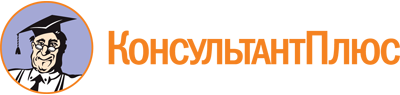 Закон НАО от 27.05.2005 N 579-ОЗ
(ред. от 05.07.2023)
"О референдуме Ненецкого автономного округа"
(принят Собранием депутатов НАО 20.05.2005)Документ предоставлен КонсультантПлюс

www.consultant.ru

Дата сохранения: 27.11.2023
 27 мая 2005 годаN 579-ОЗСписок изменяющих документов(в ред. законов НАО от 19.05.2006 N 710-ОЗ, от 26.10.2006 N 781-ОЗ,от 21.05.2007 N 66-ОЗ, от 01.07.2008 N 44-ОЗ, от 24.05.2011 N 30-ОЗ,от 15.06.2012 N 41-ОЗ, от 03.06.2013 N 30-ОЗ, от 12.02.2014 N 1-ОЗ,от 26.05.2014 N 31-ОЗ, от 08.12.2014 N 24-ОЗ, от 26.12.2014 N 44-ОЗ,от 16.04.2015 N 71-ОЗ, от 11.03.2016 N 188-ОЗ, от 04.07.2016 N 222-ОЗ,от 22.12.2017 N 356-ОЗ, от 20.05.2019 N 83-ОЗ, от 01.06.2021 N 258-ОЗ,от 05.07.2023 N 424-ОЗ)КонсультантПлюс: примечание.Закон Ненецкого автономного округа от 14.01.1999 N 155-ОЗ ранее был признан утратившим силу законом Ненецкого автономного округа от 06.05.2005 N 571-ОЗ.